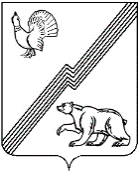 ДУМА ГОРОДА ЮГОРСКАХанты-Мансийского автономного округа – ЮгрыРЕШЕНИЕот 10 февраля 2023 года                                                                                                      № 1Об отчете главы города Югорскао результатах своей деятельностии результатах деятельности администрации города Югорска за 2022 годРассмотрев отчет главы города Югорска о результатах своей деятельности и результатах деятельности администрации города Югорска за 2022 год, представленный в соответствии с пунктом 5 статьи 25 Устава города Югорска,ДУМА ГОРОДА ЮГОРСКА РЕШИЛА:1. Признать деятельность главы города Югорска и деятельность администрации города Югорска за 2022 год удовлетворительной. 2. Опубликовать отчет главы города Югорска о результатах своей деятельности и результатах деятельности администрации города Югорска за 2022 год в официальном печатном издании города Югорска и разместить на официальном сайте органов местного самоуправления города Югорска (приложение).3. Настоящее решение вступает в силу после его подписания.Председатель Думы города Югорска                                                    Е.Б. Комисаренко«10» февраля 2023 года   (дата подписания)         		Приложение к решению Думы города Югорскаот 10 февраля 2023 года № 1Отчет главы города Югорска о результатах своей деятельности и результатах деятельности администрации города Югорска за 2022 годВ 2022 году деятельность главы города Югорска и администрации города Югорска, при исполнении своих полномочий по решению вопросов местного значения и отдельных государственных полномочий, переданных федеральными законами и законами Ханты-Мансийского автономного округа – Югры, осуществлялась в соответствии с Конституцией Российской Федерации, Федеральным законом от 06.10.2003 № 131-ФЗ «Об общих принципах организации местного самоуправления в Российской Федерации», Уставом города Югорска.Работа органов местного самоуправления была направлена на улучшение качества жизни населения города Югорска, основывалась на необходимости достижения целей и решения задач, поставленных Президентом Российской Федерации, Губернатором Ханты-Мансийского автономного округа – Югры, содержащихся в национальных и региональных проектах, государственных и муниципальных программах, Стратегии социально экономического развития города Югорска на период до 2030 года.В процессе исполнения полномочий обеспечено взаимодействие с органами государственной власти Ханты-Мансийского автономного округа – Югры, Думой города Югорска, предприятиями и организациями города, предпринимательским сообществом, общественными объединениями и населением города Югорска. Отчет о результатах деятельности главы города Югорсказа 2022 годВ соответствии Уставом города Югорска глава города Югорска (далее - глава города) является высшим должностным лицом города Югорска, наделенным собственными полномочиями по решению вопросов местного значения и возглавляет администрацию города Югорска.В 2022 году глава города обеспечивал осуществление органами местного самоуправления города Югорска полномочий по решению вопросов местного значения и отдельных государственных полномочий, переданных органам местного самоуправления федеральными законами и законами Ханты-Мансийского автономного округа – Югры. В отчетном периоде глава города представлял город Югорск и интересы его жителей в отношениях с органами местного самоуправления других муниципальных образований, органами государственной власти, гражданами и организациями. Осуществляя свои полномочия, глава города, в том числе как член коллегиальных органов при Губернаторе Ханты-Мансийского автономного округа – Югры, заместителях Губернатора Ханты-Мансийского автономного округа – Югры и Правительстве Ханты-Мансийского автономного округа – Югры, участвовал в заседаниях:- Совета при Губернаторе Ханты-Мансийского автономного округа – Югры по развитию местного самоуправления в Ханты-Мансийском автономном округе – Югре и Постоянной комиссии Совета;- Регионального оперативного штаба по обеспечению устойчивого развития экономики Ханты-Мансийского автономного округа – Югры в условиях внешнего санкционного давления, предупреждения завоза и распространения коронавирусной инфекции на территории Ханты-Мансийского автономного округа — Югры;- Совета при Правительстве Ханты-Мансийского автономного округа – Югры по вопросам развития инвестиционной деятельности в Ханты-Мансийском автономном округе – Югре; - Комиссии по вопросам обеспечения устойчивого развития экономики и социальной стабильности, мониторингу достижения целевых показателей социально-экономического развития Ханты-Мансийского автономного округа  Югры; - Проектного комитета Ханты-Мансийского автономного округа – Югры; - Комиссии по обеспечению безопасности дорожного движения при Правительстве Ханты-Мансийского автономного округа – Югры; - Комиссии по предупреждению и ликвидации чрезвычайных ситуаций и обеспечению пожарной безопасности при Правительстве Ханты-Мансийского автономного округа – Югры;- Общественного совета по реализации Стратегии социально-экономического развития Ханты-Мансийского автономного округа – Югры до 2030 года при Губернаторе Ханты-Мансийского автономного округа – Югры.На заседаниях региональных коллегиальных органов глава города в соответствии с повестками заседаний выступал с докладами о принимаемых мерах по снижению распространения новой коронавирусной инфекции, мерах по обеспечению устойчивого развития экономики города, об участии муниципалитета в реализации государственных программ и национальных проектов, о ситуации в сфере жилищного строительства, сфере жилищно-коммунального хозяйства, о выполнении задач в период частичной мобилизации и по другим вопросам, касающимся жизнедеятельности города.В мае 2022 года, представляя интересы муниципального образования, главой города подписано Соглашение о межмуниципальном сотрудничестве города Югорска с Советским районом. Соглашением определено, что стороны объединяют усилия для создания благоприятных условий развития экономики, инвестиций, торговли и промышленности, строительства и архитектуры, социальной сферы. В перспективе планируется совместная реализация ряда социальных проектов, которые могли бы укрепить агломерационные связи.В течение 2022 года главой города инициированы и проведены встречи с трудовыми коллективами градообразующего предприятия общества с ограниченной ответственностью «Газпром трансгаз Югорск» (далее – ООО «Газпром трансгаз Югорск»), бюджетного учреждения Ханты-Мансийского автономного округа – Югры «Югорская городская больница» (далее – БУ «Югорская городская больница»), встреча с выпускниками школ, три встречи с Советом ветеранов города Югорска, встреча в неформальной обстановке с молодежью города Югорска, с семьями мобилизованных граждан, с жителями города Югорска («100 дней работы»). На встречах рассматривались наиболее важные, насущные вопросы, волнующие жителей города Югорска, в прямом диалоге обсуждались предложения по дальнейшему развитию города.В соответствии с полномочиями, главой города подписано и обнародовано с соблюдением установленных сроков 66 муниципальных нормативных правовых акта, принятых Думой города Югорска, 9 муниципальных правовых актов главы города, 306 постановлений администрации города Югорска.В течение отчетного периода в установленном порядке проводились публичные слушания для обсуждения проектов решений Думы города в части исполнения и утверждения бюджета города Югорска, изменений в Устав города, изменений в правила землепользования и застройки города Югорска, правила благоустройства. Проведено 11 слушаний, поступившие предложения учтены при доработке правовых актов.В порядке, установленном законодательством, обеспечено направление в регистрирующий орган 3-х решений Думы города Югорска о внесении изменений и дополнений в Устав города Югорска, а также направление в регистр муниципальных нормативных правовых актов Ханты-Мансийского автономного округа – Югры 403 правовых актов, подлежащих включению в регистр. В отчетном году главой города за период с 25.05.2022 по 31.12.2022 проведен 21 личный прием, на котором принято 147 граждан.В 2022 году в адрес главы города поступило 681 обращение от граждан города Югорска, содержащих 748 вопросов (включая вопросы заданные на личном приеме). По сравнению с 2021 годом, количество обращений и вопросов увеличилось на 149 и 171 соответственно. По сравнению с 2021 годом, в разрезе тематических разделов, увеличилось количество вопросов по темам:«Социальная сфера» на 60 вопросов;«Жилищно-коммунальная сфера» на 67 вопросов;«Оборона, безопасность, законность» на 29 вопросов;«Экономика» на 14 вопросов;«Государство, общество, политика» на 1 вопрос.Наиболее проблемными для жителей города являются вопросы, связанные с градостроительством (118 вопросов), улучшением жилищных условий (106 вопросов), проблемами в коммунальной сфере (67 вопросов).По результатам рассмотрения обращений, в установленные сроки, даны ответы на все поступившие вопросы.Главой города в 2022 году введена практика еженедельных индивидуальных встреч «бизнес-завтраков» с представителями предпринимательского сообщества с целью обсуждения конкретных проблемных вопросов и предложений по развитию малого предпринимательства в городе Югорске. Проведено 20 встреч, по результатам которых даны поручения работникам администрации города Югорска о необходимости выработки мер по решению проблемных вопросов и поручения по сопровождению предпринимателей при реализации социально-значимых для города проектов.В рамках установленных полномочий, возглавляя администрацию города Югорска, глава города в 2022 году осуществлял руководство 22 отраслевыми (функциональными) органами администрации города Югорска, включая 6 органов, имеющих статус юридического лица.Глава города осуществляет функции представителя нанимателя (работодателя) по отношению к муниципальным служащим администрации Югорска города, а также к лицам, осуществляющим техническое обеспечение деятельности администрации города Югорска, в порядке, установленном законодательством. Штатное расписание утверждено соответствующим правовым актом администрации города, нарушения в части установления норм численности работников в администрации Югорска города отсутствуют.С целью обеспечения открытости и доступности информации о деятельности главы города, администрации города Югорска обеспечивается поддержание в актуальном состоянии соответствующих разделов официального сайта органов местного самоуправления города Югорска.В полном объеме осуществлялось соблюдение Конституции Российской Федерации, федеральных конституционных законов, федеральных законов, иных нормативных правовых актов Российской Федерации, Устава Ханты-Мансийского автономного округа – Югры, законов и иных нормативных правовых актов Ханты-Мансийского автономного округа – Югры, Устава города, решений Думы города Югорска, иных муниципальных правовых актов города Югорска и обеспечено их исполнение, в результате чего решения суда об обжаловании действий (бездействий) главы города в отчетном году отсутствовали.В отчетном периоде поручения главе города, сформулированные в соответствии с полномочиями главы города как высшего должностного лица муниципального города согласно статье 25 Устава города и оформленные протокольными решениями и (или) решением Думы города Югорска, отсутствовали. Отчет о результатах деятельности администрации города Югорска за 2022 годОсновные показатели социально-экономического развития города ЮгорскаТаблица 1Динамика основных показателей социально-экономического развития города ЮгорскаОсновные приоритеты социально-экономического развития города Югорска направлены на достижение задач и ключевых целевых показателей национальных проектов, установленных указами Президента Российской Федерации от 07.05.2018 № 204 «О национальных целях и стратегических задачах развития Российской Федерации на период до 2024 года», от 21.07.2020 № 474 «О национальных целях развития Российской Федерации на период до 2030 года».Таблица 2Динамика показателей демографической ситуации в городе ЮгорскеНа 31.12.2022 население Югорска составляет 39,2 тыс. человек, среднегодовая численность постоянного населения увеличилась на 300 человек и составила 39,0 тыс. человек.На снижение уровня рождаемости в городе, как и в целом в стране, оказывает влияние демографический провал рождаемости в 90-е годы прошлого столетия. Снижение уровня рождаемости и рост уровня смертности отразился на значении естественного прироста населения города. В городе сохранена положительная динамика демографического развития за счет миграционного прироста населения.Несмотря на сдерживающие факторы, влияющие на рост демографических процессов, в том числе и негативные последствия эпидемиологической ситуации, связанной с распространением новой вирусной инфекции COVID-19, в целом, положительные результаты демографического развития обеспечиваются мерами социальной поддержки семей, трудозанятости, планомерной диспансеризацией населения, использованием инновационных технологий в системе оказания медицинских услуг, реализацией соответствующих мер в сфере образования и жилищной политики города Югорска. Таблица 3Показатели занятости населения города ЮгорскаЧисленность трудовых ресурсов города Югорска составляет 26,6 тыс. человек (68,2% от общей численности населения). Численность граждан, обратившихся за содействием в поиске подходящей работы в Югорский центр занятости населения, составила более 1,585 тыс. человек. Казенным учреждением Ханты-Мансийского автономного округа – Югры «Югорский центр занятости населения» (далее – КУ «Югорский центр занятости населения») оказаны государственные услуги в содействии самозанятости 23 безработным гражданам, которым была выдана единовременная финансовая помощь на открытие собственного дела. Из общего количества самозанятых граждан 12 человек зарегистрировались в качестве индивидуальных предпринимателей и 11 человек встали на учет в качестве плательщика налога на профессиональный доход.Оказаны государственные услуги по организации профессиональной ориентации на местном рынке труда следующим категориям населения:гражданам в возрасте от 14 до 29 лет; уволенным в связи с ликвидацией организации, либо прекращением деятельности индивидуальным предпринимателем, либо проведенными работодателями города мероприятиями по сокращению штатов и численности работающих;гражданам, имеющим инвалидность;гражданам предпенсионного и пенсионного возраста;выпускникам организаций профессионального образования;гражданам, освобожденным из учреждений, исполняющих наказание в виде лишения свободы;гражданам, уволенным с военной службы;лицам из числа детей-сирот, детей, оставшихся без попечения родителей;гражданам, стремящимся возобновить трудовую деятельность после длительного (более года) перерыва.Численность официально зарегистрированных безработных составляет на конец отчетного периода 161 человек (на начало года - 193 человека). Взаимодействие работодателей города и КУ «Югорский центр занятости населения», в том числе и доступность к информационной базе вакансий «Работа в России», а также изменения федерального законодательства с возможностью регистрации физических лиц в качестве плательщика налога на профессиональный доход «самозанятость», позволили снизить уровень регистрируемой безработицы в городе Югорске. Уровень регистрируемой безработицы на конец года составляет 0,6% экономически активного населения, что ниже показателя прошлого года (2021 год - 0,73%).Средняя продолжительность безработицы в городе Югорске по итогам 2022 года составила – 3,54 месяца, в том числе у молодежи, в возрасте 16-29 лет – 2,9 месяца.На местном рынке труда востребованы высококвалифицированные рабочие профессии в сфере промышленности, строительства, транспорта, торговли, гостиничного и ресторанного бизнеса. Требуются специалисты в организации образования, здравоохранения, а также специалисты в области права, гуманитарных областей и культуры, в сфере обслуживания и торговли, охраны граждан и собственности. Востребованы должности руководителей в сфере гостиничного и ресторанного бизнеса, а также в розничной и оптовой торговле и других сферах обслуживания.Содействию трудозанятости населения способствует деятельность муниципального автономного учреждения «Молодежный центр «Гелиос» (далее – МАУ «Молодежный центр «Гелиос») по созданию временных рабочих мест для отдельных категорий граждан. В 2022 году учреждением создано 405 временных рабочих мест по организации общественных работ для безработных граждан, испытывающих трудности в поиске работы, инвалидов, выпускников учреждений профессионального образования, а также организации трудовой деятельности несовершеннолетних горожан.Потребность экономики города Югорска в трудовых ресурсах восполнялась также за счет внутри и межрегиональных миграционных потоков. Миграционные потоки иностранной рабочей силы в 2022 году были минимизированы ввиду действия ограничительных мер, связанных с заболеваемостью населения новой коронавирусной инфекцией.Основными источниками доходов населения является заработная плата работающих горожан, пенсии и пособия пожилых и неработающих жителей, стипендии и пособия студентов и детей.В структуре денежных доходов определяющую роль составляет фонд оплаты труда, удельный вес которого – 59,3%, социальные выплаты - 24,8%, доходы от собственности – 4,0%, доходы от предпринимательской деятельности – 7,3%, прочие доходы – 4,6%. Среднедушевые денежные доходы населения по предварительной оценке увеличились на 6,6% к аналогичному периоду прошлого года и составили 56 750,00 рублей. На рост уровня доходов населения повлияла индексация заработных плат работающему населению, в том числе и работникам бюджетной сферы, индексация пенсионных  и социальных выплат. Среднемесячная номинальная начисленная заработная плата работников по крупным и средним предприятиям, по предварительным данным, увеличилась на 16,5%. Следует отметить, что основное влияние на рост показателя оказывает рост заработной платы работников топливно-энергетического комплекса (газотранспортной отрасли), доля которых в численности занятых на крупных предприятиях города составляет более 50%, а занятых в экономике города порядка 38%. Среднемесячная номинальная заработная плата работников муниципальных учреждений увеличилась на 9,6% к уровню прошлого года.Среднемесячный доход неработающего пенсионера возрос на 13,6% и составил 29 334,47 рубля или 1,8 величины прожиточного минимума пенсионера. По данным территориального органа государственной статистики на 31.12.2022 в организациях города Югорска отсутствует задолженность по заработной плате.Таблица 4Динамика показателя обеспеченности торговыми площадями кв.м. на 1000 жителейПо состоянию на 31.12.2022 на территории города Югорска осуществляют деятельность 210 магазинов, 4 торговых центра, 1 оптовое предприятие и 34 объекта мелкорозничной торговой сети. Общая торговая площадь магазинов составила 59 251,5 кв. м. Уровень обеспеченности торговыми площадями на тысячу жителей в отчетном периоде составил 1 519,3 кв. м, что превышает норматив в 2,0 раза.Доля торговых объектов современных форматов с торговой площадью более 300 кв. м. составляет 46 314,8 кв. м или 78,2% от общей торговой площади по городу. Данный показатель по сравнению с прошлым годом снизился на 2,2%.В городе Югорске насчитывается более 100 торговых объектов, относящихся к федеральным сетям, их доля от общей торговой площади составила 49,3%. В целях расширения розничных каналов сбыта продовольственных и непродовольственных товаров, а также сельскохозяйственной продукции, за отчетный период проведено 59 выставок-продаж и ярмарок, в том числе 9 организовано администрацией города Югорска. В 6 ярмарках поучаствовали местные сельхозтоваропроизводители.Услуги общественного питания в городе предоставляет 101 предприятие на 4 390 посадочных мест, что на 42 посадочных места больше, чем в прошлом году. Количество предприятий общедоступной сети сократилось на один объект (бар «Белый	 волк») и составило 76 объектов на 2 418 посадочных мест.Закрытую сеть предоставляют 22 предприятия на 1 972 посадочных места, что на 7% больше показателя прошлого года. Увеличилось количество посадочных мест в столовой нового здания бюджетного учреждения профессионального образования Ханты-Мансийского автономного округа - Югры «Югорский политехнический колледж».Продолжается изменение структуры потребительского рынка в части активного развития интернет-торговли, в связи с чем, отмечено увеличение количества пунктов выдачи заказов сетевых интернет магазинов «Wildberries» и «OZON.ru». Основные параметры бюджетаВажным направлением деятельности администрации города Югорска является формирование и исполнение бюджета города. От того насколько активно пополняется местный бюджет, зависит решение текущих задач, определяется дальнейшее развитие города.Исполнение бюджета в 2022 году осуществлялось в условиях восстановления экономики после пандемии COVID-19 и негативных последствий внешнего санкционного давления. Приоритетами бюджетной и налоговой политики города Югорска являлись обеспечение финансовой устойчивости и сбалансированности бюджетной системы города Югорска.Таблица 5Основные параметры бюджета города ЮгорскаЗа 2022 год в бюджет города Югорска поступило доходов в сумме 3 940,7 млн. рублей, что на 232,5 млн. рублей или на 6,3% выше уровня 2021 года. Прирост к первоначально утвержденному плану сложился в сумме 504,5 млн. рублей, в том числе налоговых и неналоговых доходов 286,6 млн. рублей, безвозмездных поступлений 217,9 млн. рублей.Таблица 6Исполнение доходной части бюджета города Югорска в разрезе видов доходовмлн. рублейТаблица 7Структура собственных доходов бюджета города ЮгорскаОсновную долю собственных доходов (90,7%) составили налоговые доходы. Общая сумма поступлений по налоговым доходам увеличилась на 295,4 млн. рублей по сравнению с поступлениями 2021 года. В 2022 году наблюдается рост поступлений по НДФЛ в сумме 276,4 млн. рублей (23,3%) к уровню 2021 года. Увеличение обусловлено ростом фонда оплаты труда в организациях города Югорска, снижением выплат по листам временной нетрудоспособности, НДФЛ с которых с 2021 года зачисляется в бюджет города Ханты-Мансийска, а также увеличением норматива отчислений от НДФЛ в бюджет города на 2,12% (с 57,23% в 2021 году до 59,35% в 2022 году). Сложившаяся положительная динамика говорит о стабильной ситуации и росте уровня заработной платы на предприятиях и в учреждениях города Югорска.В 2022 году поступления в бюджет города Югорска акцизов по подакцизным товарам (акцизов на нефтепродукты) увеличились на 21,0%, что в сумме составляет 6,1 млн. рублей. Положительная динамика поступлений связана с индексацией налоговой ставки с 01.01.2022, а также увеличением объемов реализации и переработки подакцизных товаров. По сравнению с 2021 годом в отчетном финансовом году рост поступлений по налогам на совокупный доход, уплачиваемым предпринимателями города составил в сумме 4,2 млн. рублей. Положительный результат в 2022 году сложился в результате увеличения количества налогоплательщиков, применяющих упрощенную и патентную системы налогообложения, а также наблюдается рост налогооблагаемой базы по этим видам налогов на совокупный доход.Наблюдается рост поступлений по налогам на имущество в сумме 8,2 млн. рублей, что объясняется ростом количества налогоплательщиков и налогооблагаемой базы по имущественным налогам. Увеличение поступлений по неналоговым доходам на 35,9 млн. рублей обусловлено получением в городской бюджет дополнительных доходов от реализации муниципального имущества. В отчетном периоде наблюдается снижение объемов безвозмездных поступлений на 4,6% или на 98,8 млн. рублей к уровню 2021 года. Уменьшен объем поступлений из бюджета автономного округа субсидий и субвенции на поддержку и развитие животноводства.В 2022 году муниципальным образованием получены дотации (гранты) на общую сумму 9,0 млн. рублей, в том числе:- для стимулирования роста налогового потенциала и качества планирования доходов в сумме 5,8 млн. рублей;- для поощрения достижения наилучших значений показателей деятельности органов местного самоуправления в сумме 3,2 млн. рублей.Бюджет города Югорска по расходам за 2022 год исполнен в сумме 3 859,9 млн. рублей, что составляет 99,6% от уточненного плана.Доля расходов бюджета на реализацию 17 действующих муниципальных программ города Югорска - 99,5%. В 5 муниципальных программ включены 6 региональных проектов, реализуемых во исполнение Указа Президента Российской Федерации от 07.05.2018 № 204 «О национальных целях и стратегических задачах развития Российской Федерации на период до 2024 года». Расходы на участие в региональных проектах составили 22,8 млн. рублей, в том числе:- региональный проект «Цифровая культура» - 5,7 млн. рублей;- региональный проект «Патриотическое воспитание граждан Российской Федерации» - 0,8 млн. рублей;- региональный проект «Формирование комфортной городской среды» - 12,3 млн. рублей;- региональный проект «Создание условий для легкого старта и комфортного ведения бизнеса» – 0,3 млн. рублей;- региональный проект «Акселерация субъектов малого и среднего предпринимательства» - 3,2 млн. рублей;- региональный проект «Спорт – норма жизни» - 0,5 млн. рублей.Кроме того, в 2022 году в городе Югорске реализовано 2 инициативных проекта:- создание безопасных и комфортных условий для проживания в микрорайоне 14 «А» (в границах территориального общественного самоуправления «Снегири» (далее – ТОС «Снегири»): улицы Александровская, Андреевская, Давыдовская, Луговая) в городе Югорске;- благоустройство дворовой территории многоквартирных домов № 1, № 3, № 5 по улице 40 лет Победы в городе Югорске. Расходы на реализацию инициативных проектов составили 20,6 млн. рублей, в том числе 13,8 млн. рублей – за счет средств бюджета автономного округа, 6,5 млн. рублей - средства местного бюджета, 0,3 млн. рублей – средства граждан и организаций, поступившие в качестве инициативных платежей.Таблица 8Расходы бюджета в разрезе функциональной классификации расходовмлн. рублейРасходы бюджета города Югорска в 2022 году выросли на 2,3% по сравнению с 2021 годом. Индексация заработной платы работников бюджетной сферы, инфляция, рост тарифов на коммунальные услуги повлияли на рост расходов бюджета. Бюджет города по–прежнему социально направлен. Расходы на социальную сферу в 2022 году составили 2 572,8 млн. рублей или 66,7% от общего объема расходов бюджета.Обеспечено достижение целевых показателей средней заработной платы, установленных профильными Департаментами Югры для отдельных категорий работников, подпадающих под действие Указов Президента Российской Федерации от 2012 года.В 2022 году была продолжена поддержка основных отраслей экономики города Югорска, реализовывались мероприятия по переселению граждан из аварийного жилищного фонда, обеспечению жильем отдельных категорий граждан, ремонту, строительству и реконструкции инженерных сетей и объектов инфраструктуры, формированию комфортной городской среды.Ежегодно формируется и реализуется план мероприятий по росту доходов, оптимизации расходов и сокращению муниципального долга. В 2022 году бюджетный эффект от реализации плана по росту доходов составил 34,2 млн. рублей, от реализации мероприятий по оптимизации расходов – 7,4 млн. рублей, по сокращению расходов на обслуживание муниципального долга – 6,1 млн. рублей.За 2022 год бюджет города исполнен с профицитом в сумме 80,8 млн. рублей, что позволило на 12% или на 28,8 млн. рублей снизить долговые обязательства города Югорска (объем муниципального долга на 31.12.2021 составлял 239,0 млн. рублей, на 31.12.2022 – 210,2 млн. рублей) и сформировать остаток денежных средств на едином счете бюджета на начало 2023 года в сумме 58,5 млн. рублей, с целью обеспечения финансовой безопасности муниципалитета в условиях перехода с 01.01.2023 на новый порядок уплаты налоговых обязательств – единый налоговый платеж.По результатам проводимого в 2022 году Департаментом финансов Ханты-Мансийского автономного округа - Югры мониторинга и оценки качества организации и осуществления бюджетного процесса в городских округах и муниципальных районах Ханты-Мансийского автономного округа - Югры по итогам 2021 года город Югорск занял 2 место в рейтинге среди 13 городских округов автономного округа. Одной из ключевых задач бюджетной политики города является обеспечение открытости бюджетного процесса. В целях привлечения граждан города Югорска к участию в обсуждении вопросов формирования бюджета города и его исполнения действует информационный ресурс «Бюджет для граждан». Информация, размещаемая на официальном сайте органов местного самоуправления города Югорска в доступной форме, знакомит граждан с основными целями, задачами и приоритетными направлениями бюджетной политики, с основными характеристиками бюджета города Югорска и результатами его исполнения.С 2015 года при департаменте финансов администрации города Югорска создан и активно работает общественный совет в сфере бюджетных правоотношений (далее – Общественный совет). Общественный совет является постоянно действующим коллегиальным совещательным органом, обеспечивающим участие представителей общественности в процессе подготовки и реализации решений в сфере бюджетных правоотношений. Вся информация о деятельности Общественного совета размещается на официальном сайте органов местного самоуправления города Югорска. В 2022 году проведено 6 заседаний Общественного совета. Членами Общественного совета были рассмотрены и одобрены информация о деятельности департамента финансов администрации города Югорска, проект отчета об исполнении бюджета города Югорска за 2021 год, проект бюджета города Югорска на 2023 год и на плановый период 2024 и 2025 годов и рассмотрены другие вопросы. 3. Реализация приоритетных национальных проектовВ 2022 году город Югорск принимал участие в 6 национальных проектах, таких как «Малое и среднее предпринимательство и поддержка индивидуальной предпринимательской инициативы», «Жилье», «Культура», «Демография», «Образование», «Здравоохранение».Реестрами компонентов национальных проектов, для муниципального образования, декомпозировано 25 целевых показателя, 24 из них достигнуты (выполнены).Таблица 9Показатели национальных проектов, реализуемых на территории города Югорска*Закупка оборудования по кодам, соответствующим национальному проекту не производилась. Департамент строительства и жилищно-коммунального комплекса Ханты-Мансийского автономного округа – Югры показатель считает исполненным.**показатель не достигнут, в связи с переносом на 2023 год ввода в эксплуатацию многоквартирного дома с готовностью строительства 99%.Национальный проект «Здравоохранение» реализуется в муниципальном образовании путем выполнения БУ «Югорская городская больница» мероприятия «Реконструкция объекта «Бюджетное учреждение Ханты-Мансийского автономного округа - Югры «Югорская городская больница» Терапевтическое отделение поликлиники» регионального проекта «Модернизация зданий и сооружений медицинских организаций, оказывающих первичную медико-санитарную помощь («Модернизация первичного звена здравоохранения»)». 4. Развитие малого и среднего предпринимательстваТаблица 10Динамика развития малого и среднего предпринимательстваКоличество субъектов малого и среднего предпринимательства (далее -субъекты МСП), осуществляющих деятельность на территории города Югорска, по состоянию на 31.12.2022 составило 1 179 единиц:- 317 малых предприятий;- 862 индивидуальных предпринимателя.По данным Межрайонной инспекции Федеральной налоговой службы   № 2 по Ханты-Мансийскому автономному округу - Югре в городе Югорске по состоянию на 31.12.2022 зарегистрировано 1 616 самозанятых, что на 579 человек больше, чем в 2021 году. Увеличению количества самозанятых способствует комфортность данного налогового режима: при минимальной экономической деятельности можно осуществлять легальный бизнес с посильной налоговой нагрузкой без лишних затрат на бухгалтерскую отчетность, контрольно-кассовую технику, без оплаты взносов во внебюджетные фонды, без риска проверок.В бюджет города Югорска от предпринимательской деятельности (по налогам на совокупный доход) в 2022 году поступило налогов на общую сумму 123,5 млн. рублей, что составляет 6,5% от объема собственных доходов бюджета города. Положительная динамика сложилась в результате увеличения количества налогоплательщиков, применяющих упрощенную и патентную системы налогообложения.Малыми предприятиями города произведено:- 1 675,0 тонн хлеба и хлебобулочных изделий (102,0% к уровню прошлого года); - 197,6 тонн мяса и субпродуктов птицы (102,6%);- 39,6 тыс. м3 пиломатериалов (118,9%);- заготовлено и вывезено 102,7 тыс. м3 древесины (118,5%);- 512,1 тыс. литров упакованной воды (98,3%).Участие в реализации региональных проектов «Акселерация субъектов малого и среднего предпринимательства» и «Создание условий для легкого старта и комфортного ведения бизнеса» позволило оказать безвозмездную поддержку, в виде компенсации части затрат на создание нового и развитие действующего бизнеса, 46 субъектам МСП на общую сумму 3,6 млн. рублей, что на 1,2 млн. рублей больше, чем в прошлом году.Субъекты МСП принимали участие в размещении заказа на поставки товаров, выполнение работ, оказание услуг для муниципальных нужд. Объем муниципальных заказов, размещенных у субъектов МСП, составил 54,8% от совокупного годового объема закупок, рассчитанного за вычетом закупок, предусмотренных ч. 1.1. ст. 30 Федерального закона от 05.04.2013 № 44-ФЗ «О контрактной системе в сфере закупок товаров, работ, услуг для обеспечения государственных и муниципальных нужд».В 2022 году субъектами предпринимательства введено в эксплуатацию 2 стационарных объекта общей  стоимостью 20,4 млн. рублей. По итогам конкурса «Лучший товар Югры-2022» природная питьевая вода «AQUAMARINE» общества с ограниченной ответственностью «Компания «Аквамарин» стала победителем в номинации: «Производство минеральных вод и других безалкогольных напитков». Специальным призом за лучшую презентацию продукции отмечен индивидуальный предприниматель Маслаков И.Г. - школа вкуса «Пряности & сладости».Новый вектор развития – создание и развитие креативных кластеров. Представителем креативной индустрии является общество с ограниченной ответственностью «Сирин». Компания производит и реализует специальное программное обеспечение по распознаванию лиц и объектов. В Югорске реализована система «Умный шлагбаум» на территории жилого комплекса «Мечта», товарищества собственников жилья «Югорский дом», многоквартирных домов по адресам: ул. Мира, д. 8 и 9.Оказана информационно-консультационная поддержка, субъекты МСП получили порядка 200 консультаций по вопросам организации предпринимательского дела, возможности получения различных видов поддержки, вопросам налогообложения, проблемным вопросам, возникающим при осуществлении бизнеса. Информационные материалы размещаются в специальной группе «БизнесЮгорскХМАО» мессенджера Viber, публикуются на официальном сайте в подразделе «Экономика – Предпринимательство», а также на периодической основе в официальных аккаунтах социальных сетей администрации города Югорска.5. Инвестиции и строительство5.1. Инвестиционная деятельностьТаблица 11Динамика показателей, характеризующих инвестиционную деятельность (без субъектов малого и среднего предпринимательства)*Предварительные данныеПовышение инвестиционной привлекательности города Югорска, формирование благоприятных условий для ведения предпринимательской и инвестиционной деятельности являются по-прежнему одной из основных задач администрации города Югорска.В 2022 году актуализирован план мероприятий «дорожная карта» по улучшению инвестиционного климата на территории города Югорска с учетом результатов рейтинга муниципальных образований Ханты – Мансийского автономного округа – Югры по обеспечению условий благоприятного инвестиционного климата и содействию развитию конкуренции (по итогам рейтинга за 2021 год город Югорск улучшил свои позиции с 14 на 10 место).Принято участие в модернизации Инвестиционной карты Югры, актуализированы сведения о свободных инвестиционных площадках и инвестиционных предложениях города Югорска. Для потенциальных инвесторов сформировано 22 предложения, по каждой инвестиционной площадке даны основные сведения: адреса, площадь, кадастровый номер, характеристика инженерной инфраструктуры, вид разрешенного использования.Полностью в электронном виде оказываются следующие услуги: - выдача градостроительного плана земельного участка;- выдача разрешения на строительство;- выдача разрешения на ввод объекта в эксплуатацию. При этом сроки оказания данных услуг меньше нормативных.Потенциальным инвесторам, обратившимся в администрацию города Югорска с целью реализации инвестиционных проектов, обеспечивается всестороннее содействие, оказывается консультационная и информационная поддержка.В 2022 году заключено 1 соглашение по сопровождению инвестиционного проекта по принципу «одного окна». В рамках реализации проектов государственно-частного партнерства продолжается реализация энергосервисных контрактов на выполнение работ, направленных на энергосбережение и повышение энергетической эффективности использования электрической энергии при эксплуатации объектов наружного освещения города Югорска и объектов внутреннего освещения в здании муниципального бюджетного общеобразовательного учреждения «Лицей им. Г.Ф. Атякшева» (далее – МБОУ «Лицей им. Г.Ф. Атякшева»). Информация о энергосервисных контрактах города Югорска размещена в государственной автоматизированной системе «Управление» в модуле «Мониторинг проектов ГЧП». Продолжается реализация проектов, направленных на повышение качества жизни населения в сфере образования, здравоохранения, благоустройства, дорожного хозяйства, культуры и туризма, размещенных на «Карте развития Югры». Финансирование проектов предусмотрено в государственных программах автономного округа и муниципальных программах города Югорска. В рамках государственных программ:- в январе 2022 года был введен в эксплуатацию новый корпус бюджетного учреждения профессионального образования Ханты-Мансийского автономного округа – Югры «Югорский политехнический колледж» (далее – БУ ПО Ханты-Мансийского автономного округа – Югры «Югорский политехнический колледж»). В 2023 году запланирована реконструкция действующего объекта по соседству с новым. В январе заключен контракт на II этап строительных и проектно-изыскательских работ. Стоимость контракта составляет 140,5 млн. рублей;- в ноябре 2022 года заключен государственный контракт на выполнение строительных и проектно-изыскательских работ по объекту - реконструкция терапевтического отделения Югорской городской больницы, сумма контракта составляет 538,7 млн. рублей. В рамках муниципальных программ города Югорска предусмотрено финансирование проектов: - строительство Парка по улице Менделеева; - строительство сетей канализации микрорайонов индивидуальной застройки мкр. 5, 7; - асфальтированный съезд с виадука по ул. Киевская и ул. Магистральная;- капитальный ремонт средней общеобразовательной школы № 5; - строительство школы на 1 000 мест. Продолжается работа по привлечению на территорию музейно – туристического комплекса «Ворота в Югру» (далее – МТК «Ворота в Югру») предпринимателей для реализации проектов в сфере туризма, а также представителей турбизнеса для организации культурно – массовых мероприятий различной направленности (детский, этнический, историко-познавательный, событийный, спортивный туризм).На ежегодном туристском форуме «ЮграТур2022» администрация города Югорска представила проект МТК «Ворота в Югру» в качестве инвестиционного предложения, проект получил положительный отклик и рекомендации по дальнейшему продвижению.Информация о проекте размещена на интернет – портале Союза малых городов Российской Федерации в разделе «Инвестиции малым городам».С 2022 года на территории МТК «Ворота в Югру» началась реализация первых инвестиционных проектов: гриль-парка «Эссландия» и базы отдыха «Живущие по Солнцу» с ее первым объектом – глэмпинг «Геокупол».За счет средств местного бюджета выполняются работы по оборудованию уличным освещением территории музейного комплекса.По результатам аукциона инвестору, реализующему проект «туристический комплекс «Эссландия», предоставлен земельный участок для дальнейшего развития. Планируется благоустройство берега реки с плавучим причалом, организация пеше-водного маршрута «Сплав по реке Эсс» в период май - октябрь 2023 года, а также расширение территории базы отдыха и обустройство веревочного парка.С целью развития и организации активного отдыха подготовлены земельные участки для размещения объектов: пейнтбольная площадка, конный двор, скалодром.5.2. Строительство объектовВ 2022 году ввод жилья по городу Югорску 20 021,8 кв. метров (0,5кв. метров на человека), в том числе введено 2 многоквартирных жилых дома общей площадью 6 722,8 кв. метров и 96 индивидуальных жилых дома общей площадью 13 299,0 кв. метров.Таблица12Перечень введенных в эксплуатацию многоквартирных жилых домовЗа период с 2018 по 2022 годы в городе было построено 106,6 тыс. кв. м.  жилья, в том числе 69,0 тыс. кв. м. - ИЖС, что составляет 64,7%.Таблица 13Динамика жилищного строительстваЗа 5 лет введено в эксплуатацию 15 многоквартирных жилых дома (718 квартир), 528 индивидуальных жилых домов.В рамках окружных программ и муниципальных программ города Югорска реализован ряд проектов по строительству, реконструкции, ремонту и благоустройству объектов городского, дорожного хозяйства, социальной сферы.Продолжается строительство сетей канализации в 5 и 7 микрорайонах индивидуальной застройки (3, 4, 5 этапы), на реализацию данного проекта в 2022 году было направлено 19,5 млн. рублей.Выполнены работы по устройству «умной» спортивной площадки по ул. Попова: выполнено асфальтобетонное основание для монтажа спортивного оборудования и устройства покрытия площадки, наружное освещение, видеонаблюдение - направлено 29,9 млн. рублей. В рамках муниципальных программ «Автомобильные дороги, транспорт и городская среда», «Культурное пространство», «Доступная среда» выполнялись мероприятия по благоустройству города, освоено порядка 57,7 млн. рублей.Продолжилось благоустройство парка по ул. Менделеева (12,3 млн. рублей по региональному проекту «Формирование комфортной городской среды») – установлены: 41 опора со светильниками, 30 скамеек, 28 урн, 2 двойные парковые качели, пешеходные дорожки из тротуарной плитки площадью 2 645,0 кв. метров.Выполнен комплекс работ по благоустройству города на сумму 21,6 млн. рублей, таких как: благоустройство дворовых территорий, ремонт тротуаров, устройство автомобильных стоянок, 3-х контейнерных площадок, устройство остановочных комплексов, в том числе первого в городе остановочного павильона с обогревом скамеек, а также мероприятия по наказам избирателей депутатам Думы города Югорска. Обустроены пандусы в многоквартирных домах по ул. Механизаторов, 22, ул. Механизаторов, 28, ул. Ленина, 8 (0,6 млн. рублей).Выполнены работы по благоустройству территорий в рамках реализации инициативных проектов ТОС «Снегири» и территории многоквартирных домов № 1, № 3, № 5 по улице 40 лет Победы (20,6 млн. рублей).Профинансированы работы по планировке территории, устройству наружного освещения, лестницы (подъема) для снежных спусков на территории музея «Суеват-Пауль» (2,6 млн. рублей)В целях улучшения качества городской улично-дорожной сети проведен ремонт автомобильных дорог:- по ул. Агиришская (от ул. Мраморная до ул. Кольцевая) протяженностью 1,376 км;- по ул. Студенческая (от кольца до ул. Садовая) протяженностью 0,550 км;- по ул. Железнодорожная (от ул. 40 лет Победы до ул. Механизаторов) протяженностью 0,316 км;- по ул. Садовая (от ул. Студенческая до МБОУ СОШ №5) протяженностью 0,196 км;- проезд (от ул. Садовая до ул. Менделеева) 0,179 км. Выполнен ямочный ремонт сети автомобильных дорог с твердым покрытием площадью 2 503,4 кв. метров.Уделялось особое внимание проведению ремонтов в образовательных учреждениях города, выполнено следующее: - капитальный ремонт системы электроснабжения в муниципальном автономном дошкольном образовательном учреждении «Снегурочка»;- проектно-изыскательские работы для выполнения капитального ремонта зданий муниципального бюджетного общеобразовательного учреждения «Средняя общеобразовательная школа № 5» (далее – МБОУ «Средняя общеобразовательная школа № 5») и муниципального бюджетного общеобразовательного учреждения «Средняя общеобразовательная школа № 2» (далее - МБОУ «Средняя общеобразовательная школа № 2»);- устройство контрольно-пропускных пунктов на входах в учебные заведения МБОУ «Лицей им. Г.Ф. Атякшева», МБОУ «Средняя общеобразовательная школа № 5», муниципального бюджетного общеобразовательного учреждения «Средняя общеобразовательная школа  № 6» (далее – МБОУ «Средняя общеобразовательная школа  № 6»);- частичный ремонт кровли и устройство ограждения входной группы в МБОУ «Средняя общеобразовательная школа № 2»;- выполняются работы по ремонту кровли над бассейном МБОУ «Средняя общеобразовательная школа № 6».В течение 5 лет в городе Югорске были введены в эксплуатацию следующие объекты: Таблица 14Объекты строительства и реконструкции города Югорска6. Архитектура и градостроительствоТерриториальное развитие нашего города осуществляется в соответствие с Генеральным планом города Югорска, утвержденным решением Думы города Югорска от 7 октября 2014 № 65.07.06.2022 постановлением администрации города  № 1 178-п утверждены Правила землепользования и застройки города Югорска. С целью приведения муниципальных правовых актов в соответствие с действующим законодательством в прошлом году утверждена новая редакция местных нормативов градостроительного проектирования и внесены изменения в Порядок организации и проведения общественных обсуждений или публичных слушаний по вопросам градостроительной деятельности.В 2022 году завершена работа по постановке на кадастровый учет 44-х территориальных зон, установленных Правилами землепользования и застройки.Размещение объектов на территории города осуществляется в соответствии с установленными Правилами землепользования и застройки видами разрешенного использования земельных участков и объектов капитального строительства, а также градостроительными регламентами. В сфере архитектуры и градостроительства администрация города оказывает 20 муниципальных услуг и в прошлом году административные регламенты по предоставлению особо значимых муниципальных услуг актуализированы с целью предоставления возможности заявителям получать услуги в электронной форме.В течение 2022 года поступила 1 671 заявка о предоставлении муниципальных услуг, для оказания которых было направлено 3 156 межведомственных запросов. По результатам рассмотрения заявок утверждено 32 схемы расположения новых земельных участков, выдано 87 разрешений на использование земель и земельных участков, 30 градостроительных планов земельных участков.В 2022 году завершены работы по строительству объектов на территории города: «Гаражный комплекс по ул. Кирова, 2», включающий бытовые помещения, пункт диагностики и автомойку; «Реконструкция и расширение здания Югорского политехнического колледжа. 1 этап»; «Общежитие» по улице Южная, 16, «Магазин» по улице Декабристов, 18. Также введено в эксплуатацию два многоквартирных дома по улице Менделеева, 33А и улице Мира, 51. В прошлом году выдано 11 разрешений на строительство объектов, 7 разрешений на ввод объектов в эксплуатацию, 7 актов освидетельствования проведения основных работ по строительству (реконструкции) объекта индивидуального жилищного строительства с привлечением средств материнского (семейного) капитала. Подготовлено 70 уведомлений о соответствии указанных в уведомлении о планируемом строительстве параметров индивидуального жилищного строительства или садового дома установленным параметрам и допустимости размещения объекта индивидуального жилищного строительства или садового дома на земельном участке.Принято 12 решений о переводе жилого помещения в нежилое помещение и нежилого помещения в жилое, выдано 38 актов о выполненной перепланировке помещений. Присвоены адреса 696 объектам адресации.В информационную систему обеспечения градостроительной деятельности в течение 2022 года дополнительно внесено 913 материалов о документации по планировке территории, исполнительных топографических съемок, сведений о застроенных земельных участках. В рамках муниципальной услуги из данной системы за год предоставлено 621 сведение.В целях создания благоприятных условий в сфере рекламной деятельности для субъектов предпринимательства при размещении стационарных рекламных конструкций на территории города на постоянной основе проводится мониторинг ситуации, накапливается и обрабатывается плановая и оперативная информация, отражающая процессы, происходящие на территории города Югорска в сфере рекламы. В отчетном году выдано 50 разрешений на установку и эксплуатацию рекламных конструкций, государственная пошлина за выдачу которых составила 250,0 тыс. рублей.В 2022 году также внесены изменения в «Правила благоустройства территории города Югорска» в части установления требований к размещению нестационарных сооружений, порядка проведения земляных работ, уточнения правил содержания прилегающих территорий.7. Комфортная и безопасная среда для жизни7.1. Улучшение жилищных условий гражданМероприятия по улучшению жилищных условий населения города Югорска в 2022 году осуществлялись в рамках реализации муниципальной программы «Развитие жилищной сферы».На реализацию мероприятия «Приобретение жилых помещений» в целях переселения граждан из жилых домов, признанных аварийными, для обеспечения жильем граждан, состоящих на учете для его получения на условиях социального найма, формирования маневренного жилищного фонда в 2022 году было использовано – 170,7 млн. рублей, из них: 158,8 млн. рублей средства окружного бюджета и 11,9 млн. рублей средства местного бюджета, что позволило приобрести 49 благоустроенных квартир в домах новостройках (ул. Менделеева, 33А, ул. Мира, 51). В результате проведенных мероприятий в 2022 году были полностью расселены жители из 9 аварийных домов, 80 семей, 178 человек.На мероприятие «Предоставление субсидий молодым семьям на улучшение жилищных условий» муниципальной программы было выделено 11 298,6 тыс. рублей из федерального, окружного и городского бюджетов, за счет которых, 9 молодых семей улучшили свои жилищные условия.В 2022 году для детей-сирот в рамках муниципальной программы приобретено 10 квартир в домах новостройках. Кроме этого, для указанной категории граждан, Департаментом по управлению государственным имуществом Ханты-Мансийского автономного округа – Югры были приобретены 7 жилых помещений, которые в дальнейшем переданы в муниципальную собственность. Все квартиры предоставлены гражданам указанной категории по договорам найма специализированного жилищного фонда. Обязательства в отношении граждан из числа детей – сирот и детей, оставшихся без попечения родителей, подлежащих обеспечению жильем в 2022 году, исполнены в полном объеме. В 2021 году для указанной категории граждан было приобретено 9 квартир.В 2022 году осуществлялись мероприятия по оказанию государственной поддержки в виде субсидий на приобретение жилья отдельным категориям граждан, в рамках реализации окружных и федеральных программ:- участникам мероприятия «Выполнение государственных обязательств по обеспечению жильем категорий граждан, установленных федеральным законодательством государственной программы «Обеспечение доступным и комфортным жильем и коммунальными услугами граждан Российской Федерации» выдан 1 сертификат на сумму 2 742,7 тыс. рублей для приобретения жилья в других регионах России с более благоприятными климатическими условиями;- участникам программы «Сотрудничество» в рамках реализации мероприятия «Предоставление гражданам, имеющим 3 и более детей, социальной поддержки по обеспечению жилыми помещениями взамен предоставления им земельного участка бесплатно в собственность» было выделено 1 200,0 тыс. рублей, в результате 1 семья получила социальную поддержку на приобретение жилого помещения;- участниками мероприятия «Предоставление социальных выплат отдельным категориям граждан на обеспечение жилыми помещениями в Ханты-Мансийском автономном округе – Югре» в рамках государственной программы «Развитие жилищной сферы» стали 4 семьи, которые получили меры социальной поддержки в виде социальных выплат на улучшение жилищных условий семьям с 2 и более детей.В 2022 году признаны аварийными 18 домов (в 2021 – 16 домов), демонтировано 9 расселенных домов (в 2021 году 9 домов).На территории города в плановом порядке создаются условия для жилищного строительства. Градостроительными документами предусмотрены территории, площадь которых достаточна для строительства нового жилья, которое обеспечит возможность для всех жителей Югорска улучшить свои жилищные условия. В отчетном году введено в эксплуатацию 20 021,82 кв. м жилья (в том числе: 6 722,82 кв. м - за счет средств инвесторов, 13 299 кв. м - за счет средств населения (индивидуальное жилье), что на 2,3 % выше уровня 2021 года.Полномочия администрации города по решению вопросов местного значения в области жилищной политики реализуются в рамках муниципальных услуг по 10 регламентированным направлениям. В 2022 году по указанным направлениям предоставлено 279 муниципальных услуг.Так, в течение 2022 года на учет в качестве нуждающихся в жилых помещениях на условиях социального найма принято 25 семей (74 человек), по различным основания снято с учета 72 семьи (191 человек), 3 семьям (6 человек) в порядке очередности предоставлены жилые помещения.По состоянию на 31.12.2022 на учете состоят 453 семьи (1270 человек).Из специализированного жилищного фонда по договорам найма в 2022 году предоставлено 58 жилых помещений (в 2021 году – 44).В 2022 году заключено 58 договоров приватизации жилых помещений муниципального жилищного фонда (в 2021 году – 51).Таблица 15Динамика показателей обеспечения жильем населенияТаблица 16Динамика показателей улучшения жилищных условий населенияЗа 5 лет очередность на получение жилых помещений по договору социального найма сократилась с 611 (1170 человек) до 453 семей (1270 человек), при этом ежегодно проводилась регистрация новых заявителей.Доля семей, улучшивших жилищные условия от общего количества нуждающихся, сохранена на уровне прошлого года – 56,2%Таблица 17Динамика сноса жилых домов, непригодных для проживанияУлучшение жилищных условий граждан остается одной из приоритетных задач для администрации города.7.2. Жилищно-коммунальный комплексТаблица18Динамика показателей жилищно-коммунального комплексаПриоритетными задачами на протяжении ряда лет в сфере жилищно-коммунального хозяйства являются: модернизация инженерной инфраструктуры и обновление основных фондов; организация энергоресурсосбережения; снижение нерациональных затрат предприятий жилищно-коммунального комплекса; улучшение качества и повышение надежности предоставления жилищно-коммунальных услуг, обеспечение доступности этих услуг для населения; дальнейшая работа по внедрению конкурентных отношений в сфере управления и обслуживания жилищного фонда, развитие инициативы собственников жилья.Жилищно-коммунальные услуги на территории города Югорска оказывает 31 организация, в том числе: - коммунальные услуги предоставляют 5 организаций:Таблица 19Перечень организаций, предоставляющих коммунальные услуги- услуги по управлению и содержанию многоквартирного жилищного фонда оказывают 7 управляющих организаций (включая муниципальное унитарное предприятие «Югорскэнергогаз» (далее – МУП «Югорскэнергогаз») и 20 ТСЖ (ТСН)), Данные организации осуществляют управление 272 многоквартирными домами, что составляет 95,7% от общего количества домов, в которых должен быть выбран способ управления. По способам управления многоквартирные дома города Югорска распределены следующим образом:- управляющая организация - 88,7%;- товарищество собственников жилья, товарищество собственников недвижимости (ТСЖ/ТСН) - 7,1%;- непосредственное управление - 4,2%.В городе Югорске преобладает способ управления управляющей организацией, при этом в большинстве домов управляющая организация определена решением собственников. Открытые конкурсы по отбору управляющих организаций проводятся в отношении многоквартирных домов, где собственники помещений не выбрали (или не реализовали) способ управления (в основном это многоквартирные дома, подлежащие расселению и сносу, а также новостройки).Большинство ТСЖ/ТСН (15 из 20) осуществляют самостоятельное управление многоквартирными домами, заключив договоры на предоставление коммунальных ресурсов с ресурсоснабжающими организациями, остальные заключили договоры управления с управляющими организациями.Непосредственный способ управления выбран в домах, которые до 01.01.2012 использовались в качестве общежитий.Ежегодно наблюдается стабильный рост количества многоквартирных домов, в которых собственники помещений самостоятельно определили способ управления (на сегодняшний день такие дома составляют 85,0% от общего количества домов, где должен быть выбран способ управления). В первую очередь это связано с ростом активности граждан в вопросах управления и содержания жилищного фонда благодаря проводимым мероприятиям по повышению грамотности населения в вопросах сферы жилищно-коммунального хозяйства (обучающие семинары, распространение печатной продукции, проведение городских конкурсов на образцовое содержание, освещение вопросов сферы жилищно-коммунального хозяйства в средствах массовой информации). Кроме того играет роль разнообразие среди управляющих организаций, осуществляющих деятельность в городе Югорске – граждане могут оценить работу каждой из них, сравнить предлагаемые условия оказания услуг и выбрать более подходящую организацию для управления своим домом.С 1 декабря 2022 года в соответствии с законодательством федерального и регионального уровня произведена индексация тарифов на коммунальные услуги. Предельный уровень роста платы граждан установлен для всех муниципальных образований автономного округа в размере:с 1 декабря 2022 года – 9%;с 1 января 2023 года по 31 декабря 2023 года – 0%.На территории города Югорска рост тарифов к июлю 2022 года на горячее, холодное водоснабжение составил 8,8%, на тепловую энергию, сжиженный газ - 9,0%, природный газ – 8,5%, водоотведение 8,4% и на электроэнергию в среднем на 8,7 %.Формирование тарифов осуществляется исходя из необходимых на расчетный период расходов на топливо, материалы, электроэнергию, амортизацию, ремонт и техническое обслуживание производственного оборудования, оплату труда работников, и прочие цели, отнесенные на соответствующий полезный отпуск услуги. При этом в составе тарифов учитываются только экономически обоснованные расходы.Отсутствие роста тарифов на коммунальные услуги при предусмотренном федеральным законодательством росте его составляющих, приведет к убыточной деятельности производителей коммунальных услуг, а также к снижению качества и надежности оказания коммунальных услуг, что недопустимо в условиях работы в районах, приравненных к Крайнему северу.Рост тарифов для населения города Югорска с 1 декабря 2022 года на территории города Югорска не превысил 9%.Важным направлением работы в жилищно-коммунальном комплексе является капитальный ремонт многоквартирных домов. С 2014 года проведение данных работ осуществляется за счет фондов капитального ремонта каждого дома, формируемых путем уплаты собственниками помещений обязательных взносов. В 2022 году в соответствии с Региональной программой капитального ремонта, утвержденной постановлением Правительства Ханты-Мансийского автономного округа-Югры от 25.12.2013 № 568-п, и краткосрочным планом ее реализации на 2020-2022 годы, выполнен капитальный ремонт в 20 многоквартирных домах города Югорска общей площадью 79,4 тыс. кв. метров. Общая стоимость работ составила 148,8 млн. рублей, финансирование работ осуществляется за счет взносов на капитальный ремонт, которые ежемесячно оплачивают собственники помещений.Улучшили условия проживания 2 258 человек, проживающих в многоквартирных домах. Доля многоквартирных домов, в которых проведен капитальный ремонт в соответствии с краткосрочным планом реализации программы капитального ремонта в 2022 году, составила 100%.Проведен аварийно-поддерживающий ремонт в 9 жилых помещениях, находящихся в муниципальной собственности, общей площадью 398,5 кв. метров (общая стоимость работ 1,25 млн. рублей).Выполнены работы по приведению в технически исправное состояние 3 жилых домов, использовавшихся до 01.01.2012 в качестве общежитий (общая стоимость работ 168,6 тыс. рублей). Для снабжения потребителей качественной водой на территории города Югорска действуют два водоочистных сооружения суммарной производительностью 15,8 тыс. куб. метров в сутки и общей протяженностью сетей водоснабжения 186,42 км.Водоотведение осуществляется 162,42 км сетей водоотведения, 33 канализационно-насосными станциями, в очистке сточных вод задействованы два канализационных очистных сооружения, общей производительностью 7,5 тыс. куб. метров в сутки.Источниками теплоснабжения на территории города являются 37 котельных, в том числе 20 крышных, которые работают на газообразном топливе. Общая протяженность тепловых сетей в двухтрубном исчислении 106,90 км.Приборами учета оборудованы все бюджетные учреждения и жилые дома, подлежащие оснащению.В рамках мероприятий по подготовке объектов жилищно-коммунального комплекса к осенне-зимнему периоду 2022 годов были выполнены работы, общая стоимость которых составила 73,50 млн. рублей (за счет всех источников финансирования, в том числе средств организаций жилищно-коммунального комплекса). Планом мероприятий по подготовке к осенне-зимнему периоду муниципального образования ежегодно предусматривается замена инженерных сетей не менее 2% от общей протяженности ветхих инженерных сетей. В результате выполнения мероприятий в 2022 году заменено 7,65 км участков ветхих сетей (в однотрубном исчислении), что составляет 2,6% от общей протяженности ветхих сетей. Произведена замена 5,01 км сетей теплоснабжения и 2,65 км сетей водоснабжения.Тепловая энергия на объекты социальной сферы (школы, дошкольные учреждения, больница и т.д.) подана 1 сентября, запуск жилищного фонда осуществлялся постепенно с 15 сентября, с учетом температуры наружного воздуха. Все объекты жизнеобеспечения работают в режиме стабильного функционирования. В рамках муниципальной программы «Развитие жилищно-коммунального комплекса и повышение энергетической эффективности» ежегодно проводятся мероприятия по информационно-разъяснительной работе с населением по вопросам сферы жилищно-коммунального хозяйства, энергосбережения и повышения энергетической эффективности, оказывается содействие в проведении фестиваля энергосбережения, проводятся городские конкурсы и обучающие семинары. В 2022 году в городском конкурсе на образцовое содержание жилищного фонда приняли участие 10 домов, 3 победителя поощрены дипломами и соответствующим знаком (табличкой) «Дом образцового содержания».В рамках реализации проектов с использованием механизмов государственно-частного партнерства продолжена реализация энергосервисных контрактов:- между администрации города и ПАО «Ростелеком» на выполнение работ, направленных на энергосбережение и повышение энергетической эффективности использования электрической энергии при эксплуатации объектов наружного освещения. Контракт заключен на 6 лет. В рамках контракта произведена замена 3 812 неэффективных светильников на современные, менее энергоемкие светильники. В отчетном году достигнута экономия электрической энергии 1,8 млн. кВт/ч. или 53,3%.- между МБОУ «Лицей им. Г.Ф. Атякшева» и обществом с ограниченной ответственностью «ЕЭС-Гарант» на выполнение работ (действий), направленных на энергосбережение и повышение энергетической эффективности использования электрической энергии при эксплуатации объектов внутреннего освещения в здании школы. Контракт заключен на 5 лет. В рамках контракта выполнены работы по замене неэффективного осветительного оборудования на светодиодные источники света в количестве 2 040 точек. В 2022 году достигнута экономия 0,25 млн. кВт/ч. или 75,6%. Предприятием МУП «Югорскэнергогаз», совместно с управляющими организациями в рамках Комплекса мер, утвержденного постановлением администрации города Югорска от 26.06.2021 № 1116-п, на постоянной основе проводятся мероприятия, направленные на недопущение роста задолженности организации коммунального комплекса и потребителей коммунальных услуг (ресурсов): мониторинг просроченной и текущей задолженности по размерам и срокам возникновения, проведение работы по списанию дебиторской задолженности за коммунальные услуги, по которым истек срок исковой давности или задолженности безнадежной к взысканию, информирование населения путем использования социальных сайтов, информационных стендов, размещение информации на оборотах счет-квитанций, прочие возможные виды информирования. Проводятся мероприятия досудебного характера, ведется претензионно-исковая работа, осуществляется взаимодействие администрации города Югорска с ресурсоснабжающими и управляющими организациями, управлением службы судебных приставов, ТСЖ, органами местного самоуправления изучаются практики других муниципальных образований.Уровень собираемости платежей населения за предоставленные жилищно-коммунальные услуги увеличился на 1,7 процентных пункта и составил 96,6%.Дебиторская задолженность потребителей коммунальных услуг, а также недополученные доходы, в том числе от введения понижающих коэффициентов к нормативам потребления коммунальных услуг, сказываются на финансово-хозяйственной деятельности предприятия МУП «Югорскэнергогаз» и являются одними из основных причин образования задолженности за потребленные топливно-энергетические ресурсы. В 2022 году предприятию МУП «Югорскэнергогаз» предоставлена субсидия в сумме 195,2 млн. рублей, в том числе:- 50,7 млн. рублей за счет средств местного бюджета; - 45,0 млн. рублей за счет муниципального кредита;- 99,5 млн. рублей за счет средств резервного фонда Правительства Ханты-Мансийского автономного округа – Югры. Выделенная субсидия позволила оплатить задолженность за потребленные топливно-энергетические ресурсы (электрическую энергию и природный газ) за ноябрь 2022 года включительно.Ежегодно из бюджета автономного округа предоставляется субвенция в рамках Государственной программы «Жилищно-коммунальный комплекс и городская среда», в целях финансового обеспечения отдельного государственного полномочия по предоставлению субсидии на возмещение недополученных доходов организациям, осуществляющим реализацию населению города Югорска сжиженного газа. В 2022 году АО «Сжиженный газ Север» предоставлена субсидия на возмещение недополученных доходов в размере 370,67 тыс. руб. из бюджета автономного округа. Населению реализовано 671 кг  (61 баллон) сжиженного газа.Сжиженный газ в основном потребляют жители  «Зеленой зоны», количество потребляемого населением сжиженного газа ежегодно снижается. За последние 5 лет объем потребления снизился почти в 5 раз (с 3322 кг до 671 кг).На 20 контейнерных площадках реализуется пилотный проект по раздельному (двухконтейнерному) накоплению твердых коммунальных отходов на влажные органические и смешанные сухие отходы.В летний период обустроены 3 контейнерные площадки для раздельного накопления твердых коммунальных отходов (по ул. Сахарова, Калинина и Арантурской).В 2022 году продолжены работы по озеленению города, выполнено:- посадка и уход за 108 650 корнями однолетней и многолетней рассады цветов на площади 4,03 тыс. кв. метров;- уход за газонами на площади 215,5 тыс. кв. метров; - скос травы по всей площади городских газонов и 2 раза за сезон на газонах по внутридомовым территориям;- уход за саженцами 610 деревьев и кустарников, подготовка их к зиме.В 2022 году проведено 10 заседаний Общественного совета при главе города по проблемам ЖКХ, созданного в 2012 году. На заседаниях совета рассмотрены вопросы, касающиеся по привлечения жителей города Югорска к реализации на территории города единой политики в сфере ЖКХ, осуществлению общественного контроля за соблюдением прав потребителей и поставщиков услуг в сфере ЖКХ, результаты анализа общественного мнения по проблемам ЖКХ, вырабатывались предложения по основным направлениям развития ЖКХ. 7.3. Общественный транспортМаршрутная сеть городского пассажирского транспорта сформирована с учетом требований безопасности дорожного движения, анализа пассажиропотока, планов жилищного, культурно-бытового и дорожного строительства и предложений граждан, перевозчиков, предприятий и организаций.На территории города Югорска в 2022 году было организовано 8 маршрутов (5 субсидируемых и 3 коммерческих). Перевозку пассажиров осуществляли 2 официальных перевозчика: индивидуальный предприниматель Стахеев Д.А. и общество с ограниченной ответственностью «Русское». На маршрутах эксплуатировалось 18 единиц транспортных средств 2019-2021 годов выпуска. На 5 маршрутах № 5А, 6, 6Б, 7, 7а, транспортные средства предусматривают оборудование для перевозки лиц с ограниченными возможностями и безналичной оплаты проезда.В целях контроля за осуществлением пассажирских перевозок создана выездная комиссия. Проверка перевозчиков осуществлялась в соответствии с утвержденным графиком выездных мероприятий на квартал, не реже одного раза в месяц, а также дополнительно, в случае  обращений граждан о нарушениях правил пассажирских перевозок. С целью недопущения дорожно-транспортных происшествий на автомобильном транспорте, осуществляющем перевозки пассажиров, повышения безопасности дорожного движения и снижению аварийности при осуществлении пассажирских перевозок, проведены следующие мероприятия:- со стороны перевозчиков усилен контроль за проведением проверки технического состояния транспортных средств перед выходом на линию, проверкой водительского состава при работе на линии;- дополнительно проведены занятия с водительским составом по знанию правил дорожного движения;- приняты дополнительные меры по пропаганде здорового образа жизни и совершенствования условий для освидетельствования водителей на предмет нахождения в состоянии опьянения.На выполнение работ по перевозке пассажиров в 2022 году из бюджета города Югорска направлено 20,3 млн. рублей.7.4. ЭкологияС целью сохранения благоприятной окружающей среды и эффективного использования, охраны, защиты и воспроизводства городских лесов на территории города Югорска реализуется муниципальная программа «Охрана окружающей среды, использование и защита городских лесов». В рамках реализации программы осуществляются мероприятия по организации и развитию системы экологического образования, просвещения и формирования экологической культуры, организации деятельности по использованию, охране, защите и воспроизводству городских лесов и по регулированию деятельности в сфере обращения с твердыми коммунальными отходами на территории города Югорска.С целью формирования экологической культуры, воспитания бережного отношения к природе в Центральной городской библиотеке им. А.И. Харизовой в рамках Международной акции «Спасти и сохранить» прошло компьютерное тестирование «Экоэрудит2022» для учащихся 5-11 классов образовательных учреждений города и студентов БУ «Югорский политехнический колледж». По итогам экологического тестирования 65 победителей и 24 команды получили награды 1, 2 и 3 степени. Администрация города Югорска совместно с экоактивистами, специалистами Советского территориального отдела лесничества и учащимися образовательных и дошкольных учреждений приняли участие в Международной эстафете высадки деревьев «Сад дружбы». Участники эстафеты высадили 30 саженцев деревьев возле Храма преподобного Сергия Радонежского и в районе железнодорожного вокзала. Всего за время экологической акции «Спасти и сохранить» было высажено 340 разных пород саженцев деревьев и кустарников.С мая по октябрь 2022 года в городе Югорске проводились мероприятия по благоустройству, санитарной очистке и массовой уборке территории города. В парке по улице Менделеева администрацией города Югорска совместно с акционерным обществом «Югра-Экология» организовано и проведено эколого-спортивное мероприятие «Плоггинг-забег!». Участие в мероприятии приняли жители города Югорска, в том числе школьники образовательных учреждений, члены молодежной палаты Думы города Югорска, экоактивисты, МАУ «Молодежный центр «Гелиос».В целях наведения и поддержания санитарного порядка озера Бездонное, в рамках проведения акции «Чистый берег», индивидуальными предпринимателями города был проведен субботник по очистке озера. В городских лесах микрорайона Югорск-2 ликвидировано 4 места несанкционированного размещения отходов (в том числе автомобильных покрышек общим объемом 320 куб. метров) и в городе Югорске - одно место.В районе Зеленой зоны, возле контейнерных площадок для накопления твердых коммунальных отходов, ликвидировано 5 несанкционированных свалок с отходами потребления и производства. Общий объем ликвидированных свалок на территории города составил 1500 куб. метров.С целью недопущения загрязнения улиц города МАУ «Молодежный центр «Гелиос» ежегодно формируются молодежные трудовые десанты, которые выполняют уборку территории города и мероприятия по его благоустройству. По обращению жителей города МАУ «Молодежный центр «Гелиос» ликвидированы несанкционированные свалки в районе железнодорожного вокзала и возле гаражей на перекрестке улиц Ленина-Клары Цеткин, собрано 34 тонны макулатуры и 3 тонны отходов пластика у населения, организован сбор и вывоз отработанных щелочных батареек общим весом 588 кг, собрано 10 тонн металлолома.Для повышения экологической сознательности жителей и улучшения экологической обстановки города обществом с ограниченной ответственностью «Газпром трансгаз Югорск», совместно с администрацией города Югорска и муниципальным автономным учреждением «Городское лесничество», в сентябре 2022 года проведены субботники по обочинам дорог от выездов из города Югорска в стороны городов Екатеринбург и Советский, где было собрано 20 куб. метров мусора.В течение 2022 года проведено более 50 субботников, в которых приняли участие более 2000 жителей города Югорска, в результате было очищено 150 га территории от мусора, а также проведена высадка различных пород деревьев.В течение отчетного года было проведено более 300 природоохранных и экологических мероприятий на территории города, из них 70% - мероприятия эколого-просветительской и эколого-образовательной направленности и 30 % - мероприятия природоохранного характера.7.5. Организация и осуществление мероприятий по гражданской обороне, защите от чрезвычайных ситуаций и пожарной безопасностиЕжегодно утверждается и исполняется план основных мероприятий города Югорска в области гражданской обороны, предупреждения и ликвидации чрезвычайных ситуаций, обеспечения пожарной безопасности и безопасности людей на водных объектах. Организована работа Комиссии по предупреждению и ликвидации чрезвычайных ситуаций и обеспечению пожарной безопасности при администрации города Югорска. Таблица 20Динамика основных показателей обстановки по пожарамВ пожароопасный период (май-сентябрь) 2022 года на территории городских лесов пожаров не произошло. Особый противопожарный режим вводился 5 раз. В соответствии с предписанием отдела надзорной деятельности и профилактических работ по городам Югорску, Советскому и Советскому району Главного управления МЧС России по Ханты-Мансийскому автономному округу – Югре проведена работа по продлению противопожарного разрыва с 18 на 19 микрорайоны для защиты жилого сектора от лесных (ландшафтных) пожаров. С восточной стороны «Зеленой зоны» проведена очистка лесного массива с увеличением противопожарного расстояния до дачных домов шириной не менее 15 метров.В течение года проведены 8 тактико-специальных учений, 1 штабная тренировка (учение), 3 объектовых тренировки, в которых приняли участие 4 532 человека. В соответствии с планом мероприятий по стабилизации обстановки с пожарами на территории города Югорска, в рамках ежегодных  мероприятий по противопожарной пропаганде и обучению населения, проинструктировано 11 977 человек, проживающих в индивидуальном жилом секторе и многоквартирных домах, на территории садово-огороднических товариществ проведено 1 504 бесед с охватом населения 2 137 человек, вручено 9 660 памяток, подготовлено 89 выступлений на телевидении и 52 - на радио, размещена 41 информационная статья в печати, 327 - на интернет-портале органов местного самоуправления и в социальных сетях. Проверено 766 многоквартирных жилых домов, 156 двухэтажных домов с низкой пожарной устойчивостью, 1 444 дома частного сектора. Проинструктированы и проверены социально-неблагополучные и многодетные семьи, в которых проживает 1 282 человека. Актуализирована информация о мерах пожарной безопасности на 180 стендах в местах общего пользования.Разработан, утвержден и согласован с Департаментом гражданской защиты Ханты-Мансийского автономного округа - Югры план действий по предупреждению и ликвидации чрезвычайных ситуаций на территории города Югорска в соответствии с методическими рекомендациями, утвержденными МЧС России.Организованы и проведены профилактические мероприятия по вопросу  безопасности людей на водных объектах в летний и зимний период: 1 395 бесед, 319 занятий со школьниками, 56 патрульных рейдов. Администрацией города Югорска принято участие в окружных учениях по отработке действий при различных уровнях реагирования, целью которых, являлось практическая отработка мероприятий при введении повышенного, среднего и максимального уровней реагирования, а также выполнение мероприятий по гражданской обороне. В рамках учений проведены дополнительные тренировки по эвакуации на объектах образовательных учреждений, спорта, социальной сферы.В связи с выходом новых федеральных законов и постановлений Правительства Российской Федерации проведена работа по внесению изменений в нормативную базу, касающаяся обучению населения действиям в чрезвычайных ситуациях и по гражданской обороне на 2022 год.В течение года проведено 4 очередных и 3 внеочередных заседаний Комиссии по чрезвычайным ситуациям и обеспечению пожарной безопасности администрации города Югорска, на которых был рассмотрен 21 вопрос. Все протокольные поручения исполнены.Для оповещения населения об опасностях, возникающих при военных конфликтах или вследствие этих конфликтов, а также при чрезвычайных ситуациях на территории города Югорска функционирует и поддерживается в постоянной готовности местная система оповещения населения.Замечаний и предписаний в области гражданской обороны и чрезвычайных ситуаций к администрации города Югорска от надзорных органов не поступало.7.6. Профилактика экстремизма, создание условий для укрепления гражданского единстваВ целях выработки управленческих решений, организации взаимодействия органов власти местного самоуправления и институтов гражданского общества по вопросам обеспечения межнационального согласия, профилактики экстремизма и терроризма на муниципальном уровне функционируют Межведомственная комиссия по противодействию экстремисткой деятельности, Антитеррористическая комиссия, Координационный совет по делам национально-культурных автономий и взаимодействию с религиозными объединениями. В 2022 году проведено 4 заседания Межведомственной комиссии города Югорска по противодействию экстремистской деятельности, 4 плановых заседания АТК города Югорска и 1 внеплановое заседание АТК города Югорска (совместно с Оперативной группой в городе Югорске).В ходе заседаний рассмотрены вопросы о профилактических мерах в местах компактного проживания иностранных граждан, социализации и адаптации мигрантов в культурное и социальное пространство города Югорска, о реализации социально значимых проектов в сфере образования, молодежной политики и культуры, направленных на противодействие экстремизму в детской и молодежной среде и гармонизации межнациональных отношений, об информационном противодействии террористической и экстремистской идеологии и другие. В рамках Координационного совета по делам национально-культурных автономий и взаимодействию с религиозными объединениями проведено 2 заседания по вопросам обеспечения межнационального и межконфессионального согласия.В рамках муниципальной программы «Развитие гражданского общества, реализация государственной национальной политики и профилактика экстремизма»:- организованы городской интернет-конкурс «Культурное наследие народов России» среди обучающихся образовательных организаций, на базе МАУ «Молодежный центр «Гелиос» и фотоконкурс «Диалог культур» среди учащихся старших классов общеобразовательных учреждений, студентов среднего профессионального образования и работающей молодежи;- изготовлен и поставлен музыкальный инструмент коренных народов ханты и манси - санквылтап для организации деятельности ансамбля обско-угорских народных инструментов «Эрьинсым», приобретены сценические женские (детские) костюмы для проведения музыкально-игровой программы «Казачий стан»; - проведен турнир по волейболу среди команд национальных общественных организаций и национальных диаспор, в котором приняли участие 5 национально-культурных объединений: марийское, русское, дагестанское, татарское, казачье общество; - изготовлены памятки по профилактике терроризма и экстремизма в молодежной среде.В 2022 году в рамках Дня солидарности в борьбе с терроризмом организованы порядка 50 мероприятий, в том числе классные и кураторские часы на тему «Город Ангелов», «Терроризм - угроза обществу», «Административная и уголовная ответственность за терроризм и экстремизм», «Терроризм и безопасность в современном обществе», «Мир без насилия», «Терроризм - угроза, которая касается каждого», «Террору скажем – нет», выставка «Мир без террора» с проведением информационных часов для студентов БУ «Югорский политехнический колледж», видеопрезентация «Вместе против экстремизма», конкурс рисунков «Мы выбираем жизнь!», «Мы за мир без терроризма!», «Мир без терроризма», «Пусть всегда будет мир!» (рисунки выполненные детьми совместно с родителями), акция «Мир против террора», спортивные мероприятия «ЗОЖ против терроризма», «Лучше, быстрее, сильнее!», мультимедийная презентация «Что такое опасность?», беседа «Детям Беслана посвящается» с детьми, посещающими отделение дневного пребывания несовершеннолетних бюджетного учреждения Ханты-Мансийского автономного округа - Югры «Югорский комплексный центр социального обслуживания населения», в рамках акции «Белый голубь» прошел мастер-класс для детей по изготовлению белого голубя, челлендж «Фото с голубем», акция «Помним!», «Капля жизни», волонтерская информационная акция - раздача листовок «Терроризму НЕТ!» и другие.Информация о деятельности по профилактике терроризма и экстремизма размещалась в газете «Югорский вестник» (постоянная рубрика «Безопасность»), на официальном сайте органов местного самоуправления в разделе «Антитеррор» размещены методические рекомендации и учебные материалы для реализации мероприятий по профилактике терроризма (видеоролики, учебные фильмы, полезные ссылки, памятки и другое). В эфире Югорского телевидения постоянно размещалась информация о мероприятиях, направленных на гармонизацию межэтнических и межрелигиозных отношений, на сохранение мира и согласия в многонациональном сообществе города Югорска. Главным показателем результативности проводимого на территории Югорска комплекса мер по предупреждению религиозной и национальной нетерпимости является сохранение стабильной этноконфессиональной обстановки. По результатам окружного социологического исследования за 2022 год 98% респондентов отметили, что межнациональные отношения в городе Югорске доброжелательные, бесконфликтные; межконфессиональные отношения 99% опрошенных оценили, как положительные, бесконфликтные. В 2022 году обстановка на территории города Югорска в сфере противодействия терроризму существенных изменений не претерпела, террористических актов не допущено. ОМВД по городу Югорску совместно с 7 отделением СХМАО РУФСБ России по Тюменской в ходе оперативно-профилактических мероприятий лиц, разделяющих или придерживающихся идеологии терроризма, не выявлено.7.7. ПравопорядокПравовая деятельностьСтруктурными подразделениями администрации города Югорска в отчетном периоде был разработан 3 421 акт, из них 306 - муниципальные правовые акты, имеющие нормативный характер. Из общего количества разработанных и изданных муниципальных правовых актов - 2 781 постановление и 640 распоряжений администрации города Югорска.Приведены в соответствие законодательству Российской Федерации, Ханты–Мансийского автономного округа – Югры 403 муниципальных правовых акта города Югорска, из них принято новых - 91, признаны утратившими силу – 15, внесены изменения в 297 актов. Процедуру согласования с юридическими службами администрации города прошли 699 проектов соглашений, муниципальных контрактов.Правовая экспертиза проектов муниципальных правовых актов в 2022 году проведена с соблюдением установленных сроков, о качестве экспертизы свидетельствует отсутствие отрицательных заключений надзорных органов на проекты муниципальных правовых актов главы города Югорска и администрации города Югорска, и отсутствие судебных решений о признании муниципальных правовых актов противоречащими законодательству.Плановый мониторинг правоприменения действующих муниципальных нормативных правовых актов города Югорска проведен в отношении 37 актов в полном объеме в установленные сроки. По результатам мониторинга изменения внесены в 24 правовых актов, 5 - признаны утратившими силу.Процедура текущего мониторинга применялась по мере изменений положений федерального и регионального законодательства. Кроме того, в соответствии с законодательством, с соблюдением сроков, установленных для проведения экспертизы в отношении 405 проектов муниципальных правовых актов, носящих нормативный характер, проведена антикоррупционная экспертиза, в отношении 50 проектов - процедура оценки регулирующего воздействия, в отношении 27 проектов правовых актов - антимонопольный комплаенс. Информации о выявлении контрольно-надзорными органами фактов нарушения антимонопольного законодательства, выявления в муниципальных правовых актах администрации и главы города Югорска коррупциогенных факторов не поступало. По результатам оценки регулирующего воздействия в проектах муниципальных нормативных правовых актов органов местного самоуправления города Югорска не выявлено положений, приводящих к избыточным административным и другим ограничениям в предпринимательской и инвестиционной деятельности.Деятельность Комиссия по делам несовершеннолетних и защите их правТаблица 21Динамика показателей по реализации государственных полномочий деятельности Комиссии по делам несовершеннолетних и защите их прав В 2022 году комиссией по делам несовершеннолетних и защите их прав рассмотрено 161 дело об административных правонарушениях в защиту несовершеннолетних, что на 66% больше, чем в прошлом году (в 2021 году – 107 дел): 153 - в отношении родителей (законных представителей) о ненадлежащем исполнении родительских обязанностей (в 2021 году - 93).Доля несовершеннолетних, в отношении которых совершены преступления, в общем количестве детского населения, проживающего в муниципальном образовании, составила в 2022 году 0,48%, что выше показателя предыдущего года на 0,1 процентных пункта. Рост допущен по причине выявленных 16 преступлений, совершенных жителем города Югорска в 2020 - 2021 годах в отношении несовершеннолетних жителей других территорий.Сохраняется положительный показатель снижения участников подростковой преступности. В 2022 году зафиксировано 4 участника преступлений (в 2021 году - 6).За отчетный период несовершеннолетними совершено 13 общественно опасных деяний (в 2021 году - 3), рост произошел из-за выявленных 11 деяний имущественного характера (кражи, хищения).В целях профилактики правонарушений, антиобщественных действий среди несовершеннолетних, предупреждению жестокого обращения с детьми органами системы профилактики организованы и проведены ряд мероприятий, в том числе:- городской конкурс социальной рекламы (детских рисунков) «Мир добра!»;- семинар-практикум на тему: «Особенности выстраивания взаимоотношений учителей с детьми, оставшихся без попечения родителей, с учетом их возрастных, психологических особенностей»;- межведомственная оперативно профилактическая операция «Подросток»;- городские акции: «Собери ребенка в школу», «Безопасный новый год»;- городской семинар на тему: «Выявление органами и учреждениями системы профилактики признаков насилия в отношении несовершеннолетних».В рамках информационной кампании по пропаганде семейных ценностей, профилактике семейного насилия, жестокого обращения с детьми, чрезвычайных происшествий с несовершеннолетними Комиссией, совместно с органами и учреждениями системы профилактики безнадзорности и правонарушений несовершеннолетних, разработаны и распространены среди населения более 1 500 экземпляров печатной продукции, содержащей информационные материалы: профилактические баннеры, буклеты, памятки, содержащие для родителей (законных представителей) несовершеннолетних рекомендации, полезные советы по формированию доверительных детско-родительских отношений.Деятельность по профилактике правонарушенийОбеспечение общественного порядка и безопасности  в городе Югорске обеспечивается комплексом мер, принимаемых органами правопорядка совместно с администрацией города Югорска в лице профильных структурных подразделений, с привлечением общественных структур. Взаимодействие правоохранительных органов, органов местного самоуправления, иных заинтересованных учреждений и ведомств в сфере профилактики правонарушений, наркомании, противодействию коррупции находит отражение в деятельности Комиссии города Югорска по профилактике правонарушений, Антинаркотической комиссии города Югорска, межведомственного Совета при главе города Югорска по противодействию коррупции.Итоги 2022 года свидетельствуют о достаточно высоком уровне организации работы правоохранительных органов. Деятельность ОМВД России по городу Югорску отмечается высоким удельным ростом выявленных и раскрытых преступлений (из 482 преступлений раскрыто 304 преступления, или 65%). По прежнему, из общего количества преступлений на территории города большую часть составляют имущественные преступления, а также совершенные с использованием сети Интернет и средств мобильной связи, число которых по сравнению с прошлым годом увеличилось с 109 до 121 преступления.При отмечаемом росте количества имущественных преступлений, раскрываемость данной категории преступлений составила 46,3%, что выше среднеокружных показателей на 4,5% (41,8%). В целом комплекс принятых мер показывает, что существенных негативных отклонений в динамике и структуре преступности не произошло, общее количество совершенных преступлений на территории города остаются на уровне прошлых лет, что говорит о надлежащей профилактике, проводимой сотрудниками ОМВД России по городу Югорску во взаимодействии с субъектами профилактики.Общий уровень регистрируемой преступности в расчете на 100 тыс. населения составляет 1 236 единиц, что ниже, чем на сопоставимых территориях (город Пыть-Ях – 1 301 преступление, город Урай – 1 514 преступлений).В отчетном году продолжена работа по укреплению системы социальной профилактики правонарушений. В течение года активное участие в охране общественного порядка принимала народная дружина города Югорска. Члены народной дружины приняли участие в 195 профилактических мероприятиях, в охране общественного порядка на общегородских мероприятиях, культурно-массовых праздничных мероприятиях: «Рождество Христово», «Крещение», «Масленица», «Проводы зимы», «Пасха», «Вороний день», «День Победы», «День защиты детей», «День города». С 1 по 10 мая участвовали в охране общественного порядка возле мемориала «Воинской славы», с 27 сентября 2022 продолжается дежурство в отделе воинского учета.На территории города выявлено 2 938 административных правонарушений, из них с участием членов народной дружины - 92 правонарушения. Совместными усилиями реализован значительный комплекс мероприятий по профилактике незаконного потребления наркотических средств и психотропных веществ, наркомании и пропаганде здорового образа жизни. Запланированы и проведены: социально-психологическое тестирование несовершеннолетних, «уроки Трезвости», круглые столы, фестивали художественной гимнастики, по киберспорту, иные профилактические мероприятия с использованием различных форм проведения (декады, сюжетно-ролевые, познавательные игры, викторины, КВН, выпуск стенгазет, плакатов, листовок, памяток для родителей (законных представителей), библиотечные уроки, диспуты на правовые темы, конкурсы рисунков и плакатов, интеллектуальные игры, спортивные мероприятия, информационные акции, анкетирование, экскурсии). Как следствие, в 2022 году в сфере незаконного оборота наркотиков зарегистрировано 56 преступлений (2021 год - 58), выявлено 73 административных правонарушения (2021 год - 35). Отмечается снижение граждан, употребляющих наркотические средства и психотропные вещества с 216 до 198 человек. Проведены оперативно-профилактические мероприятия «Сообщи, где торгуют смертью!», «Дети России – 2022», в рамках которых была организована профилактическая работа в учебных заведениях города, а также индивидуально – профилактические беседы, в том числе антинаркотической направленности. В период указанных мероприятий осуществлено 289 проверок мест возможного пребывания несовершеннолетних. Организовано и проведено 220 профилактических мероприятий, в том числе 114 индивидуально-профилактических мероприятий и 106 просветительских мероприятий, направленных на повышение правовой грамотности и формирование здорового стиля поведения.В целях эффективного решения вопросов противодействия коррупции и устранения причин, ее порождающих на постоянной основе проводятся мероприятия по соблюдению правовых норм противодействия коррупции, формируются муниципальные правовые акты, осуществляется мониторинг исполнения мероприятий Плана противодействия коррупции на 2022-2024 годы.В 2022 году в органы местного самоуправления от граждан сообщений по совершению коррупционных преступлений и правонарушений не поступало.Деятельность Административной комиссииВ соответствии с порядком деятельности административной комиссии города Югорска в отчетном году проведено 20 заседаний, на которых рассмотрено 200 протоколов об административных правонарушениях, что на 30 % меньше, чем за 2021 год (2021 год - 282 протокола). Уполномоченными должностными лицами администрации города составлен 101 протокол об административных правонарушениях (2021- 158 протоколов).Административной комиссией в 2022 году назначено наказание в виде штрафа по 61 делу об административных правонарушениях на общую сумму 84,0 тыс. рублей.Взыскано штрафов, с учетом назначенных до отчетного периода 2022 года, по 60 делам на сумму 91,5 тыс. рублей, что составляет 66,7 % (2021-59,1%).Снижение рассмотренных материалов административной комиссией стало возможным из-за введения запрета на составление протоколов об административных правонарушениях без проведения контрольно-надзорных мероприятий.В течение 2022 года административной комиссией проводилась активная работа по профилактике административных правонарушений, основанная на объединении усилий органов местного самоуправления, правоохранительных органов и общественности. Одним из направлений профилактической деятельности административной комиссии является проведение регулярной разъяснительной работы с гражданами о недопущении нарушений законодательства об административных правонарушениях. Так, в 2022 году в печатных средствах массовой информации было опубликовано 34 статьи, заметки и иной информации о работе административной комиссии (в 2021 году - 30). На официальном сайте органов местного самоуправления муниципального образования размещено 29 информационных материалов о деятельности административной комиссии и проводимой работе по профилактике административных правонарушений (в 2021 году -  24). В целях принуждения к устранению причин и условий, способствующих совершению правонарушений, как одного из механизмов профилактики правонарушений, административная комиссия при установлении причин совершения административного правонарушения и условий, способствовавших его совершению, вносит в соответствующие организации и соответствующим должностным лицам представления о принятии мер по их устранению. В 2022 году подготовлено и направлено 10 представлений об устранении причин и условий, способствующих совершению административных правонарушений (в 2021 году - 17 представлений).Отмена решений административной комиссии по жалобам лиц, привлекаемых к административной ответственности, в отчетном году отсутствовала. Жалоб граждан, представлений и протестов прокурора на действия (бездействия) административной комиссии не поступало.На заседаниях административной комиссии также рассматриваются дела за торговлю в нарушение схемы размещения нестационарных торговых объектов. Благодаря активной разъяснительной работе, проводимой административной комиссией, число лиц торгующих на улицах города вне установленных мест, по сравнению с  прошлыми годами уменьшилось с 17 дел в 2021 году до 8 дел в 2022 году.8. Социальная сфера8.1. ОбразованиеТаблица 22Динамика показателей развития образованияв процентах*снижение показателя обусловлено снижением доли детей в возрасте до 3 лет, посещающих образовательные учреждения, реализующие программы дошкольного образования, в связи с получением мер социальной поддержки на территории автономного округа;** необходимо проведение капитального ремонта в МБОУ «Средняя общеобразовательная школа № 2» и в МБОУ «Средняя общеобразовательная школа № 5».Создание современной образовательной среды для всех участников образовательного процесса, внедрение новых образовательных технологий и обеспечение системы общего образования высоко квалифицированными кадрами позволяет городу Югорску сохранять высокие позиции в Ханты-Мансийском автономном округе - Югре. Решена задача обеспеченности детей в возрасте от 1,5 до 7 лет местами в дошкольных образовательных учреждениях. В течение последних 5-ти лет наблюдается устойчивая тенденция снижения численности детей, посещающих образовательные учреждения, реализующих программы дошкольного образования. В 2022 году 2 306 детей получали услугу по программам дошкольного образования, в том числе 74 воспитанника в частных детских организациях. Продолжено осуществление финансовой поддержки индивидуальных предпринимателей за счет бюджетных средств посредством «сертификата дошкольника», а также за счет средств субвенции на реализацию основных образовательных программ дошкольного образования, что позволяет снизить размер родительской платы в частных детских садах на 4 тыс. рублей.Доля педагогических кадров, прошедших повышение квалификации для работы по новым федеральным государственным образовательным стандартам дошкольного образования, составляет 100. Педагог-психолог муниципального автономного дошкольного образовательного учреждения «Детский сад комбинированного вида «Радуга» (далее – МАДОУ «Детский сад «Радуга») стала призером конкурса профессионального мастерства в сфере образования Ханты-Мансийского автономного округа - Югры «Педагог года Югры 2022», а заместитель директора по дошкольному образованию МБОУ «Средняя общеобразовательная школа № 2» - победителем Всероссийского конкурса в области педагогики, работы с молодежью до 20 лет «За нравственный подвиг».Численность обучающихся в образовательных учреждениях города составила 5 627 человек, в том числе в негосударственном учреждении - 116 человек, при этом доля детей обучающихся во 2 смену снизилась и составляет 25,4%, что связано с ослаблением ограничительных мер, действовавших в период пандемии.Более 85% педагогических работников и управленческих кадров муниципальной системы образования прошли повышение квалификации по дополнительным профессиональным программам, включенным в Федеральный реестр программ дополнительного профессионального образования.Результаты единого государственного экзамена (далее – ЕГЭ) в 2022 году по всем учебным предметам (кроме физики, информатики и истории) выше или равны средним баллам по Ханты-Мансийскому автономному округу-Югре.По итогам ЕГЭ 64 выпускника (26%) набрали высокий балл по различным предметам (от 81 до 100), из них 14 человек имеют высокобалльные результаты по двум предметам, 4 человека по 3 предметам и 1 человек по 4 предметам.В отчетном периоде югорские школы вошли в число образовательных организаций Ханты-Мансийского автономного  округа - Югры, показавших наиболее высокие результаты в итоговой аттестации школьников: муниципальное бюджетное общеобразовательное учреждение «Гимназия» (далее – МБОУ «Гимназия») по русскому языку, литературе, английскому языку, химии, МБОУ «Средняя общеобразовательная школа № 5» по русскому языку и математике профильного уровня. Медалями «За особые успехи в обучении» и «За особые успехи в учении» награждены 10 выпускников, учебный год с отличием завершили 323 учащихся.Участие школ в региональном проекте «Цифровая образовательная среда» расширяет возможности цифрового образования.Численность обучающихся, охваченных основными и дополнительными общеобразовательными программами цифрового, естественнонаучного и гуманитарного профилей, составила 1 002 человека. Использование педагогами города Югорска сервисов федеральной информационно-сервисной платформы цифровой образовательной среды позволило расширить вариативность цифрового образовательного контента («Российская электронная школа», Учи.ру, Videouroki.net и др.) при реализации программ основного общего образования, и создать для школьников равные условия получения качественного образования вне зависимости их от места.Подключение к единой системе передачи данных в рамках федерального проекта «Информационная инфраструктура» национальной программы «Цифровая экономика», обеспечило всем школам доступ к сети Интернет через защищенные каналы связи, защиту всех компьютеров образовательной организации от кибератак, доступ пользователей к интернет-ресурсам, содержащим верифицированный контент, совместимый с задачами образования.В школы города были поставлены 4 комплекта цифрового оборудования (1 комплект: 28 ноутбуков, 28 компьютерных мышей и многофункциональное устройство).Все официальные сайты школ перешли на единую платформу на базе федеральной государственной информационной системы «Единый портал государственных и муниципальных услуг (функций)». Система выявления, поддержки и развития способностей и талантов школьников выстроена на основе федеральных и региональных мероприятий: Всероссийская олимпиада школьников (региональный этап призовые места по экономике, английскому языку, математике, физике);Общероссийская олимпиада школьников по «Основам православной культуры» (региональный этап);Всероссийский конкурс юношеских и исследовательских работ им. В.И. Вернадского; Всероссийский конкурс «Детский форсайт»; Всероссийская олимпиада по финансовой грамотности, финансовому рынку и защите прав потребителей финансовых услуг; Международная олимпиада по финансовой безопасности Уральского федерального округа; олимпиады по программированию портала «Учи.ру»; Всероссийская олимпиада по истории 60-летия полета в космос Ю.А. Гагарина.Созданы необходимые условия для получения общего образования детьми с ограниченными возможностями здоровья (далее - ОВЗ). Общее количество детей с ОВЗ по итогам года составляет 283 человека, из них 190 школьников и 93 дошкольника. В целях создания условий для успешной социализации и интеграции в образовательную систему обучающихся с ОВЗ в дошкольных образовательных учреждениях функционируют 10 групп комбинированной и 5 групп компенсирующей направленности.Во всех образовательных учреждениях обеспечено функционирование центров психолого-педагогической, медицинской и социальной помощи обучающимся, общее количество специалистов, оказывающих помощь детям, составляет 84 человека.В рамках регионального проекта «Инклюверсариум» 5 образовательных организаций города  (МБОУ «Гимназия», МБОУ «Средняя общеобразовательная школа № 6», муниципальное автономное дошкольное образовательное учреждение «Детский сад «Гусельки» (далее - МАДОУ «Детский сад «Гусельки»), МАДОУ «Детский сад «Радуга», муниципальное бюджетное учреждение дополнительного образования «Детско-юношеский центр «Прометей» (далее - МБУ ДО «Детско-юношеский центр «Прометей»)) функционировали как опорные  образовательные центры по работе с детьми, имеющими особенности развития. Гражданско-патриотическое воспитание – одно из приоритетных направлений деятельности муниципальной системы образования, направленного на формирование у детей правовой культуры, социально-ценностного отношения к Родине, своему народу, его культуре, языку, традициям, в том числе через реализацию мероприятий регионального проекта «Патриотическое воспитание».Во всех образовательных учреждениях проведен цикл мероприятий, приуроченных к празднованию 77–й годовщины Победы в Великой Отечественной войне. В ознаменование дня окончания Второй мировой войны 3 сентября 2022 года состоялась патриотическая акция «Диктант победы», организовано 5 площадок, охват участников составил 123 человека. С 1 сентября 2022 года ежемесячно в образовательных учреждениях проводятся мероприятия, посвященные памятным событиям Великой Отечественной войны. Дополнительные общеобразовательные программы в городе Югорске реализуют (с учетом учреждений физической культуры и спорта, культуры) 17 организаций, в том числе 4 негосударственных организации, включая индивидуальных предпринимателей. Дополнительным образованием охвачены 7 492 (98,6%) ребенка в возрасте от 5 до 18 лет, в том числе негосударственными поставщиками услуг - 421 ребенок. Техническое направление в дополнительном образовании является одним из приоритетных. По программам данной направленности на постоянной основе занимаются 587 детей. 2 459 обучающихся (школьники и дошкольники) приняли участие в квестах, тематических занятиях, игровых программах и мероприятиях, проводимых муниципальным «Кванториумом».Обучающиеся «Кванториума» стали призерами регионального этапа Всероссийской олимпиады по 3D-технологиям, лауреатами конкурса на премию главы города Югорска, участниками Межрегионального хакатона в г. Красноярске и г. Санкт-Петербурге, детско-молодежного форума «Джуниор-IT» в рамках проведения XIII Международного IT-Форума с участием стран БРИКС и ШОС, демо-олимпиады Национальной технологической инициативы для обучающихся 5-7 классов общеобразовательных организаций Ханты-Мансийского автономного округа - Югры, проектной школы по цифровым и информационным технологиям, Дата-кампуса: развитие компетенции в сфере информационных технологий и гуманитаристике, регионального этапа окружного конкурса «Молодой изобретатель», стали дипломантами 3 степени Всероссийского конкурса промышленного дизайна PROMART, участниками очного Международного хакатона по 3Д-моделированию и программированию "VR/AR Fest" в г. Санкт-Петербурге (7 место),  обладателями 2 специальных призов окружного конкурса «Молодой изобретатель Югры». В рамках кванторианского движения МБУ ДО «Детско-юношеский центр «Прометей» организован Региональный фестиваль виртуальной и дополненной реальности «VR/AR festUgra», в котором приняли участие подростки из разных регионов России (Челябинской области, Нижегородской области, Якутии, Кемерово, Брянской области, Ленинградской области). В целях профессиональной ориентации обучающихся продолжают свое действие образовательные проекты, которые реализуются совместно с социальными партнерами. Это «Газпром-классы» технологического профиля с углубленным изучением предметов математика, информатика, физика; медицинские классы естественно-научного профиля с углубленным изучением биологии и химии; кадетские классы.С 1 сентября 2022 года в МБОУ «Средняя общеобразовательная школа № 5» открыт профильный муниципальный класс для 25 десятиклассников с целью их профессионального самоопределения для последующего получения высшего образования по специальности «Государственное и муниципальное управление», реализация общеобразовательной программы которого осуществляется в сотрудничестве с администрацией города Югорска.В рамках регионального проекта «Будущий профессионал»750 школьников 9–10-х классов города прошли тренинги, приняли участие в тестирование, а также приняли участие в региональном конкурсе «Моя будущая профессия», по итогам которого учащийся МБОУ «Средняя общеобразовательная школа № 2» занял первое место. По инициативе генерального директора ООО «Газпром трансгаз Югорск» Созонова П.М., с октября 2022 года 22 старшеклассника города Югорска в рамках реализации государственной программы «Поддержка занятости населения» параллельно с обучением в школе проходят профессиональное обучение, приобретают профессиональные навыки и повышают свою конкурентоспособность на рынке труда. Обеспечено эффективное участие образовательных учреждений, педагогов и учащихся города в конкурсах федерального и регионального уровней:- МБОУ «Средняя общеобразовательная школа № 5» призер конкурса лучших проектов школьного инициативного бюджетирования в общеобразовательных организациях Ханты-Мансийского автономного округа - Югры с проектом «Стена возможностей»;- учитель иностранного языка МБОУ «Средняя общеобразовательная школа № 2» - победитель ежегодного XVII Всероссийского конкурса деловых женщин «Успех» в номинации «Лучшая представительница деловых женщин России» в области общественной деятельности, образования, добровольчества, работы с детьми;- педагоги МБОУ «Лицей им. Г.Ф. Атякшева» и МБОУ «Гимназия» заняли первое и второе место (соответственно) в региональном конкурсе «Лучшая программа, реализуемая в организациях, осуществляющих досуг и занятость детей в Ханты-Мансийском автономном округе - Югре» в номинации «Клуб по интересам»;- педагог МБУ ДО «Детско-юношеский центр «Прометей»- победитель регионального конкурса лучших практик дополнительного образования «Педагогический потенциал Югры» в номинации «Практики работы с детьми с особыми образовательными потребностями»;- ученица МБОУ «Лицей им. Г.Ф. Атякшева» заняла второе место в международном литературном конкурсе «Джалиловские чтения» в номинации «М. Джалиль на татарском»;- МБОУ «Средняя общеобразовательная школа № 2» - призер во Всероссийском фестивале музеев образовательных организаций «Без срока давности»;- учитель русского языка и литературы МБОУ «Средняя общеобразовательная школа № 2» и учитель начальных классов МБОУ «Средняя общеобразовательная школа № 6» - победители конкурса на премию Губернатора Ханты-Мансийского автономного округа - Югры «Педагог - новатор»;- воспитатель МБОУ «Лицей им. Г.Ф. Атякшева», учитель химии и биологии МБОУ «Средняя общеобразовательная школа № 2», учитель математики МБОУ «Средняя общеобразовательная школа № 5» - победители окружного конкурса на звание лучшего педагога Ханты-Мансийского автономного округа - Югры; - учитель географии МБОУ «Средняя общеобразовательная школа № 6» - победитель конкурса «Педагог Югры»;- учитель русского языка и литературы МБОУ «Лицей им. Г.Ф. Атякшева», учитель химии и биологии МБОУ «Средняя общеобразовательная школа № 6» - победители конкурса на присуждение премий лучшим учителям образовательных организаций Ханты-Мансийского автономного округа - Югры, реализующих образовательные программы начального общего, основного общего и среднего общего образования из средств федерального бюджета; - учитель русского языка и литературы МБОУ «Лицей им. Г.Ф. Атякшева» Крайнова Н.И. из 64 тысяч претендентов прошла в финал второго Всероссийского форума классных руководителей;- учитель английского языка МБОУ «Гимназия» Погребняк Т.М. и учитель русского языка Скютте Е.В МБОУ «Средняя общеобразовательная школа № 6» - победители конкурса «Педагог-новатор» на присуждении премии Губернатора Ханты-Мансийского автономного округа - Югры в 2022 году;- МБОУ «Средняя общеобразовательная школа № 5» - призер конкурса Департамента образования и науки Ханты-Мансийского автономного округа - Югры «Лучшие педагогические практики оценки качества образования образовательной организации»;- МБОУ «Гимназия» - победитель Всероссийского смотра-конкурса образовательных организаций «Достижения образования» на основе многокомпонентного анализа;- МАДОУ «Детский сад «Гусельки» - победитель национальной премии в области образования «Элита Российского образования» в номинации «Лучшая дошкольная образовательная организация, реализующая здоровьесберегающие проекты и программы - 2022»;- педагоги МБОУ «СОШ № 6» и МБОУ «Гимназия» – победители регионального конкурса «Педагог Югры»;- учащиеся МБУ ДО «Детско-юношеский центр «Прометей» – победители чемпионата креативных индустрий Югры по направлению «Разработка компьютерных игр», победители премии Губернатора Ханты-Мансийского автономного округа - Югры в области научно-технического творчества;- МБУ ДО «Детско-юношеский центр «Прометей» - победитель программ, осуществляющих досуг и занятость в Ханты-Мансийском автономном округе -Югре с дополнительной общеразвивающей программой «КвантОстров»;- учащиеся МБОУ «СОШ № 5» и МБОУ «Гимназия» – победители регионального конкурса проектных работ «Шаг в будущее»;- учащийся МБОУ «СОШ № 2» – победитель премии Губернатора Ханты-Мансийского автономного округа - Югры в области патриотического и духовно-нравственного воспитания.По результатам оценки муниципальных механизмов управления качеством образования индекс оценки муниципальной системы образования города Югорска за 2022 год составил 99%, что соответствует высокому уровню (зеленая зона).Для достижения полного соответствия существующим современным требованиям обучения необходимо в 2024 - 2025 годах проведение капитального ремонта МБОУ «Средняя общеобразовательная школа № 2», МБОУ «Средняя общеобразовательная школа № 5».С целью сокращения доли обучающихся, занимающихся во вторую смену в общеобразовательных учреждениях, необходимо строительство школы мощностью 1 000 мест, что позволит обеспечить доступность качественного образования и создать современную и комфортную образовательную среду в общеобразовательных учреждениях города Югорска.8.2. Работа с детьми и молодежьюТаблица 23Динамика показателей участия молодежи в общественной жизни города ЮгорскаДоля жителей в возрасте от 14 до 35 лет составляет 24,5% от общей численности населения города.Общественную деятельность осуществляют 42 молодежных общественных объединения. Количество молодых людей, принимающих активное участие в работе молодежных организаций, составило 1 800 человек.В течение отчетного периода для данной целевой группы организованы 55 мероприятий различного формата и направленности, в том числе турнир «Югорская киберспортивная арена», фестиваль настольных игр «Игрология», турнир по страйкболу «Тактический биатлон 2x2», молодежный  фестиваль «Брусника», цикл круглых столов, «StreetWorkout», «FREE TRAINING UGRA», массовые уличные забеги: «Бегущие сандалии» и «Бегущие фонарики», велопробеги, этно-старты.Молодежь города Югорска активно принимает участие в конкурсах, на предоставление грантов и субсидий, направленных на выявление и поддержку инициативной молодежи - «Премия главы города Югорска в целях поощрения и поддержки талантливой молодежи» премию получили 20 человек. 3 человека удостоены звания Лауреатов Премии Губернатора Ханты-Мансийского автономного округа – Югры. В рамках грантового конкурса форума молодежи Уральского федерального округа «Утро-2022» югорчанин Товт Иван получил грант в размере 289,0 тыс. рублей на реализацию проекта общественного пространства для инженерно-технического творчества «Фабрика изобретений» в Югорске.  В муниципальном образовании эффективно функционирует система организации деятельности молодежных трудовых отрядов. В 2022 году количество трудоустроенных подростков составило 438 человек. Ребята выполняют работы по уборке и благоустройству городских территорий. Развитие системы отдыха и оздоровления детей и молодежи является одним из приоритетных направлений социальной политики города Югорска. Здоровье и активность подрастающего поколения являются важнейшими показателями благополучия общества. Ежегодно для детей и подростков города организуется отдых и оздоровление как на базе учреждений, расположенных на территории города Югорска, так и за его пределами в климатически благоприятных зонах (детские оздоровительные лагеря). Таблица 24Динамика количества детей, охваченных организованными формами отдыхаОбщий охват детей организованным отдыхом составил 2 499 человек, в том числе на базе городских учреждений социальной сферы и социального обслуживания населения - 2 234 человека, за пределы города Югорска выехали 212 детей, на базе санатория-профилактория ООО «Газпром трансгаз Югорск» курс оздоровления прошли 53 ребенка.8.3. Здоровый образ жизни и спортТаблица 25Динамика показателей развития физической культуры и спортаДоля лиц систематически занимающихся физической культурой и спортом составляет 61% от общей численности населения города в возрасте от 3 до 79 лет; 682 человека занимаются физической культурой и спортом из числа лиц с ограниченными физическими возможностями, что составляет 50,6% от общего количества людей с инвалидностью, проживающих в городе. В городе развивается 43 вида спорта. В течение 2022 года в муниципальном образовании введены в эксплуатацию 9 спортивных объектов и сооружений различной категории, в том числе:- комплекс уличных тренажеров по ул. Студенческая, 35;- турниковый комплекс по ул. Железнодорожная, 29;- площадка для пляжного футбола по ул. Чкалова, д.7/7;- трасса для автогонок по ул. Пионерская, 11;- теннисный корт, площадка для пляжного волейбола и турниково-тренажерный комплекс по ул. Гастелло, 22Д.- в учебном корпусе БУ «Югорский политехнический колледж»  спортивный зал площадью 648 кв. метров, и уличная спортивная площадка площадью 600 кв. метров.Показатель обеспеченности населения спортивными сооружениями, исходя из единовременной пропускной способности, увеличился до 76,7%.В течение 2022 года были организованы и проведены 213 спортивно-массовых мероприятий, 14 всероссийских, 38 региональных, 11 межмуниципальных, 150 городских соревнований, в которых приняли участие 16 541 человек.С участием всех возрастных и социальных групп населения проведены: XL открытая Всероссийская массовая лыжная гонка «Лыжня России», Всероссийский день бега «Кросс Нации – 2022», массовые уличные забеги «Бегущие сандалии» и «Бегущий фонарик».В выездных соревнованиях различного уровня участвовали 1 449 спортсменов города Югорска, которые завоевали 436 медалей, в том числе 149 золотых, 167 серебряных, 120 бронзовых. В рамках Всероссийского физкультурно-спортивного комплекса «Готов к труду и обороне» («ГТО») в городе Югорске было проведено 20 мероприятий, в которых приняли участие 1 146 человек.	В 2022 году  по результатам конкурсов по предоставлению субсидий из бюджета города Югорска некоммерческим организациям на реализацию социальных проектов (программ) в сфере спорта на исполнение предоставление услуги «Спортивная подготовка по неолимпийским видам спорта» передано субсидий в размере 590,0 тыс. рублей.Югорск является одним из лидеров среди муниципальных образований в выполнении поручения Президента Российской Федерации по формированию системы подготовки спортивного резерва для спортивных сборных команд автономного округа, который обеспечивает повышение уровня спортивного мастерства лиц, проходящих подготовку, продление их спортивного долголетия и, как следствие, рост конкурентоспособности спортсменов города Югорска в автономном округе. Всего в сборные команды Ханты-Мансийского автономного округа – Югры по различным видам спорта входят 64 спортсмена города Югорска, 1 спортсмен входит в состав сборной России. 8.4. КультураТаблица 26Динамика показателей развития культуры Примечание: с 2019 года изменился расчет показателя, показатели за ранние периоды не сопоставимы.В соответствии с национальным проектом «Культура» в 2022 году:- в муниципальном автономном учреждении «Центр культуры «Югра-презент» (далее - МАУ «Центр культуры «Югра-презент») создан виртуальный концертный зал, оснащенный оборудованием, позволяющим организовать трансляции из лучших концертных и филармонических залов России в режиме реального времени; - повысили квалификацию 11 специалистов муниципальных учреждений культуры города Югорска.Указом Президента РФ 2022 год был объявлен годом культурного наследия народов России. Учреждениями культуры города Югорска проведены более 20 мероприятий, посвященных традиционному искусству и быту всех народов и этнических общностей России.Проведен XXI Фестиваль-конкурс любительских театральных коллективов Ханты-Мансийского автономного округа - Югры «Театральная весна», в котором приняли 16 театральных коллективов, югорчане увидели 22 спектакля. Состоялись Югорский карнавал, посвященный 60-летнему юбилею города Югорска, фестиваль национальных культур и этноигр «Этноград», пропагандирующий традиционную национальную культуру всех народов России.В 2022 году два коммерческих кинотеатра «Синема де Люкс» (индивидуальный предприниматель Осадчук И.В.) и общество с ограниченной ответственностью «Киномания» подключились к реализации программы социальной поддержки молодежи в возрасте от 14 до 22 лет «Пушкинская карта».Всего учреждениями культуры по программе «Пушкинская карта» реализовано 2 746 билетов, охвачено 68,7% от общего количества целевой группы (дети и молодежь от 14 до 22 лет, проживающих в Югорске), в город дополнительно привлечено 3 841,9 тыс. рублей на развитие учреждений культуры. Город Югорск признан лидером в реализации Федерального проекта «Пушкинская карта» на территории Ханты-Мансийского автономного округа – Югры по итогам 2022 года.По итогам окружного конкурса на лучшее культурно-досуговое учреждение в Югре МАУ «Центр культуры «Югра-презент» и Культурно-спортивный комплекс «НОРД» ООО «Газпром трансгаз Югорск» отмечены званием «Лауреат I степени» среди культурно-досуговых учреждений городских округов (в конкурсе принимали участие 26 учреждений культурно - досугового типа Югры).В 2022 году Центральная городская библиотека присоединилась к участию во всероссийском проекте «Гений места», разработанном Министерством культуры Российской Федерации. На базе модельной библиотеки Югорска создана единая площадка «Точка концентрации талантов», где установлены образовательные программы «Бренд-менеджер», «Python-разработчик», «3D-моделирование» и «Коммуникационный дизайн». Участники проекта «Гений места» смогут реализовать собственные проекты под руководством опытных наставников. Основные направления деятельности - это искусство и IT-технологии, участие для всех желающих бесплатное.Особо следует отметить активность некоммерческих организаций и муниципальных учреждений сферы культуры в участии в конкурсах на грантовую поддержку. На реализацию 7 проектов в сфере культуры привлечено более 6,9 млн. рублей - это гранты Президента Российской Федерации, Губернатора Югры, субсидии из бюджета автономного округа, внебюджетных фондов. Эффективная организация работы МАУ «Центр культуры «Югра-презент» позволила провести в отчетном году 1 122 культурно-массовых мероприятия.Количество посещений культурных мероприятий с учетом ведомственного учреждения КСК «Норд» по итогам 2022 года составило 219,4 тыс. единиц посещений.В 2022 году в МАУ «Центр культуры «Югра-презент» функционировали 56 клубных формирований, из них 30 - для детей, в которых занимались 1 282 человека, в том числе 694 ребенка. 13 коллективов имеют звание «народный самодеятельный коллектив» и «образцовый художественный коллектив», «почетный коллектив народного творчества».На конец отчетного периода библиотечный фонд муниципального бюджетного учреждения «Централизованная библиотечная система города Югорска» (далее – МБУ «ЦБС») составил 160 350 экземпляров, количество посещений библиотеки – 101 241 единица, удаленно через сеть Интернет –140 697 единиц.С целью сохранения историко-культурного наследия города Югорска в 2022 году имеется музейный фонд с 36 101 единицей хранения. Всего в течение года музейные выставки и культурно-просветительские мероприятия посетили 37 429 человек.В 2022 году на территории музейно-туристического комплекса «Ворота в Югру» началась реализация первых частных инвестиционных проектов: гриль-парка «Эссландия», базы отдыха «Живущие по Солнцу» и ее первого объекта – глэмпинг «Геокупол».На территории гриль-парка «Эссландия построено 4 гриль-домика, уютные зоны отдыха с террасой на улице, проведено электричество. В дальнейшем планируется оборудовать площадки для игр и отдыха взрослых. Проект по созданию глэмпинга «Геокупол» стал обладателем гранта Губернатора Ханты-Мансийского автономного округа - Югры для физических лиц в 2021 году. Основной концепцией объекта является проведение культурно-просветительских мероприятий на тему «Обско-угорская мифология с интерактивными элементами» с возможностью наблюдения за звездным небом через телескоп. Комфортная вместимость - 30 человек. База отдыха «Живущие по Солнцу» доступна для проведения торжеств, семинаров, конференций, мастер-классов, семейного досуга.В январе2023 года на территории музейно-туристического комплекса открыт зимний комплекс с обустройством объектов для зимних развлечений «Зимние забавы Ищки-Ики». Выполнены работы по оборудованию уличным освещением, планировке участка для проведения мероприятий, обустройству деревянной лестницы (с перилами) для удобства подъема к объектам для зимних развлечений. На выставке «ЮграТур 2022», который является одной из ведущих площадок Уральского федерального округа для организации деловых контактов профессионалов туристского и курортного комплексов, от города Югорска было представлено 2 проекта: Музейно-туристический комплекс «Ворота в Югру» и культурно-массовое событие года «День национального хлеба». Проекты получили положительный отклик и рекомендации по их дальнейшему продвижению.В Югорске созданы благоприятные условия для реализации культурного, творческого потенциала его жителей, эффективно используя возможности сети учреждений культуры (муниципальных, частных и ведомственных) на принципах взаимовыгодного сотрудничества и реализации совместных социально-значимых культурных проектов.8.5. ЗдравоохранениеСистема здравоохранения города представлена учреждениями:- бюджетным учреждением Ханты-Мансийского автономного округа - Югры «Югорская городская больница»; - бюджетным учреждением Ханты-Мансийского автономного округа - Югры «Советская психоневрологическая больница» (Югорский филиал);- ведомственным учреждением - санаторий-профилакторий ООО «Газпром трансгаз Югорск».Функционируют частные медицинские организации и индивидуальные предприниматели, оказывающие населению медицинские услуги по стоматологии, урологии, неврологии, отоларингологии, акушерству и гинекологии, офтальмологии.На базе БУ «Югорская городская больница» развернуто 217 коек круглосуточного стационара, включая 9 коек реанимации и интенсивной терапии, 62 койки дневного пребывания с учетом двухсменного режима работы. Для оказания амбулаторно-поликлинической помощи работают взрослая и детская поликлиники, два офиса врачей общей практики. Плановая мощность -  841 посещение в смену.Таблица 27Динамика показателей развития здравоохраненияПрофилактическое направление остается приоритетным в сфере охраны здоровья. В целях профилактики заболеваний, ранней диагностики хронических болезней проводится диспансеризация отдельных групп взрослого населения. В 2022 году диспансеризацию прошли 9 415 человек или 31,8 % от численности взрослого населения города (плановый показатель – 9 231 человек). Регулярное прохождение диспансеризации позволяет уменьшить вероятность развития опасных для жизни заболеваний.За 2022 год проведено 12 массовых мероприятий, направленных на позиционирование здорового образа жизни, в которых приняли участие 9 699 человек. Регулярно проводилось санитарно-гигиеническое просвещение населения в учреждениях здравоохранения и школах, в том числе через средства массовой информации (репортажи и прямые эфиры с врачами на телеканале «ЮгорскТВ», статьи в газете «Югорский вестник», размещение на официальном сайте БУ «Югорская городская больница», органов местного самоуправления города Югорска, в интернет-ресурсах).Эффективная система современных технологий выхаживания и транспортировки недоношенных новорожденных, в том числе с экстремально низкой массой тела (до 500 граммов), позволяют сохранять низкий показатель младенческой смертности (в 2022 году равен 3,1, целевой показатель по округу - 3,9). С целью устранения диспропорции в обеспеченности медицинскими кадрами, улучшения качества медицинской помощи в БУ «Югорская городская больница» проводятся мероприятия по привлечению специалистов, как выпускников высших и средних медицинских образовательных учреждений, так и приглашение врачей востребованных должностей из других территорий Российской Федерации, совместно с администрацией города Югорска - в части предоставления служебного жилья. 9. Развитие гражданского общества9.1. Волонтерство и добровольчествоНа базе МАУ «Молодежный центр «Гелиос» осуществляет деятельность ресурсный центр по развитию добровольчества «События», целью деятельности которого является содействие развитию добровольческого (волонтерского) движения, распространение новых технологий и лучших практик работы в социальной сфере в городе Югорске.В 2022 году в Югорске действовало 42 молодежных общественных объединений, из ни 15 волонтерских объединений. Количество зарегистрированных волонтеров на федеральном сайте Dobro.ru - 993 человека, из них в возрасте 8-18 лет - 291 человек, 18-35 лет - 292 человека, 35 и старше - 410 человек.Ресурсный центр добровольчества совместно с общественными объединениями города принимает активное участие в проведении различных всероссийских, окружных и городских проектов. Активисты движения «Волонтеры Победы» занимаются сохранением исторической памяти, гражданско-патриотическим воспитанием и популяризацией изучения истории с помощью современных и интересных форматов. В рамках акции «Снежный десант» волонтеры Югорска оказывали активную поддержку нуждающимся пожилым людям, которым сложно самостоятельно справиться с такими бытовыми трудностями, как расчистка от снега придомовых территорий, разбор и укладка дров, закупка продуктов питания первой необходимости и медикаментов. Активистами организовывались экологические акции: - «В добрые руки» (раздача бездомных животных);- «Pro100Эко» (по раздельному сбору мусора);- эколого-благотворительный проект «Добрые крышечки»;- акция «Сохраним лес».Активисты и волонтеры приняли участие в 6 грантовых конкурсах Международной премии «Мы вместе» - 14 участников, победили во Всероссийском грантовом конкурсе «Молоды душой». Получена грантовая поддержка на реализацию социальных проектов в размере 141,5 тыс. рублей и 1 900,0 тыс. рублей на открытие «Добро.Центра» в городе. В грантах Губернатора Ханты-Мансийского автономного округа-Югры для физических лиц приняли участие 20 жителей Югорска.9.2. Поддержка негосударственных поставщиков услуг социальной сферыВ 2022 году продолжена работа по оказанию поддержки негосударственным поставщикам услуг, в том числе социально ориентированным некоммерческим организациям (далее - СОНКО), действующим на территории Югорска.В 2022 году начал функционировать ресурсный центр «ДОМ НКО» в поддержку деятельности социально ориентированных некоммерческих организаций. Ресурсный центр, созданный на базе автономной некоммерческой организацией социального обслуживания населения «Верь в себя!», прошел сертификацию в Фонде «Центр гражданских и социальных инициатив Югры», имеет оборудованные помещения, а также специалистов, прошедших повышение квалификации.Ресурсным центром осуществляется активная работа по поддержке деятельности социально ориентированных некоммерческих организации. По состоянию на 31.12.2022 на территории города Югорска зарегистрировано 69 СОНКО (31.12.2021 – 65), 23 из них получили 96 консультаций по вопросам организации деятельности, разработки социально-значимых проектов и оформления заявок на участие в конкурсах на получение грантовой поддержки.Ресурсным центром организовано 8 информационно-просветительских мероприятий, в которых приняли участие 153 представителя СОНКО Югорска. При помощи специалистов ресурсного центра зарегистрированы 2 новые социально ориентированные некоммерческие организации.По итогам 2-го конкурса в 2022 году на получение гранта Президента Российской Федерации Югорск стал лидером по числу проектов-победителей среди муниципальных образований Ханты-Мансийского автономного округа – Югры.В 2022 году продолжено оказание финансовой поддержки негосударственным (немуниципальным) поставщикам услуг социальной сферы, в том числе СО НКО. За счет средств местного бюджета – проведен конкурсный отбор на предоставление СОНКО субсидий из бюджета города Югорска на реализацию социально значимых проектов по направлениям «культура» и «развитие гражданского общества». Отличительной чертой проведения конкурса стало частичное проведение конкурсных процедур на платформе «Грантгубернатора.рф». На получение субсидий претендовали 12 проектов Югорских СОНКО, получили субсидии 7 проектов на общую сумму 900,0 тыс. рублей. Кроме того, 2 СОНКО, оказывающих услуги в сфере физической культуры и спорта получили поддержку в виде субсидии на общую сумму 590,0 тыс. рублей.В сфере «Образование» через механизм персонифицированного финансирования (сертификаты) поддержку получили 6 социальных предпринимателей, через механизм компенсации за оказанные услуги (субсидирование) 3 частных организации.Оказана имущественная поддержка 10 социально ориентированным некоммерческим организациям, путем предоставления нежилых помещений общей площадью почти 3 500 кв. метров на безвозмездной основе.Таблица 28Динамика показателей по направлению «поддержка негосударственных поставщиков услуг социальной сферы»9.3. Поддержка инициативных проектовВовлечение граждан в решение вопросов местного значения, поддержка инициатив является эффективным фактором развития территорий, особенно местных сообществ.Для участия во II региональном конкурсе инициативных проектов администрацией города совместно с горожанами было подготовлено 6 проектов. Победителями конкурсного отбора признаны 2 проекта:1. Создание безопасных и комфортных условий для проживания в микрорайоне 14 «А» (в границах ТОС «Снегири»): улицы Александровская, Андреевская, Давыдовская, Луговая).Благодаря эффективной деятельности созданного жителями 14 «А» микрорайона ТОС «Снегири», привлечены финансовые средства из бюджета Ханты-Мансийского автономного округа – Югры, средства бюджета и жителей микрорайона города на общую сумму в 14,9 млн. рублей, в том числе 10,0 млн. рублей – средства окружного бюджета, 4,6 млн. рублей за счет средств бюджета города и 0,3 млн. рублей - средства жителей. Работы, запланированные проектом в 2022 году, проведены в полном объеме: выполнены проезды в щебеночном исполнении (12,0 тыс. кв.м.), тротуар (285 м), площадка из брусчатки (76 кв. м), устройство покрытия детской площадки из плиток на основе резиновой крошки (482,58 кв. м).Опыт реализации инициативного проекта был представлен на II зимней школе консультантов инициативного бюджетирования, состоявшейся 17-18 декабря в Сургуте.Следует отметить, что деятельность ТОС «Снегири» направлена не только на благоустройство территории, в 2022 году продолжена практика проведения социокультурных мероприятий: проведен фестиваль «Добрые соседи», цикл новогодних мероприятий. Финансовое обеспечение мероприятий составили денежные средства, полученные по итогам участия ТОС «Снегири» в конкурсе на получение субсидии из бюджета города Югорска и гранта Президента Российской Федерации.2. Благоустройство дворовой территории многоквартирных домов № 1, № 3, № 5 по улице 40 лет Победы в городе Югорске.Инициативный проект, подготовленный активными жителями, совместно с депутатом Ольгой Шевченко, получил из бюджета автономного округа финансовую поддержку в сумме 3,8 млн. рублей и из городского бюджета - 1,9 млн. рублей, в результате: обустроены 2 пешеходных тротуара (220 кв.м.), установлены 6 уличных тренажеров, беседка, дополнительное игровое детское оборудование, заменено ограждение территории детской игровой площадки от проезжей части (230 м), 5 скамеек.По итогам 2022 года город Югорск:- занял 3 место в региональном этапе Всероссийского конкурса «Лучшая муниципальная практика» в Ханты-Мансийском автономном округе - Югре в номинации «Обеспечение эффективной «обратной связи» с жителями муниципальных образований, развитие территориального общественного самоуправления и привлечение граждан к осуществлению (участию в осуществлении) местного самоуправления в иных формах». Практика направлена для участия в федеральном этапе для представления лучших практик от Югры;- занял 2 место в конкурсном отборе муниципальных образований Ханты-Мансийского автономного округа - Югры за реализацию мероприятий, направленных на развитие форм непосредственного осуществления населением местного самоуправления и участия населения в осуществлении местного С каждым годом растет число граждан, принимающих участие в конкурсе на получение гранта Губернатора Ханты-Мансийского автономного округа – Югры на развитие гражданского общества для физических лиц. В соответствии с итогами конкурса 2022 года в 2023 году югорчанами будут реализованы 10 проектов, из бюджета автономного округа будет привлечено более 2,0 млн. рублей.Таблица 29Результаты конкурсов на получение гранта Губернатора Ханты-Мансийского автономного округа – Югры на развитие гражданского общества для физических лицСреди проектов – победителей:-проект по созданию в доме культуры «МиГ» постоянно действующей интерактивной музейной экспозиции, посвященной 763 истребительному авиационному полк;- проект по развитию технического творчества у студентов БУ ПО Ханты-Мансийского автономного округа -  Югры «Югорский политехнический колледж»;- проект по техническому оснащению швейной мастерской, обеспечивающих мобилизованных и добровольцев отдельными видами обмундирования и тактическим снаряжением;- издание книги о главе города – Раисе Закиевиче Салахове;- проведение чемпионата города Югорска по зимнему футболу среди любительских команд;- создание оленьей мини-фермы на территории музейно-туристического комплекса «Ворота в Югру».Отличительной чертой проектов, представленных югорчанами на конкурс в 2022 году, является высокая социальная ориентированность и масштабность.9.4. Информационная открытость властиАдминистрация города Югорска последовательно развивает сферу информационной открытости, диалога с гражданами и доведения информации о своей деятельности. Присутствие муниципальных органов власти в сети Интернет сегодня не просто необходимость, а с 1 декабря 2022 года это стало и обязанностью в связи с изменениями в законодательстве России. В госпабликах формируется актуальная информационная повестка с новостями города, фото- и видеорепортажами. У горожан имеется возможность получить оперативную информацию, узнать о решениях главы города, победах югорчан, найти афиши мероприятий и важные объявления, изучить новые законы и выплаты, принять участие в опросах и обсуждениях, написать обращение и получить обратную связь от органов местного самоуправления. Принят единый стиль оформления официальных аккаунтов, разработана навигация и постоянные рубрики, информация для жителей стала доступнее и удобнее для восприятия. Различные форматы контента, регулярность и оперативность ответов привлекают все больше югорчан, они могут беспрепятственно следить за работой органов власти и быть в курсе городских событий.В 2022 году администрация Югорска в социальных медиа заняла 1 место (+9 позиций) среди других муниципалитетов Югры в рейтинге по итогам первого полугодия, перейдя из «желтой зоны» в топ-5. Югорск регулярно занимает лидирующие позиции в округе по информационному сопровождению федеральных и региональных проектов, например, таких как «Борьба с COVID-19», «Вакцинация от COVID-19», «Формирование комфортной городской среды» и другие. В социальных сетях Югорска всегда освещаются городские мероприятия, праздники, встречи с первыми лицами округа, депутатами Государственной Думы и Думы Ханты-Мансийского автономного округа - Югры. Главным событием прошедшего года стало празднование 60-летнего юбилея Югорска, который масштабно освещали в социальных сетях администрации города и Югорского информационно-издательского центра.Официальный сайт администрации города Югорска ежедневно пополняется официальными пресс-релизами, текстами поздравлений и обращений главы города, наполнением различных специальных разделов («Коронавирус», «СВО», информационные сообщения).Администрация города Югорска представлена во всех популярных социальных сетях и мессенджерах.В официальных группах «Наш Югорск» в «Вконтакте» - на конец отчетного периода насчитывается 5 755 подписчиков, в «Одноклассниках» – 2 411 подписчиков, для подтверждения достоверности и актуальности представляемых сведений все аккаунты верифицированы и зарегистрированы через платформу «Госпаблики». Госпаблики – официальные сообщества и каналы в мессенджерах государственных органов, органов местного самоуправления, подведомственных организаций и судов, созданные с целью повышения эффективности работы региона в социальных сетях. В реестр официальных страниц администрации города Югорска, подведомственных ей организаций в социальных сетях включены 22 группы. План по получению статуса и подключению к платформе город Югорск выполнил на 100% и стал первым муниципалитетом, который полностью завершил весь процесс в срок до 1 декабря 2022 года.На конец 2022 года общая аудитория всех официальных аккаунтов администрации города Югорска составила более 12,5 тыс. человек (численность населения города Югорска – 39 тыс. человек).Самой популярной социальной сетью среди жителей города является «Вконтакте». Госпаблик читает 26% мужчин и 74% женщин. Самым популярным постом в группе «Наш Югорск» в «Вконтакте» в 2022 году стал «Река памяти «Бессмертного полка». Видео набрало 17 тыс. просмотров, 756 лайков, 102 репоста и 11 комментариев. Госпаблик в социальной сети «Одноклассники» читает 23,3% мужчин и 76,7% женщин. Индекс по четырем показателям: вовлеченность - 40%, активность - 43%, разнообразие - 87%, одобрение - 96%. Статистика сети «Одноклассники» говорит о том, что общий рейтинг группы «Наш Югорск» - 67% - это выше, чем у 93% похожих групп. Самым популярным постом в группе «Наш Югорск» в соцсети «Одноклассники» в 2022 году стала новость об открытии «Парты Героя» в честь Кирилла Сорокина, который погиб при исполнении воинского долга в зоне СВО. Пост набрал 78 тыс. просмотров, 415 лайков, 59 комментариев и 30 репостов.Канал «Наш Югорск» в мессенджере «Вайбер» (clck.ru/VNZUJ) был создан 8 июня 2021 года. Канал насчитывает 3 145 подписчиков: мужчины - 21.82%, женщины – 77,8%.Канал «Наш Югорск» в мессенджере «Телеграм» (t.me/yugorskhmao) был создан 11.03.2022. Количество подписчиков канала – 1 249 человек. Из них 48% читают посты канала и 37% читают посты в первые 24 часа после публикации. Мужчины – 31,7%, женщины – 68,3%.В каждом мессенджере выпущено 6 741 публикация.10. Муниципальное управление10.1. Муниципальные услугиВ настоящее время сформирована новая система взаимодействия с заявителями, обеспечивающая предоставление государственных и муниципальных услуг на более высоком уровне. Работа по совершенствованию системы предоставления государственных и муниципальных услуг осуществляется:- посредством Единого портала государственных и муниципальных услуг (далее - ЕПГУ),- через филиал автономного учреждения Ханты-Мансийского автономного округа - Югры «Многофункциональный центр Югры» в городе Югорске (далее - МФЦ),- непосредственно в органах и подразделениях администрации города Югорска.Предоставление государственных и муниципальных услуг в электронном виде посредством ЕПГУ организовано на базе единых Федеральных платформ и сервисов. Обеспечение предоставления массовых социально-значимых услуг осуществляется через федеральную платформу государственных сервисов (далее - ПГС), государственную информационную систему обеспечения градостроительной деятельности (ГИС ОГД), государственную информационную систему «Образование» и через ведомственные информационные системы. Использование единых государственных информационных систем позволяет обеспечить консолидацию и обработку необходимых данных при предоставлении государственных и муниципальных услуг, выполнять задачи информационно-аналитического обеспечения сведениями федеральных органов исполнительной власти, органов государственной власти субъектов Российской Федерации и органов местного самоуправления и межведомственного обмена информацией между ними.В 2022 году 34 массовые социально значимые услуги переведены на новые государственные платформы. Осуществляется работа по актуализации и приведению в соответствие с федеральными типовыми административными регламентами административных регламентов предоставления социально значимых муниципальных услуг. Важнейшим аспектом предоставления массовых социально значимых услуг является обеспечение направления в личный кабинет заявителя в федеральной государственной информационной системе ЕПГУ сведений о ходе выполнения запроса о предоставлении услуги: регистрации заявления, возврате заявления без рассмотрения, приглашения заявителя на личный прием, приостановлении рассмотрения заявления, предоставлении либо об отказе в предоставлении услуги. Направление сведений о ходе выполнении запроса обеспечивается при личном обращении заявителя в орган, либо обращении в МФЦ. Администрация города Югорска осуществляет непосредственное взаимодействие с МФЦ при предоставлении муниципальных услуг путем заключения соглашений, подготовки паспортов предоставления муниципальных услуг.  В 2022 году для обеспечения возможности получения муниципальной услуги через МФЦ государственному учреждению передано 56 муниципальных услуг.За 2022 год предоставлено 255 129 услуг, в том числе, через МФЦ –1 062 услуга, через ЕПГУ –172 477 услуг.Наиболее востребованными муниципальными услугами являются услуги в сфере земельных отношений, услуги в сфере строительства, архитектуры и градостроительной деятельности, в сфере жилищных отношений и в сфере образования и организации отдыха детей.10.2. Деятельность в сфере муниципальной службыДеятельность администрации города в сфере муниципальной службы в отчетном году была направлена на реализацию следующих направлений: - осуществление мер по противодействию коррупции на муниципальной службе;- организацию профессионального развития муниципальных служащих органов местного самоуправления;- организацию подготовки кадров для муниципальной службы в органах местного самоуправления;- обеспечение прохождения муниципальной службы, развитие системы мотивации муниципальных служащих.В 2022 году в рамках декларационной кампании представили сведения о своих доходах, расходах, об имуществе и обязательствах имущественного характера, а также о доходах, расходах, об имуществе и обязательствах имущественного характера супруги (супруга) и несовершеннолетних детей 136 муниципальных служащих и 20 руководителей муниципальных учреждений, что составляет 100% от запланированного количества, при поступлении на должность муниципальной службы в администрацию города Югорска – 29 кандидатов. В рамках проведения проверок предоставленных сведений направлено 420 запросов в соответствующие органы.Сведения об исполнении муниципальными служащими законодательства о муниципальной службе в части соблюдения ограничений и запретов представлены в полном объеме в установленный законодательством срок.В рамках осуществления мер по противодействию коррупции в отчетном году проведено 3 заседания комиссии по соблюдению требований к служебному поведению муниципальных служащих и урегулированию конфликта интересов в администрации города с рассмотрением 17 вопросов. В целях реализации статьи 20 Закона Ханты-Мансийского автономного округа – Югры от 20.07.2007 № 113-оз «Об отдельных вопросах муниципальной службы в Ханты-Мансийском автономного округе – Югре», в соответствии с планом обучения в 2022 году было проведено обучение 142 муниципальных служащих администрации города, в том числе по программам противодействия коррупции на муниципальной службе - 26 человек.В 2022 году в Школе муниципального служащего проведено 32 занятия по вопросам прохождения муниципальной службы с муниципальными служащими, 5 из них по вопросам противодействия коррупции.В 2022 году проведено 9 конкурсов на замещение вакантных должностей и 9 конкурсов по формированию кадрового резерва для замещения вакантных должностей муниципальной службы. По результатам проведения конкурсов по формированию кадрового резерва для замещения вакантных должностей муниципальной службы в кадровый резерв включены 24 кандидата, по результатам конкурсов на замещение вакантных должностей муниципальной службы в кадровый резерв включены 8 кандидатов. Из кадрового резерва назначены на должность муниципальной службы 26 кандидатов.В целях реализации статьи 8 Закона Ханты-Мансийского автономного округа – Югры от 20.07.2007 № 113-оз «Об отдельных вопросах муниципальной службы в Ханты-Мансийском автономного округе – Югре», в соответствии с постановлением администрации города Югорска от 14.12.2021 № 2481-п «Об аттестации муниципальных служащих в 2022 году» была организована и проведена аттестация 41 муниципального служащего администрации города. Все муниципальные служащие, прошедшие аттестацию, соответствуют замещаемой должности.В 2022 году диспансеризация проведена для 99 муниципальных служащих администрации.В связи с изменением федерального законодательства и законодательства Ханты-Мансийского автономного округа – Югры в области муниципальной службы, противодействия коррупции и иных законодательных инициатив разработаны 17 муниципальных правовых актов в сфере муниципальной службы, противодействия коррупции, кадрового обеспечения.В 2022 году проводились квалификационные экзамены для присвоения классных чинов муниципальным служащим. Всего присвоено классных чинов без сдачи экзамена 35 муниципальным служащим администрации города, по результатам экзамена присвоены классные чины 3 муниципальным служащим администрации города. За 2022 год подготовлено и проведено 93 заседания комиссий, в том числе: - комиссия по наградам - 21 заседание;- комиссия по урегулированию конфликта интересов - 3;- аттестационная комиссия - 19; - квалификационная комиссия - 6;- комиссия по формированию кадрового резерва - 11;- комиссия по проведению конкурса на замещение вакантных должностей - 33.В 2022 году участие в ежегодном конкурсе «Лучший государственный гражданский и муниципальный служащий Ханты-Мансийского автономного округа – Югры», который прошел в новом формате, приняли 3 муниципальных служащих администрации города: Лысенко Наталья Николаевна, заместитель директора департамента жилищно-коммунального и строительного комплекса, Ваганин Дмитрий Михайлович, заместитель начальника отдела подготовки строительства управления строительства департамента жилищно-коммунального и строительного комплекса и Логинова Наталья Николаевна, главный специалист отдела опеки и попечительства.Совместно с кадровыми службами города в 2022 году подготовлено 293 представления для присвоения жителям города Югорска наград местного, регионального, федерального уровней. Так, были награждены наградами:- главы города Югорска – 230 человек;- Губернатора Ханты-Мансийского автономного округа – Югры, Думы Ханты-Мансийского автономного округа – Югры – 46 человек;- Министерств и ведомств Российской Федерации – 17 человек.10.3. Муниципальный контрольПолномочия по осуществлению муниципального контроля в администрации города Югорска возложены на Управление контроля. Муниципальный контроль осуществляется путем проведения плановых и внеплановых проверок, ревизий, обследований на предмет соблюдения законодательства Российской Федерации, законодательства Ханты-Мансийского автономного округа - Югры и муниципальных правовых актов.Осуществляются следующие виды муниципального контроля: жилищный контроль, земельный контроль, лесной контроль, контроль в сфере благоустройства, контроль на автомобильном транспорте, городском наземном электрическом транспорте и в дорожном хозяйстве. В соответствии с Постановлением Правительства Российской Федерации от 10.03.2022 № 336 «Об особенностях организации и осуществления государственного контроля (надзора), муниципального контроля» ведены ограничения на проведение плановых и внеплановых проверок по муниципальному контролю. В связи с чем, проверки в 2022 году не проводились.Кроме того, управлением контроля осуществлялся внутренний муниципальный финансовый контроль и контроль, за соблюдением законодательства о контрактной системе в сфере закупок.Контрольная деятельность по внутреннему муниципальному финансовому контролю осуществлялась в соответствии с федеральными стандартами внутреннего государственного (муниципального) финансового контроля, утвержденными нормативными правовыми актами Правительства Российской Федерации.За отчетный год проведено 12 контрольных мероприятий, из них 3 в целях контроля  законодательства о контрактной системе в сфере закупок и 9 - в сфере бюджетных правоотношений;  из них 11 проведено в соответствии с утвержденными планами и 1 внеплановая проверка.Общий объем проверенных средств составил 916,1 млн. рублей. По результатам контрольной деятельности выявлены нарушения, имеющие стоимостную оценку на сумму 7,8 млн. рублей, из них:- сумма по устраненным нарушениям  - 0,6 млн. рублей;- сумма по не устраненным нарушениям – 4,9 млн. рублей;- сумма по нарушениям, по которым ведется судебное производство– 2,3 млн. рублей.Объектами контроля разработаны (доработаны) и утверждены правовые акты, регулирующие ведение бухгалтерского (бюджетного) учета в соответствии с требованиями действующего законодательства, а также восстановлены в учете первичные учетные документы, внесены изменения в регистры бухгалтерского учета.  Также устранены нарушения, в части документального оформления фактов хозяйственной жизни объектов контроля.Жалобы и исковые заявления на решения органа контроля, а также жалобы на действия (бездействия) должностных лиц органа контроля не поступали.10.4. Владение, использование и распоряжение имуществом, находящимся в муниципальной собственностиПо состоянию на 31.12.2022 в реестре муниципального имущества муниципального образования городской округ Югорск учтены 40 611 объектов балансовой стоимостью 14,748 млрд. рублей, 540 земельных участков кадастровой стоимостью 1 986,4 млн. рублей общей площадью 25 771,1 тыс. кв. метров, 3 муниципальных унитарных предприятия, 29 муниципальных учреждений (в том числе: 6 автономных, 13 казенных, 10 бюджетных).В 2022 году в муниципальную собственность для использования в целях решения вопросов местного значения приобретены 2 единицы дорожной техники – комбинированная дорожная машина ЭД405А на базе самосвала КАМАЗ65115-48 и автогрейдер общей стоимостью 21 080,00 тыс. рублей, а также автомобильные весы стоимостью 1 200,00 тыс. рублей, которые будут использоваться на городском полигоне для утилизации бытовых и промышленных отходов.Кроме того, в муниципальную собственность города Югорска на безвозмездной основе были переданы 2 объекта недвижимого имущества из казны Ханты-мансийского автономного округа - Югры: помещение площадью 220 кв. метров в доме 33 по улице Железнодорожной и здание площадью 1 123 кв. метра по улице Лии Карастояновой, 2.По обращениям администрации города в 2022 году в качестве бесхозяйных недвижимых вещей на кадастровый учет поставлено 40 объектов, в том числе 39 автомобильных дорог общей протяженностью 23 384 метра. Автодорога «Полигон ТБО», ранее учтенная как бесхозяйная, в судебном порядке признана муниципальной собственностью. В течение года в суд направлены заявления о признании еще 6 бесхозяйных объектов муниципальной собственностью.   В результате приватизации муниципального имущества реализованы 2 нежилых здания с земельными участками под ними (№№ 27 и 72 по улице Садовая), общая сумма сделок составила 10 954,00 тыс. рублей, а также 3 единицы автомобильного транспорта на сумму 626,0 тыс. рублей.В 2022 году оказана имущественная поддержка 6 социально ориентированным некоммерческим организациям путем передачи на безвозмездной основе 8 нежилых помещений свободных от прав третьих лиц, общей площадью 3 387,4 кв. метров для осуществления их деятельности.В целях оказания поддержки субъектам малого и среднего предпринимательства предоставлено снижение арендной платы по договорам аренды за владение и (или) пользование муниципальным имуществом на общую сумму 2 837,00 тыс. рублей.В отчетном году было проведено 25 аукционов по продаже права аренды земельных участков, по результатам которых реализованы 23 участка. Без торгов в аренду предоставлено 127 участков, в том числе: для индивидуального жилищного строительства - 32, для размещения гаражей - 48, для прочих объектов торговли, промышленности, инженерных сетей, сельскохозяйственного использования - 47. В рамках «дачной амнистии» и «гаражной амнистии» в налоговый оборот в течение года было вовлечено 125 земельных участков.Размер неналоговых доходов в 2022 году в бюджет города Югорска составил 167 931,00 тыс. рублей, что составляет 135% по сравнению с уровнем показателя за 2021 год (124 204,00  тыс. рублей).Основным источником указанных доходов бюджета города являются поступления по договорам купли-продажи (мены) квартир, их размер в 2022 году составил 64 196,00 тыс. рублей или 132% по сравнению с уровнем показателя за 2021 год (48 464,00 тыс. рублей). За аренду и продажу земли в 2022 году поступило 59 700,00 тыс. рублей, что составляет 122% по сравнению с уровнем показателя за 2021 год (48 991,00 тыс. рублей). За аренду муниципального имущества в 2022 году поступило 12 651,00 тыс. рублей, что составляет 135 % по сравнению с уровнем показателя за 2021 год (9 364,00 тыс. рублей). От реализации муниципального имущества в 2022 году поступило 11 580,00 тыс. рублей, что составляет 486 % по сравнению с уровнем показателя за 2021 год (2 383,00 тыс. рублей).С целью поступления неналоговых доходов в бюджет города в полном объеме в отношении недобросовестных контрагентов, на постоянной основе проводится претензионная и исковая работа. В 2022 году в суд направлено 269 заявлений (исковые заявления, заявления о вынесении судебных приказов, заявления о включении требований в реестр кредиторов), удовлетворены требования на общую сумму 16 132,00 тыс. рублей. Погашено в течение года в досудебном порядке 6 849,00 тыс. рублей, поступило в рамках исполнительных производств 5 174,00 тыс. рублей. 	Таблица 30Доходы по аренде и выкупу земельных участковтыс. рублейТаблица 31Информация о предоставленных земельных участкахединиц11. Цифровое развитиеДля решения задач в сфере информационных технологий и цифрового развития на территории муниципального образования реализуется план мероприятий муниципальной программы города Югорска «Развитие информационного общества».В 2022 году продолжилась работа по обновлению лицензионного программного обеспечения, установке и внедрению средств защиты информации на рабочих местах исполнителей государственных и муниципальных услуг, по технической защите информации. Общее количество пользователей системы электронного документооборота органов местного самоуправления города Югорска достигло 676 человек. Выполнено обновление автоматизированной системы учета муниципального имущества SAUMI на сервере и 30 клиентских рабочих местах.В рамках развития системы обеспечения информационной безопасности органов местного самоуправления города Югорска установлены и настроены 7 программно-аппаратных комплексов VipNetCoordinatorHW100 (сертифицированы ФСТЭК) для защиты каналов информационного обмена корпоративной сети администрации города Югорска, продлена и расширена лицензия антивирусного программного обеспечения на 330 рабочих мест, приобретены устройства криптографической защиты информации «Рутокен ЭЦП 2,0» в количестве 51 штуки.В течение года обновлено программное обеспечение веб-ресурсов органов местного самоуправления города Югорска:проведены работы по обновлению программного обеспечения;внедрена система двухэтапной авторизации на официальном сайте и информационном портале города;создано и размещено более 40 баннеров;создана архитектура официального сайта на новой системе Госвеб. Произведено первоначальное наполнение основных разделов на системе Госвеб.В 2022 году на веб-ресурсах органов местного самоуправления города Югорска проведено 15 интерактивных информационных опросов, на портале открытых данных Ханты-Мансийского автономного округа - Югры опубликованы 36 наборов открытых данных.По итогам окружного конкурса на лучший официальный сайт региональных и муниципальных органов власти Югры, проведенного в рамках национальной программы «Цифровая экономика», официальный сайт органов местного самоуправления города Югорска был признан победителем конкурса.В 2022 году администрацией города Югорска были реализованы проекты являющиеся этапами создания планируемой единой муниципальной сети передачи данных:Система видеонаблюдения:В 2022 году администрация города приступила к реализации масштабного проекта, направленного на обеспечение безопасной жизнедеятельности города – обустройству системы видеонаблюдения камерами высокого разрешения. В рамках проекта заменена старая система видеонаблюдения в центральной части города построено 5,5 км волоконно-оптических линий связи, установлены видеокамеры на следующих объектах: - на городском пруду - 6 видеокамер;- на территории «умной» спортивной площадки по ул. Попова - 3 видеокамеры;- по ул. Ленина - 4 видеокамеры;- в городском сквере- 2 видеокамеры;- на территории «умной» остановки по ул. Железнодорожная - 2 видеокамеры;- военно-учетный стол по ул. 40-лет Победы;- городской архив на ул. Железнодорожной;- здание администрации по ул. 40 лет Победы, 11 (окончание работ в 1 квартале 2023 года).Система звукового сопровождения и оповещения:Администрацией города, с учетом запроса граждан выполнены работы по обновлению системы звукового оповещения по ул. 40 лет Победы и ул. Ленина. Установлено 20 звуковых оповещателей, система обладает широким функционалом, управляется дистанционно.Запуск системы был приурочен к празднованию Дня города Югорска. В течение года она использовалась для создания праздничной атмосферы во время проведения городских культурно-массовых мероприятий, а также была применена при сопровождении мероприятий, связанных с частичной мобилизацией.12. Исполнение переданных отдельных государственных полномочийАдминистрацией города Югорска в соответствии с Уставом города Югорска обеспечено осуществление отдельных государственных полномочий, переданных органам местного самоуправления города Югорска федеральными законами и законами Ханты-Мансийского автономного округа - Югры. Муниципальному образованию переданы на исполнение следующие отдельные государственные полномочия:- в сфере трудовых отношений и государственного управления охраной труда; - по осуществлению первичного воинского учета; - сфере государственной регистрации актов гражданского состояния;- по образованию и организации деятельности комиссии по делам несовершеннолетних и защите их прав;- по образованию и организации деятельности Административной комиссии;- в сфере опеки и попечительства (до 2022 года); - по организации архивного дела - по поддержке сельхозпроизводителей;- по составлению списков кандидатов в присяжные заседатели.Администрацией города Югорска обеспечено целевое и эффективное использование финансовых средств, предусмотренных на осуществление переданных государственных полномочий. Полномочия в сфере трудовых отношений и государственного управления охраной трудаВ рамках выполнения переданных отдельных государственных полномочий в сфере трудовых отношений в 2022 году проведена уведомительная регистрация 4 коллективных договоров и внесено 75 изменений в действующие коллективные договоры.В организациях города Югорска действует 22 коллективных договора.В 2022 году предоставлена муниципальная услуга по уведомительной регистрации 17 трудовых договоров, заключенных между работниками и работодателями - физическими лицами, не являющимися индивидуальными предпринимателями, в соответствии с требованиями статьи 303 Трудового кодекса РФ. В рамках осуществления внутриведомственного контроля проведено 5 плановых проверок муниципальных учреждений на предмет соблюдения требований трудового законодательства и иных нормативных правовых актов, содержащих нормы трудового права.Переданные отдельные полномочия в сфере государственного управления охраной труда  выполнялись путем:- обеспечения методического руководства работой служб охраны труда в организациях города Югорска, проведения семинаров-совещаний со специалистами по охране труда, размещения информационных материалов на официальном сайте органов местного самоуправления, в социальных сетях и средствах массовой информации;- устных консультаций граждан, специалистов по охране труда и работодателей по вопросам трудовых отношений и охраны труда;- рассылки методической, справочной литературы, информационных материалов, нормативных  правовых актов, в сфере регулирования вопросов охраны труда;- заслушивания работодателей города Югорска, допустивших несчастные случаи на производстве, на заседаниях Межведомственной комиссии по охране труда, созданной в администрации города Югорска.В результате взаимодействия с работодателями города по усилению ответственности и контроля за работой по охране труда позволяет сохранять невысокие показатели травматизма (2021 год - 4 пострадавших, 2022 год - 4 пострадавших).Средства, предусмотренные на исполнение переданных отдельных государственных полномочий в сфере трудовых отношений и государственного управления охраной труда в сумме 1,7 млн. рублей, освоены в полном объеме.Осуществление первичного воинского учетаРеализация переданного государственного полномочия по осуществлению первичного воинского учета на территориях, где отсутствуют военные комиссариаты организовано в соответствии с требованиями Федерального закона от 28.03.1998 № 53-ФЗ «О воинской обязанности и военной службе», методическими рекомендациями Генерального штаба Вооруженных сил Российской Федерации по осуществлению первичного воинского учета в органах местного самоуправления.На территории муниципального образования в 112 организациях города организована работа по ведению воинского учета и бронирования граждан, пребывающих в запасе, и граждан подлежащих призыву на военную службу.На первичном воинском учете в органах местного самоуправления, города Югорска состоит 9 113 граждан, пребывающих в запасе и граждан, подлежащих призыву на военную службу, не пребывающих в запасе, в том числе:  - граждан, подлежащих призыву на военную службу (от 18 до 27 лет), не пребывающих в запасе -  662 человека;. граждан, пребывающих в запасе – 8 451человек.За отчетный период поставлено на воинский учет 393 граждан, пребывающих в запасе, снято с воинского учета 607 граждан.  Проведена сверка военно-учетных данных с личными карточками формируемыми в организациях города. В результате проведения сверки выявлено 288 расхождений военно-учетных данных. Выявленные расхождения были устранены работниками отделов кадров организаций во время проведения сверки. С учетом рекомендаций соответствующих структур в декабре 2022 года проведена работа по цифровизации необходимых документов воинского учета, находящихся в производстве в бумажном виде.В период проведения частичной мобилизации в Российской Федерации органами местного самоуправления города Югорска при межведомственном взаимодействии с организациями города выполнены все задачи, поставленные муниципалитету.За счет средств федерального бюджета на исполнение отдельного государственного полномочия в 2022 году направлено 5,0 млн. рублей, софинансирование за счет средств бюджета города 3,2 млн. рублей. Средства направлены на содержание отдела по первичному воинскому учету и освоены в полном объеме.Государственная регистрация актов гражданского состояния Отдельное государственное полномочие осуществляется в соответствии с законом Ханты-Мансийского автономного округа - Югры от 30.09.2008 № 91-оз «О наделении органов местного самоуправления муниципальных образований Ханты-Мансийского автономного округа – Югры отдельными государственными полномочиями в сфере государственной регистрации актов гражданского состояния».В 2022 году отделом записи актов гражданского состояния (ЗАГС) зарегистрировано 1 342 акта гражданского состояния, это на 32 актов меньше чем в 2021 году.Таблица 32Информация о регистрации актов гражданского состоянияКроме того отделом ЗАГС совершено 3 589 иных юридически значимых действий.Зарегистрировано рождение 323 детей. Последние 5 лет (с 2018 года) в югорских семьях больше рождалось мальчиков, 4 семьи пополнились двойняшками, в одной семье появилась тройня. 90% детей, рождение которых зарегистрировано,  появились на свет у родителей, которые состоят в браке, 10% у одиноких матерей.117 детей  стали первыми для своих родителей, 117 – вторыми, третий ребенок родился в 66 семьях, четвертый – в 13, 5 малышей стали пятыми для своих родителей, 5 - шестыми.У представителей коренных  малочисленных народов Севера родилось 3 детей, 1 ребенок - у несовершеннолетней мамы. Установление отцовства зарегистрировано в отношении 43 детей (на 19 меньше, чем в 2021 году).Сыновей югорчане чаще всего в истекшем периоде называли- Александр, Артем, Иван, Михаил, Тимофей, дочерей – Анна, Дарья, Екатерина, Мария, София.Самыми необычными и редкими именами для новорожденных в городе Югорске стали: Августина, Анисия, Любава, Настасья, Мия, Катрина, Афина, Гавриил, Ион, Тамерлан, Шариф.В 2022 году было зарегистрировано 376 браков, это на 36 больше, чем в 2021 году. На увеличение количества зарегистрированных браков повлияло объявление частичной мобилизации в сентябре 2022 года.Зарегистрировано 6 браков с представителями коренных малочисленных народов Севера, 18 - с иностранными гражданами (на 8 меньше, чем в 2021 году). В 2022 году увеличилось на 24 факта количество разводов, всего зарегистрировано 225 разводов. Для 78% разводов, основанием  явилось решение суда (2021 год – 73 %), для 20% - обоюдное желание. Первый год самый сложный в жизни семейной пары, и пройти это испытание получается не у всех, ежегодно 6-9 пар расторгают брак, не прожив и года. В 2022 году 9 семей не просуществовали года (2021 год - 6 семей). Наибольшее количество разводов в 2022 году зафиксировано у пар со стажем семейной жизни от 1 года до 5 лет (72 пары) и от 5 до 10 лет (74 пары).В 143 семьях, зарегистрировавших расторжение брака, имеются дети в возрасте до 18 лет (212 детей). На выполнение данных государственных полномочий произведены расходы на содержание отдела ЗАГС с составом сотрудников 3 штатных единицы в сумме 5,3 млн. рублей. В 2022 году был введен суперсервис «Рождение ребенка», позволяющим зарегистрировать рождение ребенка удаленно «он-лайн». Опека и попечительствоВ соответствии с законом Ханты-Мансийского автономного округа - Югры от 20.07.2007 № 114-оз «О наделении органов местного самоуправления муниципальных образований Ханты-Мансийского автономного округа – Югры отдельными государственными полномочиями по осуществлению деятельности по опеке и попечительству» осуществлялась деятельность по опеке и попечительству, которая предполагает обеспечение предусмотренных законодательством гарантий прав детей-сирот и детей, оказавшихся без попечения родителей, а также профилактику социального сиротства, развитие различных форм семейного устройства. Общая численность детей, оставшихся без попечения родителей, состоящих на учете в отделе опеки и попечительстве администрации города Югорска, по состоянию на 31.12.2022 составила - 139 детей (в 2021 году – 143 ребенка), из них находятся на воспитании:- в приемных семьях - 78 детей;- в опекаемых семьях - 48 детей;- под опекой по согласию родителей- 13 детей.На учете в отделе опеки и попечительстве администрации города Югорска состоят 95 усыновленных детей. Обеспечено полное сохранение семей для усыновленных, а также получение всех социальных гарантий.В 2022 году выявлено 9 детей, нуждающихся в установлении опеки, это на 1 ребенка меньше, чем в прошлом году (2021 – 10 детей). Все дети устроены на воспитание в замещающие семьи. Прибыло в семьи города Югорска 16 детей-сирот их других территорий.Осуществлялась защита имущественных прав несовершеннолетних: в течение года выдано 428 разрешений на осуществление сделок с имуществом несовершеннолетних (в 2021 году – 425 разрешений), дано 1 235 консультаций по совершению сделок (в 2021 году – 1 125 консультаций), принято и проверено 488 отчетов по совершенным сделкам, что соответствует показателю предыдущего года.В целях защиты личных неимущественных прав несовершеннолетних проведено 35 проверок о нарушении прав в отношении 51 ребенка (в 2021 году – 40 проверок), вынесено и представлено в Комиссию по делам несовершеннолетних и защите их прав 12 заключений о нарушении прав детей (аналогично 2021 году). В течение года осуществлено 83 выезда в составе службы «Экстренная детская помощь». Осуществлялась защита 6 детей в качестве законного представителя (в 2021 году защита предоставлена 5 детям). Не допущены отказы детей в роддоме. В течение последних пяти лет город в полном объеме исполняет государственное полномочие по обеспечению жилыми помещениями лиц из числа детей-сирот и детей, оставшихся без попечения родителей: в 2022 году жилые помещения получили 17 человек, имеющих право на обеспечение жильем (в 2021 году 9 человек, состоящие в списке на получение жилья).В соответствии с действующим законодательством и переданными государственными полномочиями осуществлялась деятельность, направленная на защиту прав и законных интересов недееспособных и не полностью дееспособных граждан. В отчетный период число граждан данной категории составило 74 человека (в 2021 году – 67 человек). В течение года выявлено 12 недееспособных граждан, в отношении которых установлена опека (в 2021 году - опека установлена в отношении 5 граждан). Проведено 113 проверок условий жизни подопечных и под патронажем.Осуществлялась деятельность по организации подбора, учета и подготовки граждан, желающих принять ребенка на воспитание в семьюПолномочие органа опеки и попечительства по подготовке граждан, выразивших желание стать опекунами или попечителями несовершеннолетних граждан либо принять детей, оставшихся без попечения родителей, в семью на воспитание в иных установленных законом формах, в результате проведенного конкурсного отбора  передано двум социально-ориентированным некоммерческим организациям:- Автономной некоммерческой организации «Центр социального обслуживания «Доверие»; - Автономной некоммерческой организации социального обслуживания населения «Верь в себя!».Денежные средства, выделенные на исполнение данного полномочия в сумме 622,6 тыс. рублей, освоены в полном объеме, подготовку прошли 20 человек.Субвенции, выделенные муниципальному образованию город Югорск для осуществления переданных отдельных государственных полномочий в сфере опеки и попечительства в сумме 11,4 млн. рублей освоены в полном объеме. С 01.01.2023 года в связи с реформированием органов опеки и попечительства полномочие передано на региональный уровень.Поддержка сельскохозяйственного производства В соответствии законом Ханты-Мансийского автономного округа – Югры от 16.12.2010 № 228-оз «О наделении органов местного самоуправления муниципальных образований Ханты-Мансийского автономного округа - Югры отдельным государственным полномочием по поддержке сельскохозяйственного производства и деятельности по заготовке и переработке дикоросов (за исключением мероприятий, предусмотренных федеральными целевыми программами)» органы местного самоуправления наделены государственным полномочием Ханты-Мансийского автономного округа – Югры по поддержке сельскохозяйственного производства и деятельности по заготовке и переработке дикоросов (далее – отдельное государственное полномочие).В рамках отдельного государственного полномочия в 2022 году администрацией города Югорска была предоставлена субсидия одному сельхозпроизводителю на поддержку и развитие животноводства (птицеводства) в общей сумме 12,6 млн. рублей. Предпринимателем произведено 316,1 т мяса птицы.Организация архивного делаОсуществление отдельных государственных полномочий по хранению, комплектованию, учету и использованию архивных документов, относящихся к государственной собственности Ханты-Мансийского автономного округа - Югры, а также управление архивным делом в городе Югорске возложено на отдел документационного и архивного обеспечения администрации города Югорска.По состоянию на 31.12.2022 в муниципальном архиве хранится 1 668 дел, относящихся к государственной собственности Ханты-Мансийского автономного округа - Югры, что на 120 дел больше, чем в 2021 году.В части формирования и содержания муниципального архива в отчетном году проводилась работа по принятию на хранение документов постоянного хранения, документов ликвидированной организации, укомплектование архивных фондов и обеспечение сохранности архивных документов, а также использование архивных документов.По состоянию на 31.12.2022 в муниципальном архиве 38 фондов документов на бумажной основе и фотофонд, состоящий из фотографий, фотоальбомов, негативов, слайдов. Всего в архиве хранится 24 603 единицы хранения, из них 1 668 единиц, относящихся к государственной собственности и 22 935 единиц хранения муниципальной собственности.На 31 декабря 2022 года в ПК «Архивный фонд» и в АИС «Электронный архив Югры» внесено 100% заголовков фондов от общего числа фондов, имеющихся в архиве и 100% заголовков единиц хранения от общего числа, переданных на архивное хранение. В 2022 году на основании 1 017 архивных документов было подготовлено 520 ответов на запросы граждан в установленные законом сроки.Муниципальным архивом осуществляется информационное взаимодействие с Управлением Пенсионного фонда Российской Федерации в городе Югорске посредством VipNetClient - деловая почта. В 2022 году поступило и исполнено 415 запросов социально-правового характера.Составление списков кандидатов в присяжные заседателиВ соответствии с Федеральным законом от 20.08.2004 № 113-ФЗ «О присяжных заседателях федеральных судов общей юрисдикции в Российской Федерации» (далее – Федеральный закон №113-ФЗ) исполнительно-распорядительный орган муниципального образования каждые четыре года составляет список и запасной список кандидатов в присяжные заседатели муниципального образования, включая в указанные списки граждан, постоянно проживающих на территории соответствующего муниципального образования.В целях финансового обеспечения полномочий по составлению (изменению) списков кандидатов в присяжные заседатели в 2022 году городу Югорску доведены субвенции в размере 7 500 рублей.В целях выявления граждан, которые не могут быть кандидатами в присяжные заседатели, администрацией города Югорска в 2022 году проведена работа по проверке кандидатов в присяжные заседатели и установлены граждане, утратившие право быть присяжными заседателями и подлежащие исключению из основного и запасного списков. Из списка кандидатов в присяжные заседатели от муниципального образования город Югорск исключено (соответственно включено) 36 граждан, из запасного списка исключено (соответственно включено) 13 граждан. Доведенная городу Югорску субвенция в полном объеме направлена на оплату услуг связанных, с публикацией в средствах массовой информации изменений и дополнений, внесенных в список и запасной список кандидатов в присяжные заседатели. Изменения и дополнения, внесенные в список и запасной список, опубликованы в газете «Югорский вестник» от 29.09.2022 № 38 (2174).13. Работа с обращениями гражданРабота с обращениями граждан направлена на обеспечение прав граждан на обращение в органы местного самоуправления, повышение уровня удовлетворенности граждан, согласованного функционирования и взаимодействия органов государственной власти и органов местного самоуправления в данной сфере.  Во исполнение Указа Президента Российской Федерации  от 17.04.2017 № 171 «О мониторинге и анализе результатов рассмотрения обращений граждан и организаций» ежемесячно на закрытом информационном портале органов государственной власти ССТУ.РФ проводится мониторинг, анализ и размещение результатов рассмотрения обращений граждан, поступивших в адрес главы города Югорска, органов и структурных подразделений администрации города Югорска, муниципальных учреждений и организаций города Югорска, осуществляющих публично значимые функции. Регистрация письменных, электронных и устных обращений граждан производится в системе электронного оборота «СЭДД ДЕЛО».Таблица 33Динамика поступивших обращений граждан с результатами рассмотрения и тематикой вопросовВ разрезе разделов тематического классификатора отмечены следующие наиболее актуальные вопросы:- «Экономика» - вопросы градостроительства и архитектуры, строительства, природных ресурсов и охраны окружающей среды, транспорта, связи и дорожных знаков, запросы архивных данных;- «Жилищно-коммунальная сфера» - вопросы улучшения жилищных условий, переселения из аварийного и ветхого жилья, некоммерческого жилищного фонда, коммунально-бытового хозяйства, эксплуатации и ремонта муниципального жилья, управления и содержания жилищного фонда;- «Социальная сфера» - вопросы поступления в образовательные организации города, доставки учащихся до места обучения, оказания материальной помощи, трудоустройства и занятости населения, доступной среды для инвалидов, культуры, физической культуры и спорта;- «Оборона, безопасность, законность» - вопросы мобилизации, а также ответственности за нарушения законодательства;- «Государство, общество, политика» - вопросы приобретения и прекращения прав собственности, деятельности органов местного самоуправления.В администрации города Югорска активно ведется работа по обеспечению доступности органов исполнительной власти для населения, результативности работы, формированию положительного имиджа чиновника. На официальном сайте органов местного самоуправления размещена контактная информация о структурных подразделениях администрации города, в разделе «Гражданам» - ежеквартальная информация о количестве поступивших обращений граждан, об ответственных лицах за организацию приема граждан, графики личного приема граждан главой города, должностными лицами администрации города Югорска. Работа с обращениями граждан осуществляется в соответствии с Порядком, утвержденным постановлением администрации города Югорска от 10.11.2017 № 2775 «О порядке рассмотрения обращений граждан, объединений граждан, в том числе юридических лиц, поступающих Главе города, должностным лицами  администрации города Югорска», который предусматривает право граждан на обращение в орган местного самоуправления в письменном, электронном виде или устно. В 2022 году в фойе 1 этажа с целью встречи и сопровождения жителей города, обратившихся в администрацию города Югорска, организована «Зона гостеприимства».14. Взаимодействие с градообразующим предприятием ООО «Газпром трансгаз Югорск»При решении вопросов местного значения  администрация города Югорска тесно взаимодействует с градообразующим предприятием ООО «Газпром трансгаз Югорск» (далее, также - Общество). ООО «Газпром трансгаз Югорск», как социально ответственный партнер, принимает активное участие в жизни города, оказывает неоценимую благотворительную помощь и поддержку бюджетным и общественным организациям.Регулярно получают поддержку от югорских газовиков Общественная организация «Югорская городская общественная организация ветеранов Великой Отечественной войны, ветеранов труда (пенсионеров)», Религиозная организация «Югорская Епархия Русской Православной Церкви (Московский Патриархат)»,  Югорская городской общественная организация офицеров запаса «Взлет». Особое внимание Общество уделяет подрастающему поколению горожан, в том числе в рамках профориентационной работы.Традиционными направлениями реализации профориентационной работы Общества являются проекты:- «Газпром – класс», реализуемый на базе Лицея имени Г.Ф. Атякшева с 2014 года;- «Экокласс», реализуемый при участии Фонда имени В.И. Вернадского на базе лицея им. Г.Ф. Атякшева с 2018 года;- наставничество «Медицинского класса» МБОУ «Средняя общеобразовательная школа № 2».По инициативе градообразующего предприятия, с 2022 года реализуется проект «Обеспечение и развитие кадрового потенциала региона», который поддержан администрацией и жителями города. Данный проект предусматривает создание межшкольного учебного комбината на совместной производственной базе политехнических колледжей  и работодателей Югры». Проект был одобрен Правительством Ханты-Мансийского автономного округа и включен в состав государственной программы автономного округа «Поддержка занятости населения».В 2022 году, в рамках реализации проекта, профессиональное обучение по профессиям (специальностям): младший воспитатель, слесарь по ремонту автомобилей, трубопроводчик линейный - проходили 22 старшеклассника школ города Югорска. К участию в Молодежном профориентационном Фестивале «Профориентационный калейдоскоп», организованном обществом «Газпром трансгаз Югорск», были привлечены более 500 подростков города. Многодневная программа мероприятий подразумевала вовлечение участников в реальный производственный процесс, общение со специалистами, мастер-классы на профессиональное и личностное развитие. На площадках Фестиваля были представлены производственные стенды и тренажеры, развернута выставка газомоторной техники.Профориентационная работа продолжалась и в период школьных каникул, так в осенние каникулы 2022 года для учащихся общеобразовательных школ города проведены интерактивные производственные экскурсии, квесты, тестирование и деловые игры. В Учебно-производственном центре ребята прошли углубленное профориентационное тестирование, а в Санатории-профилактории ООО «Газпром трансгаз Югорск» закрепляли навыки оказания первой медицинской помощи.В рамках взаимодействия между Обществом и администрацией города Югорска значительное внимание уделяется вопросу военно-патриотического воспитания детей и молодежи. Традиционно в феврале в Югорске проведены мероприятия военно-патриотической акции «Достоинство! Сила! Отечество!», организатором которой является ООО «Газпром трансгаз Югорск». В преддверии Дня Великой Победы в спортивно-оздоровительном комплексе «Юбилейный» КСК «НОРД» состоялась музыкально-театрализованная постановка «Они ушли из юности в бессмертие». Со сценической площадки звучали стихотворения и песни военных лет в исполнении творческих коллективов и исполнителей культурно-спортивного комплекса «Норд» и учащихся «Газпром-класса» лицея им. Г.Ф. Атякшева. Зрителями концертной программы стали ученики старших классов школ города Югорска и Советского района, студенты средних образовательных учреждений, а также представители Совета молодых ученых и специалистов газотранспортного предприятия. В День памяти и скорби 22 июня сотрудники структурных подразделений ООО «Газпром трансгаз Югорск» вместе с представителями администрации города, муниципальных учреждений приняли участие в патриотической акции «Свеча памяти». Затем, по инициативе генерального директора ООО «Газпром трансгаз Югорск» Созонова Петра Михайловича состоялся круглый стол «Память сильнее времени»: в рамках обсуждения поднимались вопросы взаимодействия Общества и муниципалитета по патриотическому воспитанию молодежи и формах сохранения памяти о событиях прошлых лет, а также методах привлечения молодого поколения к данной теме. В течение многих лет градообразующее предприятие является инициатором и активным участником экологических акций и мероприятий, нацеленных на природоохранную деятельность, экологическое воспитание и повышение экологической грамотности и культуры, привлекая к участию детей и молодежь города.В апреле 2022 года в городе прошла серия традиционных весенних субботников, организованных под знаком проекта «Зеленая Весна» Неправительственного экологического фонда имени В.И. Вернадского. В сентябре - в озеро Арантур (природный парк «Кондинские озера») выпущены мальки пеляди, выращенные по заказу газотранспортной компании на Югорском рыбоводном заводе в городе Ханты-Мансийске.В 2022 году, благодаря инициативе генерального директора ООО «Газпром трансгаз Югорск», депутата Думы Ханты-Мансийского автономного округа - Югры Созонова Петра Михайловича, на ул. Мира возле отделения скорой помощи БУ «Югорская городская больница» появился благоустроенный сквер с дорожками, освещением и скамейками, оборудована небольшая парковка для автомобилей. Популяризация спорта и здорового образа жизни -  еще одно из важных направлений сотрудничества градообразующего предприятия и муниципалитета. Создание единого соревновательного пространства в городе играет значительную роль в привлечении населения к систематическим занятиям физической культурой и спортом. Муниципальные спортивные объекты и спортивные сооружения ООО «Газпром трансгаз Югорск» открыты и доступны для проведения тренировочного процесса и спортивных мероприятий для всех жителей города. Эффективное взаимодействие градообразующего предприятия и администрации города Югорска и в дальнейшем будет способствовать повышению  качества жизни населения и созданию условий для его развития. В этой связи, наши отношения может  укрепить заключение Соглашения о социальном партнерстве.15. Направления работы и задачи на 2023 год Основной целью деятельности органов местного самоуправления является повышение качества жизни населения города, а значит в приоритете решение тех задач, которые способствуют созданию комфортных условий проживания для жителей города, благоприятных условий для развития экономики города. Бюджетом города Югорска на 2023 год запланированы обязательные социально-значимые расходы, в полном объеме учтены расходы по софинансированию муниципалитетом мероприятий государственных программ, кроме того предусмотрено увеличение бюджета развития.В 2023 году порядка 214 млн. рублей планируется направить на бюджетные инвестиции, а именно:- на реконструкцию автомобильной дороги по улице Магистральная в 2023 году будет израсходовано почти 123,0  млн. рублей, в 2024 году 194,0 млн. рублей. Это один из масштабных проектов, включенных в Карту развития Югры, который будет реализован в основном за счет средств федерального и окружного бюджетов;- на продолжение строительства сетей канализации 5, 7 микрорайонов индивидуальной застройки в сумме 50,8 млн. рублей, для обеспечения качественного водоотведения и снижения негативного воздействия сточных вод на окружающую среду в микрорайоне;- на изготовление проектно-сметной документации по расширению КОС-7000, модернизации 2 котельных, реконструкции дороги по улице Сибирский бульвар (40,0 млн. рублей). В 2023 году будет продолжено укрепление материально-технической базы и ремонт учреждений образования, культуры, физической культуры и спорта. Предусмотрено техническое оснащение современным оборудованием городского музея. Продолжится реализация проекта по созданию Музейно-туристического комплекса «Ворота в Югру», обустройство парка на ул. Менделеева, будет уделено внимание развитию городского сквера, устройству уличного освещения. Планируется оборудовать 3 спортивные площадки, площадку для выгула собак, привести в соответствие нормативным требованиям остановочные комплексы.За счет средств федерального и окружного бюджетов предусмотрены социальные выплаты на приобретение или строительство жилого помещения гражданам, проживающим в «фенольном» жилье, и предоставление субсидий молодым семьям на улучшение жилищных условий.Предусмотрены мероприятия по дальнейшему благоустройству города: обустройство и ремонт тротуаров, детских городков  и спортивных площадок, ямочный и текущий ремонт дорог. В планах – приобретение и монтаж подъемного оборудования в подземном пешеходном переходе, и изготовление проектно-сметной документации по строительству наземного пешеходного перехода. В ноябре 2022 года утверждена обновленная Стратегия социально-экономического развития Ханты-Мансийского автономного округа – Югры до 2036 года с целевыми ориентирами до 2050 года. В 2023 году городу предстоит масштабная работа по актуализации Стратегии социально-экономического развития города на долгосрочный период. Основные приоритеты уже сегодня отражены в стратегических документах, таких как действующая Стратегия города Югорска, Карта развития Югры, Генеральный план города Югорска, и перед органами местного самоуправления стоит задача обновить (актуализировать) направления развития с учетом требований времени и определить целевые ориентиры совместно со всеми заинтересованными сторонами - градообразующим предприятием, предпринимательским сообществом, общественностью и жителями города Югорска. Наименование показателя2018 год2019 год2020 год2021 год2022 год Численность населения (среднегодовая), тыс. чел.37,437,738,338,739,0Среднесписочная численность работников (без внешних совместителей) по организациям, не относящимся к субъектам малого предпринимательства, тыс. чел.12,4512,4712,112,012,2Численность официально зарегистрированных безработных, чел.190187831193161Уровень зарегистрированной безработицы (на конец периода), %0,720,713,140,730,6Среднемесячная номинальная начисленная заработная плата одного работника по крупным и средним предприятиям, руб.89 285,193 047,499 621,7104 503,8121 725,0Объем отгруженных товаров собственного производства, выполненных работ и услуг собственными силами производителей промышленной продукции (без субъектов малого предпринимательства), млн. рублей1 523,51 260,21 220,61 608,71 734,8Индекс промышленного производства (без субъектов малого предпринимательства), в % к предыдущему году130,482,793,7122,696,5Объем инвестиций в основной капитал (без субъектов малого предпринимательства), млн. руб.1 764,43 825,72 651,21 721,21 512,4Индекс физического объема, % к предыдущему году в сопоставимых ценах102,0206,665,661,977,1Ввод жилых домов (общая площадь квартир), тыс. кв. м14,220,132,719,620,0Среднедушевые  денежные доходы населения, руб. в месяц49 906,150 953,051 944,753 218,956 750,6Реальные денежные доходы населения, %97,399,898,697,199,6Численность населения с денежными доходами ниже величины прожиточного минимума в % от общей численности населения4,84,54,24,44,3Наименование показателя2018 год2019 год2020 год2021 год2022 год Среднегодовая численность населения, тыс. человек37,437,738,338,739,0Рождаемость, человек463411410362323Смертность, человек250269284355331Естественный прирост, человек21314212618-8Миграционный прирост, человек- 202402459312304Наименование показателя2018 год2019 год2020 год2021 год2022 годЧисленность трудовых ресурсов, (возраст от 15 лет до 72 лет),  тыс. человек26,426,426,4526,5626,6Численность занятых в экономике (работающие в малых, средних, крупных организациях, индивидуальные предприниматели с учетом наемных работников), тыс. человек15,3515,6115,2515,0315,2Численность граждан, обратившихся в Югорский центр занятости населения за содействием в поиске работы (за отчетный период), тыс. человек1,5271,6422,182,0181,585Численность зарегистрированных безработных на конец периода, человек190187831193161Уровень зарегистрированной безработицы (на конец года) в городе Югорске, %0,720,713,140,730,6Справочно:в Ханты-Мансийском автономном округе-Югре, в процентах0,430,443,00,490,36Число трудоустроенных  граждан при содействии органов службы занятости населения (за отчетный период), человек804829561924894Численность безработных граждан, оформивших государственную регистрацию в качестве юридического лица и индивидуального предпринимателя с помощью субсидии на открытие собственного дела, человек19181421232018 год2018 год2019 год2019 год2020 год2020 год2021 год2021 год2022 год2022 год% от норматива% от норматива% от норматива% от норматива% от норматива1 407,8181,41578,3202,81 575,4203,01 536,31981 519,3195,8Наименование показателя2018 год2019 год2020 год2021 год2022 год Доходы бюджета города Югорска, млн. рублей3 835,73 741,34 252,93 708,23 940,7Расходы бюджета города Югорска, млн. рублей3 822,93 706,64 201,13 774,63 859,9Доля расходов на социальную сферу в общей сумме расходов бюджета города Югорска, %55,654,164,262,366,7Доля расходов на поддержку отраслей экономики в общем объеме расходов бюджета города Югорска, %33,934,426,027,122,0Дефицит (-), профицит (+) бюджета города Югорска, млн. рублей(+) 12,8(+) 34,7(+) 51,8(-) 66,4(+) 80,8Муниципальный долг города Югорска, млн. рублей264,0221,0172,0239,0210,2Наименование доходов2021 год(отчет)2022 год(отчет)Темп роста (снижения), %Налоговые доходы1 417,61 713,0120,8Неналоговые доходы139,3175,2125,8Безвозмездные перечисления2 151,32 052,595,4Всего доходов3 708,23 940,7106,3Наименование доходов2021 год(отчет)2021 год(отчет)2022 год(отчет)2022 год(отчет)Темпы изменения,%Наименование доходовСумма, млн. рублейУдельный вес в общем объеме собственных доходов, %Сумма, млн. рублейУдельный вес в общем объеме собственных доходов, %Темпы изменения,%Всего, в том числе:1 556,9100,01 888,2100,0121,3Налоговые доходы - всего,из них:1 417,691,11 713,090,7120,8 - налог на доходы физических лиц (далее – НДФЛ)1 186,376,21 462,777,5123,3- акцизы по подакцизным товарам29,11,935,21,9121,0- налоги на совокупный доход119,37,7123,56,5103,5- налоги на имущество76,94,985,14,5110,7- прочие налоговые доходы6,00,46,50,3108,3Неналоговые доходы139,38,9175,29,3125,7Код и наименование разделов функциональной классификации расходовИсполнено за 2021 годИсполнено за 2022 годТемп роста (снижения), %01 00 Общегосударственные вопросы347,4387,6111,602 00 Национальная оборона8,08,4105,003 00 Национальная безопасность и правоохранительная деятельность8,58,498,804 00 Национальная экономика419,8249,259,405 00 Жилищно-коммунальное хозяйство601,9600,099,706 00 Охрана окружающей среды1,33,0230,807 00 Образование1 882,02 007,1106,608 00 Культура, кинематография171,8203,2118,309 00 Здравоохранение4,11,639,010 00 Социальная политика110,2133,2120,911 00 Физическая культура и спорт183,6227,7124,012 00 Средства массовой информации23,323,9102,613 00 Обслуживание муниципального долга12,76,652,0Итого3 774,63 859,9102,3№ п/пПоказательПлан на 2022 годФакт по состоянию на 31.12.2022Исполнение (достижение), %Портфель проектов «Демография» Портфель проектов «Демография» Портфель проектов «Демография» Портфель проектов «Демография» Портфель проектов «Демография» Региональный проект «Создание для всех категорий и групп населения условий для занятия физической культурой и спортом, массовым спортом, в том числе повышение уровня обеспеченности населения объектами спорта, а также подготовка спортивного резерва» (Спорт – норма жизни)»Региональный проект «Создание для всех категорий и групп населения условий для занятия физической культурой и спортом, массовым спортом, в том числе повышение уровня обеспеченности населения объектами спорта, а также подготовка спортивного резерва» (Спорт – норма жизни)»Региональный проект «Создание для всех категорий и групп населения условий для занятия физической культурой и спортом, массовым спортом, в том числе повышение уровня обеспеченности населения объектами спорта, а также подготовка спортивного резерва» (Спорт – норма жизни)»Региональный проект «Создание для всех категорий и групп населения условий для занятия физической культурой и спортом, массовым спортом, в том числе повышение уровня обеспеченности населения объектами спорта, а также подготовка спортивного резерва» (Спорт – норма жизни)»Региональный проект «Создание для всех категорий и групп населения условий для занятия физической культурой и спортом, массовым спортом, в том числе повышение уровня обеспеченности населения объектами спорта, а также подготовка спортивного резерва» (Спорт – норма жизни)»1Уровень обеспеченности граждан спортивными сооружениями исходя из единовременной пропускной способности объектов спорта, %73,976,71042Доля граждан, систематически занимающихся физической культурой и спортом, %6161100Портфель проектов «Жилье и городская среда»Портфель проектов «Жилье и городская среда»Портфель проектов «Жилье и городская среда»Портфель проектов «Жилье и городская среда»Портфель проектов «Жилье и городская среда»Региональный проект «Жилье»Региональный проект «Жилье»Региональный проект «Жилье»Региональный проект «Жилье»Региональный проект «Жилье»1Увеличение объема жилищного строительства, млн.м20,0250,0280,6*Региональный проект «Формирование комфортной городской среды»Региональный проект «Формирование комфортной городской среды»Региональный проект «Формирование комфортной городской среды»Региональный проект «Формирование комфортной городской среды»Региональный проект «Формирование комфортной городской среды»2Доля граждан, принявших участие в решении вопросов развития городской среды, от общего количества граждан в возрасте от 14 лет, проживающих в муниципальных образованиях, на территориях которых реализуются проекты по созданию комфортной городской среды, %2076,7в 3,8 раза выше3Доля объема закупок оборудования, имеющего российское происхождение, в том числе оборудования, закупаемого при выполнении работ, в общем объеме оборудования, закупаемого в рамках реализации мероприятий государственных (муниципальных) программ современной городской среды, %900исполнено*4Количество благоустроенных общественных территорий, шт.11100Портфель проектов «Культура»Портфель проектов «Культура»Портфель проектов «Культура»Портфель проектов «Культура»Портфель проектов «Культура»Региональный проект «Цифровая культура»Региональный проект «Цифровая культура»Региональный проект «Цифровая культура»Региональный проект «Цифровая культура»Региональный проект «Цифровая культура»1Созданы виртуальные концертные залы на площадках организаций культуры, в том числе в домах культуры, библиотеках, музеях, для трансляции знаковых культурных мероприятий, единиц11100Региональный проект «Творческие люди»Региональный проект «Творческие люди»Региональный проект «Творческие люди»Региональный проект «Творческие люди»Региональный проект «Творческие люди»2Количество специалистов сферы культуры, повысивших квалификацию на базе Центров непрерывного образования и повышения квалификации творческих и управленческих кадров в сфере культуры, человек (нарастающим итогом)3636100Портфель проектов «Малое и среднее предпринимательство и поддержка индивидуальной предпринимательской инициативы»Портфель проектов «Малое и среднее предпринимательство и поддержка индивидуальной предпринимательской инициативы»Портфель проектов «Малое и среднее предпринимательство и поддержка индивидуальной предпринимательской инициативы»Портфель проектов «Малое и среднее предпринимательство и поддержка индивидуальной предпринимательской инициативы»Портфель проектов «Малое и среднее предпринимательство и поддержка индивидуальной предпринимательской инициативы»Региональный проект «Акселерация субъектов малого и среднего предпринимательства»Региональный проект «Акселерация субъектов малого и среднего предпринимательства»Региональный проект «Акселерация субъектов малого и среднего предпринимательства»Региональный проект «Акселерация субъектов малого и среднего предпринимательства»Региональный проект «Акселерация субъектов малого и среднего предпринимательства»1Доля сданных в аренду субъектам малого и среднего предпринимательства и организациям, образующим инфраструктуру поддержки субъектов малого и среднего предпринимательства, объектов недвижимого имущества, включенных в перечни государственного имущества и перечни муниципального имущества, в общем количестве объектов недвижимого имущества, включенных в указанные перечни, %6072,7121,22Увеличение количества объектов имущества в перечнях государственного и муниципального имущества в субъектах Российской Федерации, %не менее 1057,1в 5,7 раз выше3Количество новых рабочих мест, созданных субъектами МСП - получателями финансовой поддержки, ед.351664Количество субъектов МСП - получателей финансовой поддержки, ед. 29451555Численность занятых в сфере малого и среднего предпринимательства, включая индивидуальных предпринимателей и самозанятых, тыс. чел.3,74,4120Региональный проект «Создание условий для легкого старта и комфортного ведения бизнеса»Региональный проект «Создание условий для легкого старта и комфортного ведения бизнеса»Региональный проект «Создание условий для легкого старта и комфортного ведения бизнеса»Региональный проект «Создание условий для легкого старта и комфортного ведения бизнеса»Региональный проект «Создание условий для легкого старта и комфортного ведения бизнеса»6Количество новых рабочих мест, созданных субъектами МСП - получателями финансовой поддержки, ед.111007Количество субъектов МСП - получателей финансовой поддержки, ед.11100Портфель проектов «Образование»Портфель проектов «Образование»Портфель проектов «Образование»Портфель проектов «Образование»Портфель проектов «Образование»Региональный проект «Современная школа»Региональный проект «Современная школа»Региональный проект «Современная школа»Региональный проект «Современная школа»Региональный проект «Современная школа»1Доля педагогических работников общеобразовательных организаций, прошедших повышение квалификации, в том числе в центрах непрерывного повышения профессионального мастерства, %0,591,9в 3,2 раза вышеРегиональный проект «Успех каждого ребенка»Региональный проект «Успех каждого ребенка»Региональный проект «Успех каждого ребенка»Региональный проект «Успех каждого ребенка»Региональный проект «Успех каждого ребенка»2Доля детей в возрасте от 5 до 18 лет, охваченных дополнительным образованием, %86,998,61133Охват детей деятельностью региональных центров выявления, поддержки и развития способностей и талантов у детей и молодежи, технопарков «Кванториум» и центров «IТ-куб», %1531в 2,1 раз выше4Доля обучающихся по образовательным программам основного и среднего общего образования, охваченных мероприятиями, направленными на раннюю профессиональную ориентацию, в том числе в рамках программы «Билет в будущее», %30301005Доля детей, которые обеспечены сертификатами персонифицированного финансирования дополнительного образования детей, %2525100Региональный проект «Цифровая образовательная среда»Региональный проект «Цифровая образовательная среда»Региональный проект «Цифровая образовательная среда»Региональный проект «Цифровая образовательная среда»Региональный проект «Цифровая образовательная среда»6Доля общеобразовательных организаций, оснащенных в целях внедрения цифровой образовательной среды, %1,431,431007Доля обучающихся, для которых созданы равные условия получения качественного образования вне зависимости от места их нахождения посредством предоставления доступа к федеральной информационно-сервисной платформе цифровой образовательной среды, %0,252,17в 8,9 раз выше 8Доля педагогических работников, использующих сервисы федеральной информационно-сервисной платформы цифровой образовательной среды, %0,322,42в 7,6 раз выше 9Доля образовательных организаций, использующих сервисы федеральной информационно-сервисной платформы цифровой образовательной среды при реализации программ основного общего образования, %0,21,61в 8,0 раз выше Региональный проект «Социальная активность»Региональный проект «Социальная активность»Региональный проект «Социальная активность»Региональный проект «Социальная активность»Региональный проект «Социальная активность»10Общая численность граждан Российской Федерации, вовлеченных центрами (сообществами, объединениями) поддержки добровольчества (волонтерства) на базе образовательных организаций, некоммерческих организаций, государственных и муниципальных учреждений, в добровольческую (волонтерскую) деятельность млн. человек0,0050,006120Наименование показателей2018 год2019 год2020 год2021 год2022 годЧисленность работников, занятых в малом и среднем предпринимательстве, тыс. чел.2,83,33,63,94,6Доля численности работников, занятых в малом и среднем предпринимательстве в общей численности работающих в городе, %18,421,225,023,527,3Количество субъектов малого и среднего предпринимательства на конец года, единиц 1 2371 2811 2351 1991 179Количество самозанятых граждан, чел.--4421 0371 616Поступление налогов от предпринимательской деятельности в бюджет города (налоги на совокупный доход), млн. рублей96,0105,1102,6119,3123,5Количество получателей поддержки в рамках муниципальной программы, чел.78511572846Объем оказанной поддержки в рамках муниципальной программы, млн. рублей7,65,312,02,73,6Объем муниципальных заказов, размещенных у субъектов малого и среднего предпринимательства, %39,678,773,688,654,8Количество объектов, введенных в эксплуатацию субъектами малого и среднего предпринимательства, ед.6-612Объем инвестиций, млн. рублей212,8-101,62,420,4Наименование показателяЕд. изм.2018 год2019 год2020 год2021 год2022 год*Объем инвестиций в основной капитал за счет всех источников финансирования (без субъектов малого предпринимательства)млн. рублей1 762,03 825,72 651,21 721,21 512,4Индекс физического объема инвестиций%101,8206,665,661,977,1Инвестиции на душу населения тыс. рублей47,2101,569,244,538,8№ п/пАдресЗастройщикКоличество квартирКоличество квадратных метров1ул. Мира, дом 51ООО Специализированный застройщик «РемКом» 462475,02ул. Менделеева, 33 АООО «Дружба Н»744 247,8Итого:6 722,8годыВсего, тыс. кв. м.в том числе, ИЖСВ расчете на 1 жителя, всегоВ расчете на 1 жителя, ИЖС201814,211,10,380,29201920,112,60,530,34202032,716,40,850,43202119,615,60,510,40202220,013,30,500,33ИТОГО:106,669,0Наименование объектаМощность2018 годТранспортная развязка в двух уровнях в г. Югорске. 2 этап3636,08 мУлица Звездная в городе Югорске117 мРасширение водоочистных сооружений в г. Югорске. Сооружение: станция 2 подъема и электролизная887,2 кв. мРеконструкция автомобильной дороги по ул. Южная-Вавилова (тротуар)2489 кв. м2019 годФизкультурно-спортивный комплекс с универсальным игровым залом в городе Югорске17 968,4 кв. мРеконструкция автомобильной дороги по ул. Никольская (от ул. Газовиков - до ул. Промышленная)290 мКанализационные очистные сооружения производительностью 500 м3/сут в районе Югорск-2500 м3/сут.Площадки для накопления твердых коммунальных отходов 80 шт.2020 годПлощадки для накопления твердых коммунальных отходов 3 шт.2021 годРеконструкция автомобильной дороги по ул. Уральская483 мИнженерные сети водоснабжения 16А микрорайона3471 мПриют для содержания животных без владельцевблок-бокс - 136,6 кв. м,вольеры для собак – 118,95 кв. м;площадка для выгула - 630 кв. мПлощадка для накопления твердых коммунальных отходов1 шт.2022 годПлощадка для накопления твердых коммунальных отходов3 шт.Освещение в «Суеват-Пауле»660 мКПП в учебных заведениях3 шт.Автобусная остановка по ул. Железнодорожной1 шт.Наименование показателя2018 год2019 год2020 год2021 год2022 годЖилищный фонд, тыс. кв. м1 064,11 064,41 086,91 097,41 112,4Общая площадь жилых помещений, приходящихся в среднем на 1 жителя, кв. м28,528,128,228,428,5Удельный вес ветхого жилищного фонда во всем жилищном фонде, %6,96,66,45,64,9Наименование мероприятия подпрограммы 2018 год2019 год2020 год2021 год2022 годПриобретено жилых помещений:Приобретение жилых помещений для переселения граждан из непригодного (аварийного) жилищного фонда88621037140Приобретение жилых помещений для семей, состоящих на учете в качестве нуждающихся в жилых помещениях и улучшивших жилищные условия (в 2019 году финансирование по мероприятию не предусмотрено)52011124Приобретение жилых помещений для высококвалифицированных специалистов бюджетной сферы, улучшивших жилищные условия (данный показатель отсутствует в программе с 2019 года)360000Приобретение жилых помещений для отнесения к маневренному жилому фонду00105Всего: единиц176621158349На приобретение жилых помещений направлено:Объем финансирования мероприятия на приобретение жилья, млн. рублей509,3220,8323,6208,1158,7в том числе за счет средств городского бюджета, млн. рублей56,014,625,514,611,9Переселено семей в жилые помещения:Переселено из непригодного и аварийного жилья семей/ человек79586214080/178Переселено очередников городских списковсемей/ человек56429313/6Переселено высококвалифицированных специалистов бюджетной сферысемей/человек7459343441/114Всего (семей/человек):209159105205124/298Оказание поддержки отдельным категориям граждан:Обеспечение субсидиями молодых семей города Югорска, ед.93309Обеспечение субсидией лиц, приравненных по льготам к ветеранам Великой Отечественной войны, чел.12010Предоставлено помещений детям-сиротам, ед.979917Количество семей, состоящих на учете в городских списках очередности611602525498453Наименование показателя2018 год2019 год2020 год2021 год2022 годСнесено жилых домов2134999Общая площадь снесенных домов, кв. м7 375,813 019,82 632,87 266,06 975,6Наименование показателя2018 год2019 год2020 год2021 год2022 годКоличество организаций, оказывающих жилищно-коммунальные услуги, всего ед.2020203031из них количество организаций, оказывающих коммунальные услуги,  ед.45555Количество управляющих организаций, предоставляющих услуги по содержанию многоквартирных жилых домов, ед.65767Фактический уровень собираемости платежей населения за предоставленные жилищно-коммунальные услуги, в % от начисленных платежей97,198,996,394,996,6Количество домов, в которых выполнен капитальный ремонт, ед.101061420№ п/пНаименование организацииВид коммунальной услуги1ООО «Газпром межрегионгаз Север»природный газ2АО «Газпром энергосбыт Тюмень»электрическая энергия3АО «Сжиженный газ Север»сжиженный газ4АО «Югра-Экология»вывоз, обработка, утилизация (захоронение) ТКО5МУП «Югорскэнергогаз»тепло-, водоснабжение, водоотведениеНаименование показателя2018 год2019год 2020 год2021год2022годОбщее количество пожаров (шт.)2686695651Материальный ущерб (тыс. руб.)0122,02 248,92 900,50Количество пожаров в жилье (шт.)2147382926Материальный ущерб в жилье (тыс. руб.)0017,72 900,50Гибель (чел.)01730Травмы (чел.)12220в т.ч. гибель/травмы детей (чел.)0 / 00 / 03/01/10Загорания180000Наименование показателя2018 год2019 год2020 год2021 год2022 годКоличество преступлений в отношении несовершеннолетних, ед.3330263443Количество преступлений, совершенных несовершеннолетними, ед.241713513Количество участников подростковой преступности, чел.24151464Количество самовольных уходов несовершеннолетних из дома, ед.616973Количество семей, находящихся в опасном положении, ед.3328372827в них детей5240554440Количество несовершеннолетних, находящихся в социально опасном положении, чел.2627371515Доля несовершеннолетних, уклоняющихся или систематически пропускающих по неуважительным причинам занятия в общеобразовательных организациях, от общего числа несовершеннолетних, обучающихся в образовательных организациях, процент 0,290,250,130,110,09Наименование показателей2018 год2019 год2020 год2021 год2022 годДоля детей в возрасте 1 - 6 лет, получающих дошкольную образовательную услугу и (или) услугу по их содержанию в образовательных учреждениях в общей численности детей в возрасте 1 - 6 лет 74,2 77,9 76,0 79,078,0*Доля детей в возрасте 1 - 6 лет, стоящих на учете для определения в муниципальные дошкольные образовательные учреждения, в общей численности детей в возрасте 1 - 6 лет 5,8 0,2 0,0 0,00,0Доля муниципальных общеобразовательных учреждений, соответствующих современным требованиям обучения, в общем количестве муниципальных общеобразовательных учреждений 97,5 98,810096,397,3**Доля обучающихся в муниципальных общеобразовательных учреждениях, занимающихся во вторую (третью) смену, в общей численности обучающихся в муниципальных общеобразовательных учреждениях 15,7 18,3 40,034,825,4Доля детей в возрасте 5 - 18 лет, получающих услуги по дополнительному образованию в организациях различной организационно-правовой формы и формы собственности, в общей численности детей данной возрастной группы 77,6 83,9 80,797,098,6№Наименование показателя201820192020202120221Доля населения города Югорска, задействованной в мероприятиях по молодежной политике в общей численности населения, %65,065,060,066,067,02Количество молодежи в возрасте 14-35 лет, задействованной в мероприятиях общественных объединений, чел.1 7001 8001 8002 1001 8003Количество социально-значимых проектов, заявленных на конкурсы различного уровня, ед.35363038394Количество молодых людей, вовлеченных в реализуемые проекты и программы в сфере поддержки талантливой молодежи, чел5 3005 4004 0005 3005 0005Доля детей и молодежи в возрасте от 14 – 35 лет, задействованной в мероприятиях гражданско–патриотической направленности, %28,028,025,029,030,0№п/пНаименование показателя201820192020202120221Количество детей, охваченных организованными формами отдыха в лагерях с дневным пребыванием детей города Югорска, человек2 2202 2234251 78822342Количество детей, оздоровленных на базе санатория – профилактория общества с ограниченной ответственностью «Газпром трансгаз Югорск», человек8090040533Количество детей, охваченных организованными формами отдыха и оздоровления за пределами города, человек2702700249212Наименование показателей2018 год2019 год2020 год2021 год2022 годКоличество спортивных сооружений, ед.90105110116127Доля обеспеченности единовременной пропускной способности спортивных сооружений, %63,9669,671,374,176,7Количество систематически занимающихся физической культурой и спортом, чел.16 17617 52619 24621 17022 872Доля лиц с ограниченными возможностями здоровья в секциях и группах от общей численности лиц с ограниченными возможностями здоровья, %29,036,935,537,550,6Наименование показателей20182019202020212022Число посещений культурных мероприятий, тыс. единиц,    в т. ч.:х443,347156,228445,458504,440количество посещений библиотек, тыс. единицх219,94476,980219,950241,938количество посещений музея, тыс. единицх30,70010,74531,76737,429количество посещений культурно-массовых мероприятий клубов и домов культуры, тыс. единицх187,70365,696188,464219,494число посещений культурных мероприятий, проводимых  детской школой искусствх5,0002,8075,2775,579Число обучающихся по дополнительным предпрофессиональным дополнительным общеразвивающим программам в области искусства, человек959981998987964Показатель2018 год2019 год2020 год2021 год2022 годЗаболеваемость населения (зарегистрировано заболеваний у больных с диагнозом, установленным впервые жизни, на 1000 человек населения) 1 060,41 164,71 135,31 047,31 125,6Обеспеченность населения врачами всех специальностей на 10 тысяч населения39,841,442,142,241,8Обеспеченность населения средним медицинским персоналом на 10 тысяч населения110,1109,5110,6105,8103,8Обеспеченность амбулаторно-поликлиническими организациями на 10 тысяч населения, посещений в смену223,1223,0222,6222,8218,1Смертность от внешних причин (число умерших на 100 тысяч населения)69,290,271,552,372,3Расходы территориальной программы государственных гарантий оказания гражданам РФ бесплатной медицинской помощи в расчете на 1 жителя, тыс. рублей28,2329,9736,0637,7340,88Показатели2018 год2019 год2020 год2021 год2022 годКоличество негосударственных (немуниципальных) поставщиков услуг  (образование, культура, спорт)5460616368Объем средств, направленных негосударственным поставщикам на оказание услуг в социальной сфере, млн. рублей20,439,445,647,947,8Количество услуг социальной сферы, переданных на исполнение негосударственным поставщикам, ед.56799Количество фактов получения гражданами услуг (работ) от негосударственных поставщиков услуг в социальной сфере, ед.5121 8771 0211 6102 494Год проведения конкурсаЧисло участников - горожанЧисло проектов, признанных победителямиОбъем финансовой поддержки на реализацию проектов, тыс. рублей2020 год154999,32021 год19111 247,32022 год21102 246,1Вид дохода2018 год2019 год2020 год2021 год2022 годАренда50 019,9445 026,1944 559,4445 040,7947 183,75Продажа1 723,173 960,752 860,553 950,1912 516,87Земельный налог37 165,438 623,836 660,6037 446,8040 556,10Наименование показателя2018 год2019 год2020 год2021 год2022 годКоличество предоставленных земельных участков по результатам аукционов2528141823Количество земельных участков, предоставленных в собственность без торгов10994595059Количество земельных участков, предоставленных в собственность бесплатно льготным категориям граждан, в том числе:97271262для индивидуального жилищного строительства9727810для садоводства00452Количество земельных участков, предоставленных в собственность бесплатно для садоводства в рамках Федерального закона от 30.06.2006 № 93-ФЗ по вопросу оформления прав граждан на отдельные объекты недвижимого имущества («Дачная амнистия»)4947635225Количество земельных участков, предоставленных в собственность бесплатно для размещения гаражей в рамках реализации Федерального закона от 05.04.2021 № 79-ФЗ по вопросу оформления прав граждан на отдельные объекты недвижимого имущества («Гаражная амнистия»)00038100Количество зарегистрированных прав на объекты недвижимости в рамках исполнения мероприятий Федерального закона от 30.12.2020 № 518-ФЗ по вопросу выявления правообладателей объектов недвижимости, оформления и регистрации прав граждан, а так же внесения данных о выявленных правообладателях в Единый государственный реестр недвижимости0000181Регистрация актов гражданского состоянияКоличествоКоличествоРегистрация актов гражданского состояния2021 год2022 годГосударственная регистрация рождения377323Государственная регистрация заключения брака340376Государственная регистрация расторжения брака201225Государственная регистрация усыновления (удочерения)86Государственная регистрация установления отцовства6243Государственная регистрация перемены имени2738Государственная регистрация смерти359331Общее количество зарегистрированных актов гражданского состояния13741342Наименование показателей2018 год2019 год2020 год2021 год2022 годОбщее количество поступивших обращений, ед.в том числе:674709542532681- электронных обращений, ед.143226248229230- письменных обращений, ед.327346218240296- устных обращений, ед.1811377663155Общее количество вопросов, содержащихся в обращениях граждан, ед.714747556577748Количество проведенных личных приемов граждан/ принято устных обращений от граждан, ед.- главой города, ед.17/11619/10612/526/4224/133- заместителями главы города, руководителями органов, ед.39/8817/3124/2421/2118/22Результаты рассмотрения обращений граждан(доля от общего количества вопросов, в %)Результаты рассмотрения обращений граждан(доля от общего количества вопросов, в %)Результаты рассмотрения обращений граждан(доля от общего количества вопросов, в %)Результаты рассмотрения обращений граждан(доля от общего количества вопросов, в %)Результаты рассмотрения обращений граждан(доля от общего количества вопросов, в %)Результаты рассмотрения обращений граждан(доля от общего количества вопросов, в %)«Поддержано»17,8719,8116,018,714,9в том числе меры приняты17,8719,8116,018,714,9«Разъяснено»69,4672,473,873,570,8«Не поддержано»9,513,85,77,85,2Количество вопросов по разделам типового общероссийского тематического классификатора обращений граждан, организаций и общественных объединенийКоличество вопросов по разделам типового общероссийского тематического классификатора обращений граждан, организаций и общественных объединенийКоличество вопросов по разделам типового общероссийского тематического классификатора обращений граждан, организаций и общественных объединенийКоличество вопросов по разделам типового общероссийского тематического классификатора обращений граждан, организаций и общественных объединенийКоличество вопросов по разделам типового общероссийского тематического классификатора обращений граждан, организаций и общественных объединенийКоличество вопросов по разделам типового общероссийского тематического классификатора обращений граждан, организаций и общественных объединенийГосударство, общество, политика, ед.5566745556Социальная сфера, ед.121876748108Экономика, ед.180255239255269Оборона, безопасность, законность, ед.1242312251Жилищно-коммунальная сфера, ед.346297145197264Итого вопросов, ед.714747556577748